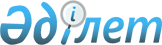 2024-2026 жылдарға арналған кенттер, ауылдық округтер бюджеттері туралыҰлытау облысы Ұлытау аудандық мәслихатының 2023 жылғы 29 желтоқсандағы № 101 шешімі.
      ЗҚАИ-ның ескертпесі!
      Осы шешім 01.01.2024 бастап қолданысқа енгізіледі.
      Қазақстан Республикасының Бюджет Кодексіне, Қазақстан Республикасының "Қазақстан Республикасындағы жергілікті мемлекеттік басқару және өзін-өзі басқару туралы" Заңына сәйкес, аудандық мәслихат ШЕШТІ:
      1. 2024-2026 жылдарға арналған Жезді кентінің бюджеті тиісінше 1, 2 және 3 қосымшаларға сәйкес, оның ішінде 2024 жылға келесі көлемдерде бекітілсін:
      1) кірістер – 319 454 мың теңге, оның ішінде:
      салықтық түсімдер – 9 755 мың теңге;
      салықтық емес түсімдер – 0 мың теңге;
      негізгі капиталды сатудан түсетін түсімдер – 0 мың теңге;
      трансферттердің түсімдері – 317 158 мың теңге;
      2) шығындар – 330 994 мың теңге;
      3) таза бюджеттік кредиттеу – 0 мың теңге:
      бюджеттік кредиттер – 0 мың теңге;
      бюджеттік кредиттерді өтеу – 0 мың теңге;
      4) қаржы активтерімен операциялар бойынша сальдо – 0 мың теңге:
      қаржы активтерін сатып алу – 0 мың теңге;
      мемлекеттің қаржы активтерін сатудан түсетін түсімдер – 0 мың теңге;
      5) бюджет тапшылығы (профициті) – -13867 мың теңге;
      6) бюджет тапшылығын қаржыландыру (профицитін пайдалану) – 13867 мың теңге:
      қарыздар түсімі – 0 мың теңге;
      қарыздарды өтеу – 0 мың теңге;
      бюджет қаражатының пайдаланылатын қалдықтары – 13867 мың теңге.
      2. 2024-2026 жылдарға арналған Ұлытау ауылдық округінің бюджеті тиісінше 4, 5 және 6 қосымшаларға сәйкес, оның ішінде 2024 жылға келесі көлемдерде бекітілсін:
      1) кірістер – 586 910 мың теңге, оның ішінде:
      салықтық түсімдер – 22 450 мың теңге;
      салықтық емес түсімдер – 0 мың теңге;
      негізгі капиталды сатудан түсетін түсімдер – 0 мың теңге;
      трансферттердің түсімдері – 564 460 мың теңге;
      2) шығындар – 615 478 мың теңге;
      3) таза бюджеттік кредиттеу – 0 мың теңге:
      бюджеттік кредиттер – 0 мың теңге;
      бюджеттік кредиттерді өтеу – 0 мың теңге;
      4) қаржы активтерімен операциялар бойынша сальдо – 0 мың теңге:
      қаржы активтерін сатып – 0 мың теңге;
      мемлекеттің қаржы активтерін сатудан түсетін түсімдер – 0 мың теңге;
      5) бюджет тапшылығы (профициті) – -28568 мың теңге;
      6) бюджет тапшылығын қаржыландыру (профицитін пайдалану) – 28568 мың теңге:
      қарыздар түсімі – 0 мың теңге;
      қарыздарды өтеу – 0 мың теңге;
      бюджет қаражатының пайдаланылатын қалдықтары – 28568 мың теңге.
      3. 2024-2026 жылдарға арналған Ақтас кентінің бюджеті тиісінше 7, 8 және 9 қосымшаларға сәйкес, оның ішінде 2024 жылға келесі көлемдерде бекітілсін:
      1) кірістер – 83 506 мың теңге, оның ішінде:
      салықтық түсімдер – 1 434 мың теңге;
      салықтық емес түсімдер – 0 мың теңге;
      негізгі капиталды сатудан түсетін түсімдер – 0 мың теңге;
      трансферттердің түсімдері – 112 072 мың теңге;
      2) шығындар – 112 529 мың теңге;
      3) таза бюджеттік кредиттеу – 0 мың теңге:
      бюджеттік кредиттер – 0 мың теңге;
      бюджеттік кредиттерді өтеу – 0 мың теңге;
      4) қаржы активтерімен операциялар бойынша сальдо – 0 мың теңге:
      қаржы активтерін сатып – 0 мың теңге;
      мемлекеттің қаржы активтерін сатудан түсетін түсімдер – 0 мың теңге;
      5) бюджет тапшылығы (профициті) – -15 мың теңге;
      6) бюджет тапшылығын қаржыландыру (профицитін пайдалану) – 15 мың теңге:
      қарыздар түсімі – 0 мың теңге;
      қарыздарды өтеу – 0 мың теңге;
      бюджет қаражатының пайдаланылатын қалдықтары – 15 мың теңге.
      4. 2024-2026 жылдарға арналған Қарсақпай кентінің бюджеті тиісінше 10, 11 және 12 қосымшаларға сәйкес, оның ішінде 2024 жылға келесі көлемдерде бекітілсін:
      1) кірістер – 204 944 мың теңге, оның ішінде:
      салықтық түсімдер – 35 455 мың теңге;
      салықтық емес түсімдер – 0 мың теңге;
      негізгі капиталды сатудан түсетін түсімдер – 0 мың теңге;
      трансферттердің түсімдері – 177 489 мың теңге;
      2) шығындар – 228 116 мың теңге;
      3) таза бюджеттік кредиттеу – 0 мың теңге:
      бюджеттік кредиттер – 0 мың теңге;
      бюджеттік кредиттерді өтеу – 0 мың теңге;
      4) қаржы активтерімен операциялар бойынша сальдо – 0 мың теңге:
      қаржы активтерін сатып – 0 мың теңге;
      мемлекеттің қаржы активтерін сатудан түсетін түсімдер – 0 мың теңге;
      5) бюджет тапшылығы (профициті) – -17359 мың теңге;
      6) бюджет тапшылығын қаржыландыру (профицитін пайдалану) – 17359 мың теңге:
      қарыздар түсімі – 0 мың теңге;
      қарыздарды өтеу – 0 мың теңге;
      бюджет қаражатының пайдаланылатын қалдықтары – 17359 мың теңге.
      5. 2024-2026 жылдарға арналған Қаракеңгір ауылдық округінің бюджеті тиісінше 13, 14 және 15 қосымшаларға сәйкес, оның ішінде 2024 жылға келесі көлемдерде бекітілсін:
      1) кірістер – 153 874 мың теңге, оның ішінде:
      салықтық түсімдер – 5 870 мың теңге;
      салықтық емес түсімдер – 0 мың теңге;
      негізгі капиталды сатудан түсетін түсімдер – 0 мың теңге;
      трансферттердің түсімдері – 148 004 мың теңге;
      2) шығындар – 151 619 мың теңге;
      3) таза бюджеттік кредиттеу – 0 мың теңге:
      бюджеттік кредиттер – 0 мың теңге;
      бюджеттік кредиттерді өтеу – 0 мың теңге;
      4) қаржы активтерімен операциялар бойынша сальдо – 0 мың теңге:
      қаржы активтерін сатып – 0 мың теңге;
      мемлекеттің қаржы активтерін сатудан түсетін түсімдер – 0 мың теңге;
      5) бюджет тапшылығы (профициті) – -35 мың теңге;
      6) бюджет тапшылығын қаржыландыру (профицитін пайдалану) – 35 мың теңге:
      қарыздар түсімі – 0 мың теңге;
      қарыздарды өтеу – 0 мың теңге;
      бюджет қаражатының пайдаланылатын қалдықтары – 35 мың теңге.
      6. 2024-2026 жылдарға арналған Аманкелді ауылдық округінің бюджеті тиісінше 16, 17 және 18 қосымшаларға сәйкес, оның ішінде 2024 жылға келесі көлемдерде бекітілсін:
      1) кірістер – 47 782 мың теңге, оның ішінде:
      салықтық түсімдер – 4 852 мың теңге;
      салықтық емес түсімдер – 0 мың теңге;
      негізгі капиталды сатудан түсетін түсімдер – 0 мың теңге;
      трансферттердің түсімдері – 49 534 мың теңге;
      2) шығындар – 53 545 мың теңге;
      3) таза бюджеттік кредиттеу – 0 мың теңге:
      бюджеттік кредиттер – 0 мың теңге;
      бюджеттік кредиттерді өтеу – 0 мың теңге;
      4) қаржы активтерімен операциялар бойынша сальдо – 0 мың теңге:
      қаржы активтерін сатып – 0 мың теңге;
      мемлекеттің қаржы активтерін сатудан түсетін түсімдер – 0 мың теңге;
      5) бюджет тапшылығы (профициті) – -3692 мың теңге;
      6) бюджет тапшылығын қаржыландыру (профицитін пайдалану) – 3692 мың теңге:
      қарыздар түсімі – 0 мың теңге;
      қарыздарды өтеу – 0 мың теңге;
      бюджет қаражатының пайдаланылатын қалдықтары – 3692 мың теңге.
      7. 2024-2026 жылдарға арналған Шеңбер ауылдық округінің бюджеті тиісінше 19, 20 және 21 қосымшаларға сәйкес, оның ішінде 2024 жылға келесі көлемдерде бекітілсін:
      1) кірістер – 59 491 мың теңге, оның ішінде:
      салықтық түсімдер – 2 120 мың теңге;
      салықтық емес түсімдер – 0 мың теңге;
      негізгі капиталды сатудан түсетін түсімдер – 0 мың теңге;
      трансферттердің түсімдері – 75 371 мың теңге;
      2) шығындар – 73 041 мың теңге;
      3) таза бюджеттік кредиттеу – 0 мың теңге:
      бюджеттік кредиттер – 0 мың теңге;
      бюджеттік кредиттерді өтеу – 0 мың теңге;
      4) қаржы активтерімен операциялар бойынша сальдо – 0 мың теңге:
      қаржы активтерін сатып – 0 мың теңге;
      мемлекеттің қаржы активтерін сатудан түсетін түсімдер – 0 мың теңге;
      5) бюджет тапшылығы (профициті) – -474 мың теңге;
      6) бюджет тапшылығын қаржыландыру (профицитін пайдалану) – 474 мың теңге:
      қарыздар түсімі – 0 мың теңге;
      қарыздарды өтеу – 0 мың теңге;
      бюджет қаражатының пайдаланылатын қалдықтары – 474 мың теңге.
      8. 2024-2026 жылдарға арналған Егінді ауылдық округінің бюджеті тиісінше 22, 23 және 24 қосымшаларға сәйкес, оның ішінде 2024 жылға келесі көлемдерде бекітілсін:
      1) кірістер – 62 019 мың теңге, оның ішінде:
      салықтық түсімдер – 646 мың теңге;
      салықтық емес түсімдер – 0 мың теңге;
      негізгі капиталды сатудан түсетін түсімдер – 0 мың теңге;
      трансферттердің түсімдері – 62 373 мың теңге;
      2) шығындар – 58 965 мың теңге;
      3) таза бюджеттік кредиттеу – 0 мың теңге:
      бюджеттік кредиттер – 0 мың теңге;
      бюджеттік кредиттерді өтеу – 0 мың теңге;
      4) қаржы активтерімен операциялар бойынша сальдо – 0 мың теңге:
      қаржы активтерін сатып – 0 мың теңге;
      мемлекеттің қаржы активтерін сатудан түсетін түсімдер – 0 мың теңге;
      5) бюджет тапшылығы (профициті) – -50 мың теңге;
      6) бюджет тапшылығын қаржыландыру (профицитін пайдалану) – 50 мың теңге:
      қарыздар түсімі – 0 мың теңге;
      қарыздарды өтеу – 0 мың теңге;
      бюджет қаражатының пайдаланылатын қалдықтары – 50 мың теңге.
      9. 2024-2026 жылдарға арналған Алғабас ауылдық округінің бюджеті тиісінше 25, 26 және 27 қосымшаларға сәйкес, оның ішінде 2024 жылға келесі көлемдерде бекітілсін:
      1) кірістер – 58 499 мың теңге, оның ішінде:
      салықтық түсімдер – 3 645 мың теңге;
      салықтық емес түсімдер – 0 мың теңге;
      негізгі капиталды сатудан түсетін түсімдер – 0 мың теңге;
      трансферттердің түсімдері – 54 854 мың теңге;
      2) шығындар – 53 844 мың теңге;
      3) таза бюджеттік кредиттеу – 0 мың теңге:
      бюджеттік кредиттер – 0 мың теңге;
      бюджеттік кредиттерді өтеу – 0 мың теңге;
      4) қаржы активтерімен операциялар бойынша сальдо – 0 мың теңге:
      қаржы активтерін сатып – 0 мың теңге;
      мемлекеттің қаржы активтерін сатудан түсетін түсімдер – 0 мың теңге;
      5) бюджет тапшылығы (профициті) – -4 мың теңге;
      6) бюджет тапшылығын қаржыландыру (профицитін пайдалану) – 4 мың теңге:
      қарыздар түсімі – 0 мың теңге;
      қарыздарды өтеу – 0 мың теңге;
      бюджет қаражатының пайдаланылатын қалдықтары – 4 мың теңге.
      10. 2024-2026 жылдарға арналған Мибұлақ ауылдық округінің бюджеті тиісінше 28, 29 және 30 қосымшаларға сәйкес, оның ішінде 2024 жылға келесі көлемдерде бекітілсін:
      1) кірістер – 81 607 мың теңге, оның ішінде:
      салықтық түсімдер – 6 925 мың теңге;
      салықтық емес түсімдер – 0 мың теңге;
      негізгі капиталды сатудан түсетін түсімдер – 0 мың теңге;
      трансферттердің түсімдері – 77 182 мың теңге;
      2) шығындар – 79 156 мың теңге;
      3) таза бюджеттік кредиттеу – 0 мың теңге:
      бюджеттік кредиттер – 0 мың теңге;
      бюджеттік кредиттерді өтеу – 0 мың теңге;
      4) қаржы активтерімен операциялар бойынша сальдо – 0 мың теңге:
      қаржы активтерін сатып – 0 мың теңге;
      мемлекеттің қаржы активтерін сатудан түсетін түсімдер – 0 мың теңге;
      5) бюджет тапшылығы (профициті) – -171 мың теңге;
      6) бюджет тапшылығын қаржыландыру (профицитін пайдалану) – 171 мың теңге:
      қарыздар түсімі – 0 мың теңге;
      қарыздарды өтеу – 0 мың теңге;
      бюджет қаражатының пайдаланылатын қалдықтары – 171 мың теңге.
      11. 2024-2026 жылдарға арналған Сарысу ауылдық округінің бюджеті тиісінше 31, 32 және 33 қосымшаларға сәйкес, оның ішінде 2024 жылға келесі көлемдерде бекітілсін:
      1) кірістер – 858 255 мың теңге, оның ішінде:
      салықтық түсімдер – 7 440 мың теңге;
      салықтық емес түсімдер – 0 мың теңге;
      негізгі капиталды сатудан түсетін түсімдер – 0 мың теңге;
      трансферттердің түсімдері – 950 815 мың теңге;
      2) шығындар – 947 675 мың теңге;
      3) таза бюджеттік кредиттеу – 0 мың теңге:
      бюджеттік кредиттер – 0 мың теңге;
      бюджеттік кредиттерді өтеу – 0 мың теңге;
      4) қаржы активтерімен операциялар бойынша сальдо – 0 мың теңге:
      қаржы активтерін сатып – 0 мың теңге;
      мемлекеттің қаржы активтерін сатудан түсетін түсімдер – 0 мың теңге;
      5) бюджет тапшылығы (профициті) – -2214 мың теңге;
      6) бюджет тапшылығын қаржыландыру (профицитін пайдалану) – 2214 мың теңге:
      қарыздар түсімі – 0 мың теңге;
      қарыздарды өтеу – 0 мың теңге;
      бюджет қаражатының пайдаланылатын қалдықтары –2214 мың теңге.
      12. 2024-2026 жылдарға арналған Жанкелді ауылдық округінің бюджеті тиісінше 34, 35 және 36 қосымшаларға сәйкес, оның ішінде 2024 жылға келесі көлемдерде бекітілсін:
      1) кірістер – 108 186 мың теңге, оның ішінде:
      салықтық түсімдер – 2 775 мың теңге;
      салықтық емес түсімдер – 0 мың теңге;
      негізгі капиталды сатудан түсетін түсімдер – 0 мың теңге;
      трансферттердің түсімдері – 105 411 мың теңге;
      2) шығындар – 81 575 мың теңге;
      3) таза бюджеттік кредиттеу – 0 мың теңге:
      бюджеттік кредиттер – 0 мың теңге;
      бюджеттік кредиттерді өтеу – 0 мың теңге;
      4) қаржы активтерімен операциялар бойынша сальдо – 0 мың теңге:
      қаржы активтерін сатып – 0 мың теңге;
      мемлекеттің қаржы активтерін сатудан түсетін түсімдер – 0 мың теңге;
      5) бюджет тапшылығы (профициті) –-494 мың теңге;
      6) бюджет тапшылығын қаржыландыру (профицитін пайдалану) – 494 мың теңге:
      қарыздар түсімі – 0 мың теңге;
      қарыздарды өтеу – 0 мың теңге;
      бюджет қаражатының пайдаланылатын қалдықтары – 494 мың теңге.
      13. 2024-2026 жылдарға арналған Терісаққан ауылдық округінің бюджеті тиісінше 37, 38 және 39 қосымшаларға сәйкес, оның ішінде 2024 жылға келесі көлемдерде бекітілсін:
      1) кірістер – 69 492 мың теңге, оның ішінде:
      салықтық түсімдер – 3 063 мың теңге;
      салықтық емес түсімдер – 0 мың теңге;
      негізгі капиталды сатудан түсетін түсімдер – 0 мың теңге;
      трансферттердің түсімдері – 71 429 мың теңге;
      2) шығындар – 74 589 мың теңге;
      3) таза бюджеттік кредиттеу – 0 мың теңге:
      бюджеттік кредиттер – 0 мың теңге;
      бюджеттік кредиттерді өтеу – 0 мың теңге;
      4) қаржы активтерімен операциялар бойынша сальдо – 0 мың теңге:
      қаржы активтерін сатып – 0 мың теңге;
      мемлекеттің қаржы активтерін сатудан түсетін түсімдер – 0 мың теңге;
      5) бюджет тапшылығы (профициті) – -97 мың теңге;
      6) бюджет тапшылығын қаржыландыру (профицитін пайдалану) – 97 мың теңге:
      қарыздар түсімі – 0 мың теңге;
      қарыздарды өтеу – 0 мың теңге;
      бюджет қаражатының пайдаланылатын қалдықтары – 97 мың теңге.
      14. 2024-2026 жылдарға арналған Борсеңгір ауылдық округінің бюджеті тиісінше 40, 41 және 42 қосымшаларға сәйкес, оның ішінде 2024 жылға келесі көлемдерде бекітілсін:
      1) кірістер – 69 564 мың теңге, оның ішінде:
      салықтық түсімдер – 8 530 мың теңге;
      салықтық емес түсімдер – 0 мың теңге;
      негізгі капиталды сатудан түсетін түсімдер – 0 мың теңге;
      трансферттердің түсімдері – 66 302 мың теңге;
      2) шығындар – 66 145 мың теңге;
      3) таза бюджеттік кредиттеу – 0 мың теңге:
      бюджеттік кредиттер – 0 мың теңге;
      бюджеттік кредиттерді өтеу – 0 мың теңге;
      4) қаржы активтерімен операциялар бойынша сальдо – 0 мың теңге:
      қаржы активтерін сатып – 0 мың теңге;
      мемлекеттің қаржы активтерін сатудан түсетін түсімдер – 0 мың теңге;
      5) бюджет тапшылығы (профициті) – -604 мың теңге;
      6) бюджет тапшылығын қаржыландыру (профицитін пайдалану) – 604 мың теңге:
      қарыздар түсімі – 0 мың теңге;
      қарыздарды өтеу – 0 мың теңге;
      бюджет қаражатының пайдаланылатын қалдықтары – 604 мың теңге.
      15. 2024-2026 жылдарға арналған Қоскөл ауылдық округінің бюджеті тиісінше 43, 44 және 45 қосымшаларға сәйкес, оның ішінде 2024 жылға келесі көлемдерде бекітілсін:
      1) кірістер – 57 077 мың теңге, оның ішінде:
      салықтық түсімдер – 3 490 мың теңге;
      салықтық емес түсімдер – 0 мың теңге;
      негізгі капиталды сатудан түсетін түсімдер – 0 мың теңге;
      трансферттердің түсімдері – 53 587 мың теңге;
      2) шығындар – 60 247 мың теңге;
      3) таза бюджеттік кредиттеу – 0 мың теңге:
      бюджеттік кредиттер – 0 мың теңге;
      бюджеттік кредиттерді өтеу – 0 мың теңге;
      4) қаржы активтерімен операциялар бойынша сальдо – 0 мың теңге:
      қаржы активтерін сатып – 0 мың теңге;
      мемлекеттің қаржы активтерін сатудан түсетін түсімдер – 0 мың теңге;
      5) бюджет тапшылығы (профициті) – -5152 мың теңге;
      6) бюджет тапшылығын қаржыландыру (профицитін пайдалану) – 5152 мың теңге:
      қарыздар түсімі – 0 мың теңге;
      қарыздарды өтеу – 0 мың теңге;
      бюджет қаражатының пайдаланылатын қалдықтары – 5152 мың теңге.
      Ескерту. 1-тармақ жаңа редакцияда - Ұлытау облысы Ұлытау аудандық мәслихатының 31.05.2024 № 126 шешімімен (01.01.2024 бастап қолданысқа енгізіледі).


      16. 2024 жылға арналған аудандық бюджеттен кенттер, ауылдық округтер бюджеттеріне берілетін субвенциялардың мөлшері 667 267 мың теңге сомасында қарастырылсын, оның ішінде:
      Жезді кентіне – 149 185 мың теңге;
      Ұлытау ауылдық округіне – 68 695 мың теңге;
      Ақтас кентіне – 41 730 мың теңге;
      Қарсақпай кентіне – 29 769 мың теңге;
      Қаракеңгір ауылдық округіне – 30 829 мың теңге;
      Аманкелді ауылдық округіне – 26 160 мың теңге;
      Шеңбер ауылдық округіне – 39 419 мың теңге;
      Егінді ауылдық округіне – 30 959 мың теңге;
      Алғабас ауылдық округіне – 30 898 мың теңге;
      Мибұлақ ауылдық округіне – 44 219 мың теңге;
      Сарысу ауылдық округіне – 33 410 мың теңге;
      Жанкелді ауылдық округіне – 43 170 мың теңге;
      Терісаққан ауылдық округіне – 30 811 мың теңге;
      Борсеңгір ауылдық округіне – 28 360 мың теңге;
      Қоскөл ауылдық округіне – 39 653 мың теңге
      17. 2024 жылға арналған кенттер, ауылдық округтер бюджеттерінің құрамында нысаналы трансферттер 46 қосымшаға сәйкес белгіленсін.
      18. Осы шешім 2024 жылдың 1 қаңтарынан бастап қолданысқа енгізіледі. Жезді кентінің 2024 жылға арналған бюджеті
      Ескерту. 1-қосымша жаңа редакцияда - Ұлытау облысы Ұлытау аудандық мәслихатының 31.05.2024 № 126 шешімімен (01.01.2024 бастап қолданысқа енгізіледі). Жезді кентінің 2025 жылға арналған бюджеті Жезді кентінің 2026 жылға арналған бюджеті Ұлытау ауылдық округінің 2024 жылға арналған бюджеті
      Ескерту. 4-қосымша жаңа редакцияда - Ұлытау облысы Ұлытау аудандық мәслихатының 31.05.2024 № 126 шешімімен (01.01.2024 бастап қолданысқа енгізіледі). Ұлытау ауылдық округінің 2025 жылға арналған бюджеті Ұлытау ауылдық округінің 2026 жылға арналған бюджеті Ақтас кентінің 2024 жылға арналған бюджеті
      Ескерту. 7-қосымша жаңа редакцияда - Ұлытау облысы Ұлытау аудандық мәслихатының 31.05.2024 № 126 шешімімен (01.01.2024 бастап қолданысқа енгізіледі). Ақтас кентінің 2025 жылға арналған бюджеті Ақтас кентінің 2026 жылға арналған бюджеті Қарсақпай кентінің 2024 жылға арналған бюджеті
      Ескерту. 10-қосымша жаңа редакцияда - Ұлытау облысы Ұлытау аудандық мәслихатының 31.05.2024 № 126 шешімімен (01.01.2024 бастап қолданысқа енгізіледі). Қарсақпай кентінің 2025 жылға арналған бюджеті Қарсақпай кентінің 2026 жылға арналған бюджеті Қаракеңгір ауылдық округінің 2024 жылға арналған бюджеті
      Ескерту. 13-қосымша жаңа редакцияда - Ұлытау облысы Ұлытау аудандық мәслихатының 31.05.2024 № 126 шешімімен (01.01.2024 бастап қолданысқа енгізіледі). Қаракеңгір ауылдық округінің 2025 жылға арналған бюджеті Қаракеңгір ауылдық округінің 2026 жылға арналған бюджеті Аманкелді ауылдық округінің 2024 жылға арналған бюджеті
      Ескерту. 16-қосымша жаңа редакцияда - Ұлытау облысы Ұлытау аудандық мәслихатының 31.05.2024 № 126 шешімімен (01.01.2024 бастап қолданысқа енгізіледі). Аманкелді ауылдық округінің 2025 жылға арналған бюджеті Аманкелді ауылдық округінің 2026 жылға арналған бюджеті Шеңбер ауылдық округінің 2024 жылға арналған бюджеті
      Ескерту. 19-қосымша жаңа редакцияда - Ұлытау облысы Ұлытау аудандық мәслихатының 31.05.2024 № 126 шешімімен (01.01.2024 бастап қолданысқа енгізіледі). Шеңбер ауылдық округінің 2025 жылға арналған бюджеті Шеңбер ауылдық округінің 2026 жылға арналған бюджеті Егінді ауылдық округінің 2024 жылға арналған бюджеті
      Ескерту. 22-қосымша жаңа редакцияда - Ұлытау облысы Ұлытау аудандық мәслихатының 31.05.2024 № 126 шешімімен (01.01.2024 бастап қолданысқа енгізіледі). Егінді ауылдық округінің 2025 жылға арналған бюджеті Егінді ауылдық округінің 2026 жылға арналған бюджеті Алғабас ауылдық округінің 2024 жылға арналған бюджеті
      Ескерту. 25-қосымша жаңа редакцияда - Ұлытау облысы Ұлытау аудандық мәслихатының 31.05.2024 № 126 шешімімен (01.01.2024 бастап қолданысқа енгізіледі). Алғабас ауылдық округінің 2025 жылға арналған бюджеті Алғабас ауылдық округінің 2026 жылға арналған бюджеті Мибұлақ ауылдық округінің 2024 жылға арналған бюджеті
      Ескерту. 28-қосымша жаңа редакцияда - Ұлытау облысы Ұлытау аудандық мәслихатының 31.05.2024 № 126 шешімімен (01.01.2024 бастап қолданысқа енгізіледі). Мибұлақ ауылдық округінің 2025 жылға арналған бюджеті Мибұлақ ауылдық округінің 2026 жылға арналған бюджеті Сарысу ауылдық округінің 2024 жылға арналған бюджеті
      Ескерту. 31-қосымша жаңа редакцияда - Ұлытау облысы Ұлытау аудандық мәслихатының 31.05.2024 № 126 шешімімен (01.01.2024 бастап қолданысқа енгізіледі). Сарысу ауылдық округінің 2025 жылға арналған бюджеті Сарысу ауылдық округінің 2026 жылға арналған бюджеті Жанкелді ауылдық округінің 2024 жылға арналған бюджеті
      Ескерту. 34-қосымша жаңа редакцияда - Ұлытау облысы Ұлытау аудандық мәслихатының 31.05.2024 № 126 шешімімен (01.01.2024 бастап қолданысқа енгізіледі). Жанкелді ауылдық округінің 2025 жылға арналған бюджеті Жанкелді ауылдық округінің 2026 жылға арналған бюджеті Терісаққан ауылдық округінің 2024 жылға арналған бюджеті
      Ескерту. 37-қосымша жаңа редакцияда - Ұлытау облысы Ұлытау аудандық мәслихатының 31.05.2024 № 126 шешімімен (01.01.2024 бастап қолданысқа енгізіледі). Терісаққан ауылдық округінің 2025 жылға арналған бюджеті Терісаққан ауылдық округінің 2026 жылға арналған бюджеті Борсеңгір ауылдық округінің 2024 жылға арналған бюджеті
      Ескерту. 40-қосымша жаңа редакцияда - Ұлытау облысы Ұлытау аудандық мәслихатының 31.05.2024 № 126 шешімімен (01.01.2024 бастап қолданысқа енгізіледі). Борсеңгір ауылдық округінің 2025 жылға арналған бюджеті Борсеңгір ауылдық округінің 2026 жылға арналған бюджеті Қоскөл ауылдық округінің 2024 жылға арналған бюджеті
      Ескерту. 43-қосымша жаңа редакцияда - Ұлытау облысы Ұлытау аудандық мәслихатының 31.05.2024 № 126 шешімімен (01.01.2024 бастап қолданысқа енгізіледі). Қоскөл ауылдық округінің 2025 жылға арналған бюджеті Қоскөл ауылдық округінің 2026 жылға арналған бюджеті 2024 жылға арналған кенттер, ауылдық округтер бюджеттеріне аудандық бюджеттен нысаналы трансферттер
      Ескерту. 46-қосымша жаңа редакцияда - Ұлытау облысы Ұлытау аудандық мәслихатының 31.05.2024 № 126 шешімімен (01.01.2024 бастап қолданысқа енгізіледі).
					© 2012. Қазақстан Республикасы Әділет министрлігінің «Қазақстан Республикасының Заңнама және құқықтық ақпарат институты» ШЖҚ РМК
				
      Аудандық мәслихаттың төрағасы

А.Құрмансейітов
Ұлытау аудандық мәслихатының
кезектен тыс XIII сессиясының
2023 жылғы 29 желтоқсандағы
№101шешіміне
1 қосымша
Санаты
Санаты
Санаты
Санаты
Сомасы мың теңге 
Сыныбы
Сыныбы
Сыныбы
Сомасы мың теңге 
Кіші сыныбы
Кіші сыныбы
Сомасы мың теңге 
Атауы
Сомасы мың теңге 
1
2
3
4
5
І.Кірістер:
319454
1
Салықтық түсімдер
9755
04
Меншiкке салынатын салықтар
7055
1
Мүлiкке салынатын салықтар
140
3
Жер салығы
100
4
Көлiк құралдарына салынатын салық
6815
05
Тауарларға, жұмыстарға және көрсетілетін қызметтерге салынатын iшкi салықтар
2700
3
Табиғи және басқа да ресурстарды пайдаланғаны үшiн түсетiн түсiмдер
2700
4
Трансферттердің түсімдері
317158
02
Мемлекеттiк басқарудың жоғары тұрған органдарынан түсетiн трансферттер
317158
3
Аудандардың (облыстық маңызы бар қаланың) бюджетінен трансферттер
317158
Функционалдық топ
Функционалдық топ
Функционалдық топ
Функционалдық топ
Функционалдық топ
Сомасы мың теңге 
Функционалдық кіші топ
Функционалдық кіші топ
Функционалдық кіші топ
Функционалдық кіші топ
Сомасы мың теңге 
Бюджеттік бағдарламалардың әкiмшiсi
Бюджеттік бағдарламалардың әкiмшiсi
Бюджеттік бағдарламалардың әкiмшiсi
Сомасы мың теңге 
Бағдарлама
Бағдарлама
Сомасы мың теңге 
Атауы
Сомасы мың теңге 
1 
2
3
4
5
6
ІІ. ШЫҒЫНДАР:
330994
01
Жалпы сипаттағы мемлекеттiк көрсетілетін қызметтер 
56786
1
Мемлекеттiк басқарудың жалпы функцияларын орындайтын өкiлдi, атқарушы және басқа органдар
56786
124
Аудандық маңызы бар қала, ауыл, кент, ауылдық округ әкімінің аппараты
56786
001
Аудандық маңызы бар қала, ауыл, кент, ауылдық округ әкімінің қызметін қамтамасыз ету жөніндегі қызметтер
56558
022
Мемлекеттік органның күрделі шығыстары
228
07
Тұрғын үй-коммуналдық шаруашылық
87359
2
Коммуналдық шаруашылық
42944
124
Аудандық маңызы бар қала, ауыл, кент, ауылдық округ әкімінің аппараты
42944
014
Елді мекендерді сумен жабдықтауды ұйымдастыру
42944
3
Елді-мекендерді көркейту
44415
124
Аудандық маңызы бар қала, ауыл, кент, ауылдық округ әкімінің аппараты
44415
008
Елді мекендердегі көшелерді жарықтандыру
30337
011
Елді мекендерді абаттандыру мен көгалдандыру
14078
08
Мәдениет, спорт, туризм және ақпараттық кеңістiк
107458
1
Мәдениет саласындағы қызмет
107458
124
Аудандық маңызы бар қала, ауыл, кент, ауылдық округ әкімінің аппараты
107458
006
Жергілікті деңгейде мәдени-демалыс жұмыстарын қолдау
107458
12
Көлiк және коммуникация
1900
1
Автомобиль көлiгi
1900
124
Аудандық маңызы бар қала, ауыл, кент, ауылдық округ әкімінің аппараты
1900
013
Аудандық маңызы бар қалаларда, ауылдарда, кенттерде, ауылдық округтерде автомобиль жолдарының жұмыс істеуін қамтамасыз ету
1900
13
Басқалар
72865
9
Басқалар
72865
124
Аудандық маңызы бар қала, ауыл, кент, ауылдық округ әкімінің аппараты
72865
057
"Ауыл-Ел бесігі" жобасы шеңберінде ауылдық елді мекендердегі әлеуметтік және инженерлік инфрақұрылым бойынша іс-шараларды іске асыру
72865
14
Борышқа қызмет көрсету
2510
1
Борышқа қызмет көрсету
2510
124
Аудандық маңызы бар қала, ауыл, кент, ауылдық округ әкімінің аппараты
2510
042
Қаладағы ауданның, аудандық маңызы бар қаланың, ауылдың, кенттің, ауылдық округ әкімі аппаратының аудандық (облыстық маңызы бар қаланың) бюджеттен қарыздар бойынша сыйақылар мен өзге де төлемдерді төлеу бойынша борышына қызмет көрсету
2510
15
Трансферттер
3
1
Трансферттер
3
124
Аудандық маңызы бар қала, ауыл, кент, ауылдық округ әкімінің аппараты
3
048
Пайдаланылмаған (толық пайдаланылмаған) нысаналы трансферттерді қайтару
3
III. Таза бюджеттік кредиттеу 
0
0
Бюджеттік кредиттер
0
0
Санаты
Санаты
Санаты
Санаты
Сыныбы
Сыныбы
Сыныбы
Кіші сыныбы
Кіші сыныбы
Атауы
1
2
3
4
5
Бюджеттік кредиттерді өтеу
0
5
Бюджеттік кредиттерді өтеу
0
01
Бюджеттік кредиттерді өтеу
0
1
Мемлекеттік бюджеттен берілген бюджеттік кредиттерді өтеу
0
Функционалдық топ
Функционалдық топ
Функционалдық топ
Функционалдық топ
Функционалдық топ
Функционалдық кіші топ
Функционалдық кіші топ
Функционалдық кіші топ
Функционалдық кіші топ
Бюджеттік бағдарламалардың әкімшісі 
Бюджеттік бағдарламалардың әкімшісі 
Бюджеттік бағдарламалардың әкімшісі 
Бағдарлама
Бағдарлама
Атауы
1
2
3
4
5
IV. Қаржы активтерімен операциялар бойынша сальдо
0
0
Функционалдық топ 
Функционалдық топ 
Функционалдық топ 
Функционалдық топ 
Функционалдық топ 
Функционалдық кіші топ
Функционалдық кіші топ
Функционалдық кіші топ
Функционалдық кіші топ
Бюджеттік бағдарламалардың әкімшісі 
Бюджеттік бағдарламалардың әкімшісі 
Бюджеттік бағдарламалардың әкімшісі 
Бағдарлама
Бағдарлама
Атауы
1
2
3
4
5
Қаржылық активтерін сатып алу
0
13
Басқалар
0
9
Басқалар
0
Санаты
Санаты
Санаты
Санаты
Сыныбы
Сыныбы
Сыныбы
Кіші сыныбы
Кіші сыныбы
Атауы
1
2
3
4
Мемлекеттің қаржы активтерін сатудан түсетін түсімдер
0
Атауы
Атауы
Атауы
Атауы
Атауы
1
1
1
1
1
V. Бюджет тапшылығы (профициті) 
-13867
VI. Бюджет тапшылығын қаржыландыру (профицитін пайдалану) 
13867
Санаты
Санаты
Санаты
Санаты
Сыныбы
Сыныбы
Сыныбы
Кіші сыныбы
Кіші сыныбы
Атауы
1
2
3
4
Қарыздар түсімдері
0
7
Қарыздар түсімдері
0
01
Мемлекеттік ішкі қарыздар
0
2
Қарыз алу келісім-шарттары
0
Функционалдық топ
Функционалдық топ
Функционалдық топ
Функционалдық топ
Функционалдық топ
Функционалдық кіші топ
Функционалдық кіші топ
Функционалдық кіші топ
Функционалдық кіші топ
Бюджеттік бағдарламалардың әкімшісі 
Бюджеттік бағдарламалардың әкімшісі 
Бюджеттік бағдарламалардың әкімшісі 
Бағдарлама
Бағдарлама
Атауы
1
2
3
4
5
Қарыздарды өтеу
0
16
Қарыздарды өтеу
0
1
Қарыздарды өтеу
0
Санаты
Санаты
Санаты
Санаты
Сыныбы
Сыныбы
Сыныбы
Кіші сыныбы
Кіші сыныбы
Атауы
1
2
3
4
Бюджет қаражатының пайдаланылатын қалдықтары
13867Ұлытау аудандық мәслихатының
XIII сессиясының
№101шешіміне
2 қосымша
Санаты
Санаты
Санаты
Санаты
Сомасы мың теңге 
Сыныбы
Сыныбы
Сыныбы
Сомасы мың теңге 
Кіші сыныбы
Кіші сыныбы
Сомасы мың теңге 
Атауы
Сомасы мың теңге 
1
2
3
4
5
І.Кірістер:
196397
1
Салықтық түсімдер
9859
04
Меншiкке салынатын салықтар
7139
1
Мүлiкке салынатын салықтар
150
3
Жер салығы
110
4
Көлiк құралдарына салынатын салық
6879
05
Тауарларға, жұмыстарға және көрсетілетін қызметтерге салынатын iшкi салықтар
2720
3
Табиғи және басқа да ресурстарды пайдаланғаны үшiн түсетiн түсiмдер
2720
4
Трансферттердің түсімдері
186538
02
Мемлекеттiк басқарудың жоғары тұрған органдарынан түсетiн трансферттер
186538
3
Аудандардың (облыстық маңызы бар қаланың) бюджетінен трансферттер
186538
Функционалдық топ
Функционалдық топ
Функционалдық топ
Функционалдық топ
Функционалдық топ
Сомасы мың теңге 
Функционалдық кіші топ
Функционалдық кіші топ
Функционалдық кіші топ
Функционалдық кіші топ
Сомасы мың теңге 
Бюджеттік бағдарламалардың әкiмшiсi
Бюджеттік бағдарламалардың әкiмшiсi
Бюджеттік бағдарламалардың әкiмшiсi
Сомасы мың теңге 
Бағдарлама
Бағдарлама
Сомасы мың теңге 
Атауы
Сомасы мың теңге 
1 
2
3
4
5
6
ІІ. ШЫҒЫНДАР:
196397
01
Жалпы сипаттағы мемлекеттiк көрсетілетін қызметтер 
48448
1
Мемлекеттiк басқарудың жалпы функцияларын орындайтын өкiлдi, атқарушы және басқа органдар
48448
124
Аудандық маңызы бар қала, ауыл, кент, ауылдық округ әкімінің аппараты
48448
001
Аудандық маңызы бар қала, ауыл, кент, ауылдық округ әкімінің қызметін қамтамасыз ету жөніндегі қызметтер
48182
022
Мемлекеттік органның күрделі шығыстары
266
07
Тұрғын үй-коммуналдық шаруашылық
31367
2
Коммуналдық шаруашылық
15000
124
Аудандық маңызы бар қала, ауыл, кент, ауылдық округ әкімінің аппараты
15000
014
Елді мекендерді сумен жабдықтауды ұйымдастыру
15000
3
Елді-мекендерді көркейту
16367
124
Аудандық маңызы бар қала, ауыл, кент, ауылдық округ әкімінің аппараты
16367
008
Елді мекендердегі көшелерді жарықтандыру
1087
009
Елді мекендердің санитариясын қамтамасыз ету
911
011
Елді мекендерді абаттандыру мен көгалдандыру
14369
08
Мәдениет, спорт, туризм және ақпараттық кеңістiк
112679
1
Мәдениет саласындағы қызмет
112679
124
Аудандық маңызы бар қала, ауыл, кент, ауылдық округ әкімінің аппараты
112679
006
Жергілікті деңгейде мәдени-демалыс жұмыстарын қолдау
112679
12
Көлiк және коммуникация
1393
1
Автомобиль көлiгi
1393
124
Аудандық маңызы бар қала, ауыл, кент, ауылдық округ әкімінің аппараты
1393
013
Аудандық маңызы бар қалаларда, ауылдарда, кенттерде, ауылдық округтерде автомобиль жолдарының жұмыс істеуін қамтамасыз ету
1393
14
Борышқа қызмет көрсету
2510
1
Борышқа қызмет көрсету
2510
124
Аудандық маңызы бар қала, ауыл, кент, ауылдық округ әкімінің аппараты
2510
042
Қаладағы ауданның, аудандық маңызы бар қаланың, ауылдың, кенттің, ауылдық округ әкімі аппаратының аудандық (облыстық маңызы бар қаланың) бюджеттен қарыздар бойынша сыйақылар мен өзге де төлемдерді төлеу бойынша борышына қызмет көрсету
2510
III. Таза бюджеттік кредиттеу 
0
Бюджеттік кредиттер
0
Санаты
Санаты
Санаты
Санаты
Сыныбы
Сыныбы
Сыныбы
Кіші сыныбы
Кіші сыныбы
Атауы
1
2
3
4
5
Бюджеттік кредиттерді өтеу
0
5
Бюджеттік кредиттерді өтеу
0
01
Бюджеттік кредиттерді өтеу
0
1
Мемлекеттік бюджеттен берілген бюджеттік кредиттерді өтеу
0
Функционалдық топ
Функционалдық топ
Функционалдық топ
Функционалдық топ
Функционалдық топ
Функционалдық кіші топ
Функционалдық кіші топ
Функционалдық кіші топ
Функционалдық кіші топ
Бюджеттік бағдарламалардың әкімшісі 
Бюджеттік бағдарламалардың әкімшісі 
Бюджеттік бағдарламалардың әкімшісі 
Бағдарлама
Бағдарлама
Атауы
1
2
3
4
5
IV. Қаржы активтерімен операциялар бойынша сальдо
0
0
Функционалдық топ 
Функционалдық топ 
Функционалдық топ 
Функционалдық топ 
Функционалдық топ 
Функционалдық кіші топ
Функционалдық кіші топ
Функционалдық кіші топ
Функционалдық кіші топ
Бюджеттік бағдарламалардың әкімшісі 
Бюджеттік бағдарламалардың әкімшісі 
Бюджеттік бағдарламалардың әкімшісі 
Бағдарлама
Бағдарлама
Атауы
1
2
3
4
5
Қаржылық активтерін сатып алу
0
13
Басқалар
0
9
Басқалар
0
Санаты
Санаты
Санаты
Санаты
Сыныбы
Сыныбы
Сыныбы
Кіші сыныбы
Кіші сыныбы
Атауы
1
2
3
4
Мемлекеттің қаржы активтерін сатудан түсетін түсімдер
0
Атауы
Атауы
Атауы
Атауы
Атауы
1
1
1
1
1
V. Бюджет тапшылығы (профициті) 
0
VI. Бюджет тапшылығын қаржыландыру (профицитін пайдалану) 
0
Санаты
Санаты
Санаты
Санаты
Сыныбы
Сыныбы
Сыныбы
Кіші сыныбы
Кіші сыныбы
Атауы
1
2
3
4
Қарыздар түсімдері
0
7
Қарыздар түсімдері
0
01
Мемлекеттік ішкі қарыздар
0
2
Қарыз алу келісім-шарттары
0
Функционалдық топ
Функционалдық топ
Функционалдық топ
Функционалдық топ
Функционалдық топ
Функционалдық кіші топ
Функционалдық кіші топ
Функционалдық кіші топ
Функционалдық кіші топ
Бюджеттік бағдарламалардың әкімшісі 
Бюджеттік бағдарламалардың әкімшісі 
Бюджеттік бағдарламалардың әкімшісі 
Бағдарлама
Бағдарлама
Атауы
1
2
3
4
5
Қарыздарды өтеу
0
16
Қарыздарды өтеу
0
1
Қарыздарды өтеу
0
Санаты
Санаты
Санаты
Санаты
Сыныбы
Сыныбы
Сыныбы
Кіші сыныбы
Кіші сыныбы
Атауы
1
2
3
4
Бюджет қаражатының пайдаланылатын қалдықтары
0Ұлытау аудандық мәслихатының
XIII сессиясының
№101шешіміне
3 қосымша
Санаты
Санаты
Санаты
Санаты
Сомасы мың теңге 
Сыныбы
Сыныбы
Сыныбы
Сомасы мың теңге 
Кіші сыныбы
Кіші сыныбы
Сомасы мың теңге 
Атауы
Сомасы мың теңге 
1
2
3
4
5
І.Кірістер:
196397
1
Салықтық түсімдер
9859
04
Меншiкке салынатын салықтар
7139
1
Мүлiкке салынатын салықтар
150
3
Жер салығы
110
4
Көлiк құралдарына салынатын салық
6879
05
Тауарларға, жұмыстарға және көрсетілетін қызметтерге салынатын iшкi салықтар
2720
3
Табиғи және басқа да ресурстарды пайдаланғаны үшiн түсетiн түсiмдер
2720
4
Трансферттердің түсімдері
186538
02
Мемлекеттiк басқарудың жоғары тұрған органдарынан түсетiн трансферттер
186538
3
Аудандардың (облыстық маңызы бар қаланың) бюджетінен трансферттер
186538
Функционалдық топ
Функционалдық топ
Функционалдық топ
Функционалдық топ
Функционалдық топ
Сомасы мың теңге 
Сомасы мың теңге 
Функционалдық кіші топ
Функционалдық кіші топ
Функционалдық кіші топ
Функционалдық кіші топ
Сомасы мың теңге 
Сомасы мың теңге 
Бюджеттік бағдарламалардың әкiмшiсi
Бюджеттік бағдарламалардың әкiмшiсi
Бюджеттік бағдарламалардың әкiмшiсi
Сомасы мың теңге 
Сомасы мың теңге 
Бағдарлама
Бағдарлама
Сомасы мың теңге 
Сомасы мың теңге 
Атауы
Сомасы мың теңге 
Сомасы мың теңге 
1 
2
3
4
5
6
6
ІІ. ШЫҒЫНДАР:
196397
196397
01
Жалпы сипаттағы мемлекеттiк көрсетілетін қызметтер 
48448
48448
1
Мемлекеттiк басқарудың жалпы функцияларын орындайтын өкiлдi, атқарушы және басқа органдар
48448
48448
124
Аудандық маңызы бар қала, ауыл, кент, ауылдық округ әкімінің аппараты
48448
48448
001
Аудандық маңызы бар қала, ауыл, кент, ауылдық округ әкімінің қызметін қамтамасыз ету жөніндегі қызметтер
48182
48182
022
Мемлекеттік органның күрделі шығыстары
266
266
07
Тұрғын үй-коммуналдық шаруашылық
31367
31367
2
Коммуналдық шаруашылық
15000
15000
124
Аудандық маңызы бар қала, ауыл, кент, ауылдық округ әкімінің аппараты
15000
15000
014
Елді мекендерді сумен жабдықтауды ұйымдастыру
15000
15000
3
Елді-мекендерді көркейту
16367
16367
124
Аудандық маңызы бар қала, ауыл, кент, ауылдық округ әкімінің аппараты
16367
16367
008
Елді мекендердегі көшелерді жарықтандыру
1087
1087
009
Елді мекендердің санитариясын қамтамасыз ету
911
911
011
Елді мекендерді абаттандыру мен көгалдандыру
14369
14369
08
Мәдениет, спорт, туризм және ақпараттық кеңістiк
112679
112679
1
Мәдениет саласындағы қызмет
112679
112679
124
Аудандық маңызы бар қала, ауыл, кент, ауылдық округ әкімінің аппараты
112679
112679
006
Жергілікті деңгейде мәдени-демалыс жұмыстарын қолдау
112679
112679
12
Көлiк және коммуникация
1393
1393
1
Автомобиль көлiгi
1393
1393
124
Аудандық маңызы бар қала, ауыл, кент, ауылдық округ әкімінің аппараты
1393
1393
013
Аудандық маңызы бар қалаларда, ауылдарда, кенттерде, ауылдық округтерде автомобиль жолдарының жұмыс істеуін қамтамасыз ету
1393
1393
14
Борышқа қызмет көрсету
2510
2510
1
Борышқа қызмет көрсету
2510
2510
124
Аудандық маңызы бар қала, ауыл, кент, ауылдық округ әкімінің аппараты
2510
2510
042
Қаладағы ауданның, аудандық маңызы бар қаланың, ауылдың, кенттің, ауылдық округ әкімі аппаратының аудандық (облыстық маңызы бар қаланың) бюджеттен қарыздар бойынша сыйақылар мен өзге де төлемдерді төлеу бойынша борышына қызмет көрсету
2510
2510
III. Таза бюджеттік кредиттеу 
III. Таза бюджеттік кредиттеу 
0
0
Бюджеттік кредиттер
Бюджеттік кредиттер
0
0
Санаты
Санаты
Санаты
Санаты
Сыныбы
Сыныбы
Сыныбы
Кіші сыныбы
Кіші сыныбы
Атауы
1
2
3
4
5
Бюджеттік кредиттерді өтеу
0
5
Бюджеттік кредиттерді өтеу
0
01
Бюджеттік кредиттерді өтеу
0
1
Мемлекеттік бюджеттен берілген бюджеттік кредиттерді өтеу
0
Функционалдық топ
Функционалдық топ
Функционалдық топ
Функционалдық топ
Функционалдық топ
Функционалдық кіші топ
Функционалдық кіші топ
Функционалдық кіші топ
Функционалдық кіші топ
Бюджеттік бағдарламалардың әкімшісі 
Бюджеттік бағдарламалардың әкімшісі 
Бюджеттік бағдарламалардың әкімшісі 
Бағдарлама
Бағдарлама
Атауы
1
2
3
4
5
IV. Қаржы активтерімен операциялар бойынша сальдо
0
0
Функционалдық топ 
Функционалдық топ 
Функционалдық топ 
Функционалдық топ 
Функционалдық топ 
Функционалдық кіші топ
Функционалдық кіші топ
Функционалдық кіші топ
Функционалдық кіші топ
Бюджеттік бағдарламалардың әкімшісі 
Бюджеттік бағдарламалардың әкімшісі 
Бюджеттік бағдарламалардың әкімшісі 
Бағдарлама
Бағдарлама
Атауы
1
2
3
4
5
Қаржылық активтерін сатып алу
0
13
Басқалар
0
9
Басқалар
0
Санаты
Санаты
Санаты
Санаты
Сыныбы
Сыныбы
Сыныбы
Кіші сыныбы
Кіші сыныбы
Атауы
1
2
3
4
Мемлекеттің қаржы активтерін сатудан түсетін түсімдер
0
Атауы
Атауы
Атауы
Атауы
Атауы
1
1
1
1
1
V. Бюджет тапшылығы (профициті) 
0
VI. Бюджет тапшылығын қаржыландыру (профицитін пайдалану) 
0
Санаты
Санаты
Санаты
Санаты
Сыныбы
Сыныбы
Сыныбы
Кіші сыныбы
Кіші сыныбы
Атауы
1
2
3
4
Қарыздар түсімдері
0
7
Қарыздар түсімдері
0
01
Мемлекеттік ішкі қарыздар
0
2
Қарыз алу келісім-шарттары
0
Функционалдық топ
Функционалдық топ
Функционалдық топ
Функционалдық топ
Функционалдық топ
Функционалдық кіші топ
Функционалдық кіші топ
Функционалдық кіші топ
Функционалдық кіші топ
Бюджеттік бағдарламалардың әкімшісі 
Бюджеттік бағдарламалардың әкімшісі 
Бюджеттік бағдарламалардың әкімшісі 
Бағдарлама
Бағдарлама
Атауы
1
2
3
4
5
Қарыздарды өтеу
0
16
Қарыздарды өтеу
0
1
Қарыздарды өтеу
0
Санаты
Санаты
Санаты
Санаты
Сыныбы
Сыныбы
Сыныбы
Кіші сыныбы
Кіші сыныбы
Атауы
1
2
3
4
Бюджет қаражатының пайдаланылатын қалдықтары
0Ұлытау аудандық мәслихатының
кезектен тыс XIII сессиясының
2023 жылғы 29 желтоқсандағы
№101шешіміне
4 қосымша
Санаты
Санаты
Санаты
Санаты
Сомасы мың теңге 
Сыныбы
Сыныбы
Сыныбы
Сомасы мың теңге 
Кіші сыныбы
Кіші сыныбы
Сомасы мың теңге 
Атауы
Сомасы мың теңге 
1
2
3
4
5
І.Кірістер:
586910
1
Салықтық түсімдер
22450
04
Меншiкке салынатын салықтар
14215
1
Мүлiкке салынатын салықтар
170
3
Жер салығы
105
4
Көлiк құралдарына салынатын салық
13940
05
Тауарларға, жұмыстарға және көрсетілетін қызметтерге салынатын iшкi салықтар
8235
3
Табиғи және басқа да ресурстарды пайдаланғаны үшiн түсетiн түсiмдер
8235
4
Трансферттердің түсімдері
564460
02
Мемлекеттiк басқарудың жоғары тұрған органдарынан түсетiн трансферттер
564460
3
Аудандардың (облыстық маңызы бар қаланың) бюджетінен трансферттер
564460
Функционалдық топ
Функционалдық топ
Функционалдық топ
Функционалдық топ
Функционалдық топ
Сомасы мың теңге 
Функционалдық кіші топ
Функционалдық кіші топ
Функционалдық кіші топ
Функционалдық кіші топ
Сомасы мың теңге 
Бюджеттік бағдарламалардың әкiмшiсi
Бюджеттік бағдарламалардың әкiмшiсi
Бюджеттік бағдарламалардың әкiмшiсi
Сомасы мың теңге 
Бағдарлама
Бағдарлама
Сомасы мың теңге 
Атауы
Сомасы мың теңге 
1 
2
3
4
5
6
ІІ. ШЫҒЫНДАР:
615478
01
Жалпы сипаттағы мемлекеттiк көрсетілетін қызметтер 
61931
1
Мемлекеттiк басқарудың жалпы функцияларын орындайтын өкiлдi, атқарушы және басқа органдар
61931
124
Аудандық маңызы бар қала, ауыл, кент, ауылдық округ әкімінің аппараты
61931
001
Аудандық маңызы бар қала, ауыл, кент, ауылдық округ әкімінің қызметін қамтамасыз ету жөніндегі қызметтер
61931
07
Тұрғын үй-коммуналдық шаруашылық
187686
2
Коммуналдық шаруашылық
43342
124
Аудандық маңызы бар қала, ауыл, кент, ауылдық округ әкімінің аппараты
43342
014
Елді мекендерді сумен жабдықтауды ұйымдастыру
43342
3
Елді-мекендерді көркейту
144344
124
Аудандық маңызы бар қала, ауыл, кент, ауылдық округ әкімінің аппараты
144344
008
Елді мекендердегі көшелерді жарықтандыру
13475
009
Елді мекендердің санитариясын қамтамасыз ету
20000
011
Елді мекендерді абаттандыру мен көгалдандыру
110869
12
Көлiк және коммуникация
54583
1
Автомобиль көлiгi
54583
124
Аудандық маңызы бар қала, ауыл, кент, ауылдық округ әкімінің аппараты
54583
013
Аудандық маңызы бар қалаларда, ауылдарда, кенттерде, ауылдық округтерде автомобиль жолдарының жұмыс істеуін қамтамасыз ету
54583
13
Басқалар
267530
9
Басқалар
267530
124
Аудандық маңызы бар қала, ауыл, кент, ауылдық округ әкімінің аппараты
267530
057
"Ауыл-Ел бесігі" жобасы шеңберінде ауылдық елді мекендердегі әлеуметтік және инженерлік инфрақұрылым бойынша іс-шараларды іске асыру
267530
14
Борышқа қызмет көрсету
19402
1
Борышқа қызмет көрсету
19402
124
Аудандық маңызы бар қала, ауыл, кент, ауылдық округ әкімінің аппараты
19402
042
Қаладағы ауданның, аудандық маңызы бар қаланың, ауылдың, кенттің, ауылдық округ әкімі аппаратының аудандық (облыстық маңызы бар қаланың) бюджеттен қарыздар бойынша сыйақылар мен өзге де төлемдерді төлеу бойынша борышына қызмет көрсету
19402
15
Трансферттер
24346
1
Трансферттер
24346
124
Аудандық маңызы бар қала, ауыл, кент, ауылдық округ әкімінің аппараты
24346
048
Пайдаланылмаған (толық пайдаланылмаған) нысаналы трансферттерді қайтару
24346
III. Таза бюджеттік кредиттеу 
0
Бюджеттік кредиттер
0
Санаты
Санаты
Санаты
Санаты
Сыныбы
Сыныбы
Сыныбы
Кіші сыныбы
Кіші сыныбы
Атауы
1
2
3
4
5
Бюджеттік кредиттерді өтеу
0
5
Бюджеттік кредиттерді өтеу
0
01
Бюджеттік кредиттерді өтеу
0
1
Мемлекеттік бюджеттен берілген бюджеттік кредиттерді өтеу
0
Функционалдық топ
Функционалдық топ
Функционалдық топ
Функционалдық топ
Функционалдық топ
Функционалдық кіші топ
Функционалдық кіші топ
Функционалдық кіші топ
Функционалдық кіші топ
Бюджеттік бағдарламалардың әкімшісі 
Бюджеттік бағдарламалардың әкімшісі 
Бюджеттік бағдарламалардың әкімшісі 
Бағдарлама
Бағдарлама
Атауы
1
2
3
4
5
IV. Қаржы активтерімен операциялар бойынша сальдо
0
0
Функционалдық топ 
Функционалдық топ 
Функционалдық топ 
Функционалдық топ 
Функционалдық топ 
Функционалдық кіші топ
Функционалдық кіші топ
Функционалдық кіші топ
Функционалдық кіші топ
Бюджеттік бағдарламалардың әкімшісі 
Бюджеттік бағдарламалардың әкімшісі 
Бюджеттік бағдарламалардың әкімшісі 
Бағдарлама
Бағдарлама
Атауы
1
2
3
4
5
Қаржылық активтерін сатып алу
0
13
Басқалар
0
9
Басқалар
0
Санаты
Санаты
Санаты
Санаты
Сыныбы
Сыныбы
Сыныбы
Кіші сыныбы
Кіші сыныбы
Атауы
1
2
3
4
Мемлекеттің қаржы активтерін сатудан түсетін түсімдер
0
Атауы
Атауы
Атауы
Атауы
Атауы
1
1
1
1
1
V. Бюджет тапшылығы (профициті) 
-28568
VI. Бюджет тапшылығын қаржыландыру (профицитін пайдалану) 
28568
Санаты
Санаты
Санаты
Санаты
Сыныбы
Сыныбы
Сыныбы
Кіші сыныбы
Кіші сыныбы
Атауы
1
2
3
4
Қарыздар түсімдері
0
7
Қарыздар түсімдері
0
01
Мемлекеттік ішкі қарыздар
0
2
Қарыз алу келісім-шарттары
0
Функционалдық топ
Функционалдық топ
Функционалдық топ
Функционалдық топ
Функционалдық топ
Функционалдық кіші топ
Функционалдық кіші топ
Функционалдық кіші топ
Функционалдық кіші топ
Бюджеттік бағдарламалардың әкімшісі 
Бюджеттік бағдарламалардың әкімшісі 
Бюджеттік бағдарламалардың әкімшісі 
Бағдарлама
Бағдарлама
Атауы
1
2
3
4
5
Қарыздарды өтеу
0
16
Қарыздарды өтеу
0
1
Қарыздарды өтеу
0
Санаты
Санаты
Санаты
Санаты
Сыныбы
Сыныбы
Сыныбы
Кіші сыныбы
Кіші сыныбы
Атауы
1
2
3
4
Бюджет қаражатының пайдаланылатын қалдықтары
28568Ұлытау аудандық мәслихатының
XIII сессиясының
№101шешіміне
5 қосымша
Санаты
Санаты
Санаты
Санаты
Сомасы мың теңге 
Сыныбы
Сыныбы
Сыныбы
Сомасы мың теңге 
Кіші сыныбы
Кіші сыныбы
Сомасы мың теңге 
Атауы
Сомасы мың теңге 
1
2
3
4
5
І.Кірістер:
207407
1
Салықтық түсімдер
22690
04
Меншiкке салынатын салықтар
14060
1
Мүлiкке салынатын салықтар
180
3
Жер салығы
110
4
Көлiк құралдарына салынатын салық
13770
05
Тауарларға, жұмыстарға және көрсетілетін қызметтерге салынатын iшкi салықтар
8630
3
Табиғи және басқа да ресурстарды пайдаланғаны үшiн түсетiн түсiмдер
8630
4
Трансферттердің түсімдері
184717
02
Мемлекеттiк басқарудың жоғары тұрған органдарынан түсетiн трансферттер
184717
3
Аудандардың (облыстық маңызы бар қаланың) бюджетінен трансферттер
184717
Функционалдық топ
Функционалдық топ
Функционалдық топ
Функционалдық топ
Функционалдық топ
Сомасы мың теңге 
Функционалдық кіші топ
Функционалдық кіші топ
Функционалдық кіші топ
Функционалдық кіші топ
Сомасы мың теңге 
Бюджеттік бағдарламалардың әкiмшiсi
Бюджеттік бағдарламалардың әкiмшiсi
Бюджеттік бағдарламалардың әкiмшiсi
Сомасы мың теңге 
Бағдарлама
Бағдарлама
Сомасы мың теңге 
Атауы
Сомасы мың теңге 
1 
2
3
4
5
6
ІІ. ШЫҒЫНДАР:
207407
01
Жалпы сипаттағы мемлекеттiк көрсетілетін қызметтер 
66181
1
Мемлекеттiк басқарудың жалпы функцияларын орындайтын өкiлдi, атқарушы және басқа органдар
66181
124
Аудандық маңызы бар қала, ауыл, кент, ауылдық округ әкімінің аппараты
66181
001
Аудандық маңызы бар қала, ауыл, кент, ауылдық округ әкімінің қызметін қамтамасыз ету жөніндегі қызметтер
66041
022
Мемлекеттік органның күрделі шығыстары
140
07
Тұрғын үй-коммуналдық шаруашылық
68641
2
Коммуналдық шаруашылық
4000
124
Аудандық маңызы бар қала, ауыл, кент, ауылдық округ әкімінің аппараты
4000
014
Елді мекендерді сумен жабдықтауды ұйымдастыру
4000
3
Елді-мекендерді көркейту
64641
124
Аудандық маңызы бар қала, ауыл, кент, ауылдық округ әкімінің аппараты
64641
008
Елді мекендердегі көшелерді жарықтандыру
3500
009
Елді мекендердің санитариясын қамтамасыз ету
11052
011
Елді мекендерді абаттандыру мен көгалдандыру
50089
12
Көлiк және коммуникация
53183
1
Автомобиль көлiгi
53183
124
Аудандық маңызы бар қала, ауыл, кент, ауылдық округ әкімінің аппараты
53183
013
Аудандық маңызы бар қалаларда, ауылдарда, кенттерде, ауылдық округтерде автомобиль жолдарының жұмыс істеуін қамтамасыз ету
53183
14
Борышқа қызмет көрсету
19402
1
Борышқа қызмет көрсету
19402
124
Аудандық маңызы бар қала, ауыл, кент, ауылдық округ әкімінің аппараты
19402
042
Қаладағы ауданның, аудандық маңызы бар қаланың, ауылдың, кенттің, ауылдық округ әкімі аппаратының аудандық (облыстық маңызы бар қаланың) бюджеттен қарыздар бойынша сыйақылар мен өзге де төлемдерді төлеу бойынша борышына қызмет көрсету
19402
III. Таза бюджеттік кредиттеу 
0
Бюджеттік кредиттер
0
Санаты
Санаты
Санаты
Санаты
Сыныбы
Сыныбы
Сыныбы
Кіші сыныбы
Кіші сыныбы
Атауы
1
2
3
4
5
Бюджеттік кредиттерді өтеу
0
5
Бюджеттік кредиттерді өтеу
0
01
Бюджеттік кредиттерді өтеу
0
1
Мемлекеттік бюджеттен берілген бюджеттік кредиттерді өтеу
0
Функционалдық топ
Функционалдық топ
Функционалдық топ
Функционалдық топ
Функционалдық топ
Функционалдық кіші топ
Функционалдық кіші топ
Функционалдық кіші топ
Функционалдық кіші топ
Бюджеттік бағдарламалардың әкімшісі 
Бюджеттік бағдарламалардың әкімшісі 
Бюджеттік бағдарламалардың әкімшісі 
Бағдарлама
Бағдарлама
Атауы
1
2
3
4
5
IV. Қаржы активтерімен операциялар бойынша сальдо
0
0
Функционалдық топ 
Функционалдық топ 
Функционалдық топ 
Функционалдық топ 
Функционалдық топ 
Функционалдық кіші топ
Функционалдық кіші топ
Функционалдық кіші топ
Функционалдық кіші топ
Бюджеттік бағдарламалардың әкімшісі 
Бюджеттік бағдарламалардың әкімшісі 
Бюджеттік бағдарламалардың әкімшісі 
Бағдарлама
Бағдарлама
Атауы
1
2
3
4
5
Қаржылық активтерін сатып алу
0
13
Басқалар
0
9
Басқалар
0
Санаты
Санаты
Санаты
Санаты
Сыныбы
Сыныбы
Сыныбы
Кіші сыныбы
Кіші сыныбы
Атауы
1
2
3
4
Мемлекеттің қаржы активтерін сатудан түсетін түсімдер
0
Атауы
Атауы
Атауы
Атауы
Атауы
1
1
1
1
1
V. Бюджет тапшылығы (профициті) 
0
VI. Бюджет тапшылығын қаржыландыру (профицитін пайдалану) 
0
Санаты
Санаты
Санаты
Санаты
Сыныбы
Сыныбы
Сыныбы
Кіші сыныбы
Кіші сыныбы
Атауы
1
2
3
4
Қарыздар түсімдері
0
7
Қарыздар түсімдері
0
01
Мемлекеттік ішкі қарыздар
0
2
Қарыз алу келісім-шарттары
0
Функционалдық топ
Функционалдық топ
Функционалдық топ
Функционалдық топ
Функционалдық топ
Функционалдық кіші топ
Функционалдық кіші топ
Функционалдық кіші топ
Функционалдық кіші топ
Бюджеттік бағдарламалардың әкімшісі 
Бюджеттік бағдарламалардың әкімшісі 
Бюджеттік бағдарламалардың әкімшісі 
Бағдарлама
Бағдарлама
Атауы
1
2
3
4
5
Қарыздарды өтеу
0
16
Қарыздарды өтеу
0
1
Қарыздарды өтеу
0
Санаты
Санаты
Санаты
Санаты
Сыныбы
Сыныбы
Сыныбы
Кіші сыныбы
Кіші сыныбы
Атауы
1
2
3
4
Бюджет қаражатының пайдаланылатын қалдықтары
0Ұлытау аудандық мәслихатының
XIII сессиясының
№101шешіміне
6 қосымша
Санаты
Санаты
Санаты
Санаты
Сомасы мың теңге 
Сыныбы
Сыныбы
Сыныбы
Сомасы мың теңге 
Кіші сыныбы
Кіші сыныбы
Сомасы мың теңге 
Атауы
Сомасы мың теңге 
1
2
3
4
5
І.Кірістер:
207407
1
Салықтық түсімдер
22690
04
Меншiкке салынатын салықтар
14060
1
Мүлiкке салынатын салықтар
180
3
Жер салығы
110
4
Көлiк құралдарына салынатын салық
13770
05
Тауарларға, жұмыстарға және көрсетілетін қызметтерге салынатын iшкi салықтар
8630
3
Табиғи және басқа да ресурстарды пайдаланғаны үшiн түсетiн түсiмдер
8630
4
Трансферттердің түсімдері
184717
02
Мемлекеттiк басқарудың жоғары тұрған органдарынан түсетiн трансферттер
184717
3
Аудандардың (облыстық маңызы бар қаланың) бюджетінен трансферттер
184717
Функционалдық топ
Функционалдық топ
Функционалдық топ
Функционалдық топ
Функционалдық топ
Сомасы мың теңге 
Функционалдық кіші топ
Функционалдық кіші топ
Функционалдық кіші топ
Функционалдық кіші топ
Сомасы мың теңге 
Бюджеттік бағдарламалардың әкiмшiсi
Бюджеттік бағдарламалардың әкiмшiсi
Бюджеттік бағдарламалардың әкiмшiсi
Сомасы мың теңге 
Бағдарлама
Бағдарлама
Сомасы мың теңге 
Атауы
Сомасы мың теңге 
1 
2
3
4
5
6
ІІ. ШЫҒЫНДАР:
207407
01
Жалпы сипаттағы мемлекеттiк көрсетілетін қызметтер 
66181
1
Мемлекеттiк басқарудың жалпы функцияларын орындайтын өкiлдi, атқарушы және басқа органдар
66181
124
Аудандық маңызы бар қала, ауыл, кент, ауылдық округ әкімінің аппараты
66181
001
Аудандық маңызы бар қала, ауыл, кент, ауылдық округ әкімінің қызметін қамтамасыз ету жөніндегі қызметтер
66041
022
Мемлекеттік органның күрделі шығыстары
140
07
Тұрғын үй-коммуналдық шаруашылық
68641
2
Коммуналдық шаруашылық
4000
124
Аудандық маңызы бар қала, ауыл, кент, ауылдық округ әкімінің аппараты
4000
014
Елді мекендерді сумен жабдықтауды ұйымдастыру
4000
3
Елді-мекендерді көркейту
64641
124
Аудандық маңызы бар қала, ауыл, кент, ауылдық округ әкімінің аппараты
64641
008
Елді мекендердегі көшелерді жарықтандыру
3500
009
Елді мекендердің санитариясын қамтамасыз ету
11052
011
Елді мекендерді абаттандыру мен көгалдандыру
50089
12
Көлiк және коммуникация
53183
1
Автомобиль көлiгi
53183
124
Аудандық маңызы бар қала, ауыл, кент, ауылдық округ әкімінің аппараты
53183
013
Аудандық маңызы бар қалаларда, ауылдарда, кенттерде, ауылдық округтерде автомобиль жолдарының жұмыс істеуін қамтамасыз ету
53183
14
Борышқа қызмет көрсету
19402
1
Борышқа қызмет көрсету
19402
124
Аудандық маңызы бар қала, ауыл, кент, ауылдық округ әкімінің аппараты
19402
042
Қаладағы ауданның, аудандық маңызы бар қаланың, ауылдың, кенттің, ауылдық округ әкімі аппаратының аудандық (облыстық маңызы бар қаланың) бюджеттен қарыздар бойынша сыйақылар мен өзге де төлемдерді төлеу бойынша борышына қызмет көрсету
19402
III. Таза бюджеттік кредиттеу 
0
Бюджеттік кредиттер
0
Санаты
Санаты
Санаты
Санаты
Сыныбы
Сыныбы
Сыныбы
Кіші сыныбы
Кіші сыныбы
Атауы
1
2
3
4
5
Бюджеттік кредиттерді өтеу
0
5
Бюджеттік кредиттерді өтеу
0
01
Бюджеттік кредиттерді өтеу
0
1
Мемлекеттік бюджеттен берілген бюджеттік кредиттерді өтеу
0
Функционалдық топ
Функционалдық топ
Функционалдық топ
Функционалдық топ
Функционалдық топ
Функционалдық кіші топ
Функционалдық кіші топ
Функционалдық кіші топ
Функционалдық кіші топ
Бюджеттік бағдарламалардың әкімшісі 
Бюджеттік бағдарламалардың әкімшісі 
Бюджеттік бағдарламалардың әкімшісі 
Бағдарлама
Бағдарлама
Атауы
1
2
3
4
5
IV. Қаржы активтерімен операциялар бойынша сальдо
0
0
Функционалдық топ 
Функционалдық топ 
Функционалдық топ 
Функционалдық топ 
Функционалдық топ 
Функционалдық кіші топ
Функционалдық кіші топ
Функционалдық кіші топ
Функционалдық кіші топ
Бюджеттік бағдарламалардың әкімшісі 
Бюджеттік бағдарламалардың әкімшісі 
Бюджеттік бағдарламалардың әкімшісі 
Бағдарлама
Бағдарлама
Атауы
1
2
3
4
5
Қаржылық активтерін сатып алу
0
13
Басқалар
0
9
Басқалар
0
Санаты
Санаты
Санаты
Санаты
Сыныбы
Сыныбы
Сыныбы
Кіші сыныбы
Кіші сыныбы
Атауы
1
2
3
4
Мемлекеттің қаржы активтерін сатудан түсетін түсімдер
0
Атауы
Атауы
Атауы
Атауы
Атауы
1
1
1
1
1
V. Бюджет тапшылығы (профициті) 
0
VI. Бюджет тапшылығын қаржыландыру (профицитін пайдалану) 
0
Санаты
Санаты
Санаты
Санаты
Сыныбы
Сыныбы
Сыныбы
Кіші сыныбы
Кіші сыныбы
Атауы
1
2
3
4
Қарыздар түсімдері
0
7
Қарыздар түсімдері
0
01
Мемлекеттік ішкі қарыздар
0
2
Қарыз алу келісім-шарттары
0
Функционалдық топ
Функционалдық топ
Функционалдық топ
Функционалдық топ
Функционалдық топ
Функционалдық кіші топ
Функционалдық кіші топ
Функционалдық кіші топ
Функционалдық кіші топ
Бюджеттік бағдарламалардың әкімшісі 
Бюджеттік бағдарламалардың әкімшісі 
Бюджеттік бағдарламалардың әкімшісі 
Бағдарлама
Бағдарлама
Атауы
1
2
3
4
5
Қарыздарды өтеу
0
16
Қарыздарды өтеу
0
1
Қарыздарды өтеу
0
Санаты
Санаты
Санаты
Санаты
Сыныбы
Сыныбы
Сыныбы
Кіші сыныбы
Кіші сыныбы
Атауы
1
2
3
4
Бюджет қаражатының пайдаланылатын қалдықтары
0Ұлытау аудандық мәслихатының
кезектен тыс XIII сессиясының
2023 жылғы 29 желтоқсандағы
№101шешіміне
7 қосымша
Санаты
Санаты
Санаты
Санаты
Сомасы мың теңге 
Сыныбы
Сыныбы
Сыныбы
Сомасы мың теңге 
Кіші сыныбы
Кіші сыныбы
Сомасы мың теңге 
Атауы
Сомасы мың теңге 
1
2
3
4
5
І.Кірістер:
83506
1
Салықтық түсімдер
1434
04
Меншiкке салынатын салықтар
1220
1
Мүлiкке салынатын салықтар
20
4
Көлiк құралдарына салынатын салық
1200
05
Тауарларға, жұмыстарға және көрсетілетін қызметтерге салынатын iшкi салықтар
214
3
Табиғи және басқа да ресурстарды пайдаланғаны үшiн түсетiн түсiмдер
214
4
Трансферттердің түсімдері
112072
02
Мемлекеттiк басқарудың жоғары тұрған органдарынан түсетiн трансферттер
112072
3
Аудандардың (облыстық маңызы бар қаланың) бюджетінен трансферттер
112072
Функционалдық топ
Функционалдық топ
Функционалдық топ
Функционалдық топ
Функционалдық топ
Сомасы мың теңге 
Функционалдық кіші топ
Функционалдық кіші топ
Функционалдық кіші топ
Функционалдық кіші топ
Сомасы мың теңге 
Бюджеттік бағдарламалардың әкiмшiсi
Бюджеттік бағдарламалардың әкiмшiсi
Бюджеттік бағдарламалардың әкiмшiсi
Сомасы мың теңге 
Бағдарлама
Бағдарлама
Сомасы мың теңге 
Атауы
Сомасы мың теңге 
1 
2
3
4
5
6
ІІ. ШЫҒЫНДАР:
112529
01
Жалпы сипаттағы мемлекеттiк көрсетілетін қызметтер 
46463
1
Мемлекеттiк басқарудың жалпы функцияларын орындайтын өкiлдi, атқарушы және басқа органдар
46463
124
Аудандық маңызы бар қала, ауыл, кент, ауылдық округ әкімінің аппараты
46463
001
Аудандық маңызы бар қала, ауыл, кент, ауылдық округ әкімінің қызметін қамтамасыз ету жөніндегі қызметтер
45130
022
Мемлекеттік органның күрделі шығыстары
1333
07
Тұрғын үй-коммуналдық шаруашылық
7691
2
Коммуналдық шаруашылық
5376
124
Аудандық маңызы бар қала, ауыл, кент, ауылдық округ әкімінің аппараты
5376
014
Елді мекендерді сумен жабдықтауды ұйымдастыру
5376
3
Елді-мекендерді көркейту
2315
124
Аудандық маңызы бар қала, ауыл, кент, ауылдық округ әкімінің аппараты
1408
008
Елді мекендердегі көшелерді жарықтандыру
1408
009
Елді мекендердің санитариясын қамтамасыз ету
715
011
Елді мекендерді абаттандыру мен көгалдандыру
192
12
Көлiк және коммуникация
58360
1
Автомобиль көлiгi
58360
124
Аудандық маңызы бар қала, ауыл, кент, ауылдық округ әкімінің аппараты
58360
013
Аудандық маңызы бар қалаларда, ауылдарда, кенттерде, ауылдық округтерде автомобиль жолдарының жұмыс істеуін қамтамасыз ету
8360
045
Аудандық маңызы бар қалаларда, ауылдарда, кенттерде, ауылдық округтерде автомобиль жолдарын күрделі және орташа жөндеу
50000
15
Трансферттер
15
1
Трансферттер
15
124
Аудандық маңызы бар қала, ауыл, кент, ауылдық округ әкімінің аппараты
15
048
Пайдаланылмаған (толық пайдаланылмаған) нысаналы трансферттерді қайтару
15
III. Таза бюджеттік кредиттеу 
0
Бюджеттік кредиттер
0
Санаты
Санаты
Санаты
Санаты
Сыныбы
Сыныбы
Сыныбы
Кіші сыныбы
Кіші сыныбы
Атауы
1
2
3
4
5
Бюджеттік кредиттерді өтеу
0
5
Бюджеттік кредиттерді өтеу
0
01
Бюджеттік кредиттерді өтеу
0
1
Мемлекеттік бюджеттен берілген бюджеттік кредиттерді өтеу
0
Функционалдық топ
Функционалдық топ
Функционалдық топ
Функционалдық топ
Функционалдық топ
Функционалдық кіші топ
Функционалдық кіші топ
Функционалдық кіші топ
Функционалдық кіші топ
Бюджеттік бағдарламалардың әкімшісі 
Бюджеттік бағдарламалардың әкімшісі 
Бюджеттік бағдарламалардың әкімшісі 
Бағдарлама
Бағдарлама
Атауы
1
2
3
4
5
IV. Қаржы активтерімен операциялар бойынша сальдо
0
0
Функционалдық топ 
Функционалдық топ 
Функционалдық топ 
Функционалдық топ 
Функционалдық топ 
Функционалдық кіші топ
Функционалдық кіші топ
Функционалдық кіші топ
Функционалдық кіші топ
Бюджеттік бағдарламалардың әкімшісі 
Бюджеттік бағдарламалардың әкімшісі 
Бюджеттік бағдарламалардың әкімшісі 
Бағдарлама
Бағдарлама
Атауы
1
2
3
4
5
Қаржылық активтерін сатып алу
0
13
Басқалар
0
9
Басқалар
0
Санаты
Санаты
Санаты
Санаты
Сыныбы
Сыныбы
Сыныбы
Кіші сыныбы
Кіші сыныбы
Атауы
1
2
3
4
Мемлекеттің қаржы активтерін сатудан түсетін түсімдер
0
0
Атауы
Атауы
Атауы
Атауы
Атауы
1
1
1
1
1
V. Бюджет тапшылығы (профициті) 
-15
VI. Бюджет тапшылығын қаржыландыру (профицитін пайдалану) 
15
Санаты
Санаты
Санаты
Санаты
Сыныбы
Сыныбы
Сыныбы
Кіші сыныбы
Кіші сыныбы
Атауы
1
2
3
4
Қарыздар түсімдері
0
7
Қарыздар түсімдері
0
01
Мемлекеттік ішкі қарыздар
0
2
Қарыз алу келісім-шарттары
0
Функционалдық топ
Функционалдық топ
Функционалдық топ
Функционалдық топ
Функционалдық топ
Функционалдық кіші топ
Функционалдық кіші топ
Функционалдық кіші топ
Функционалдық кіші топ
Бюджеттік бағдарламалардың әкімшісі 
Бюджеттік бағдарламалардың әкімшісі 
Бюджеттік бағдарламалардың әкімшісі 
Бағдарлама
Бағдарлама
Атауы
1
2
3
4
5
Қарыздарды өтеу
0
16
Қарыздарды өтеу
0
1
Қарыздарды өтеу
0
Санаты
Санаты
Санаты
Санаты
Сыныбы
Сыныбы
Сыныбы
Кіші сыныбы
Кіші сыныбы
Атауы
1
2
3
4
Бюджет қаражатының пайдаланылатын қалдықтары
15Ұлытау аудандық мәслихатының
XIII сессиясының
№101шешіміне
8 қосымша
Санаты
Санаты
Санаты
Санаты
Сомасы мың теңге 
Сыныбы
Сыныбы
Сыныбы
Сомасы мың теңге 
Кіші сыныбы
Кіші сыныбы
Сомасы мың теңге 
Атауы
Сомасы мың теңге 
1
2
3
4
5
І.Кірістер:
131087
1
Салықтық түсімдер
1449
04
Меншiкке салынатын салықтар
1230
1
Мүлiкке салынатын салықтар
20
4
Көлiк құралдарына салынатын салық
1210
05
Тауарларға, жұмыстарға және көрсетілетін қызметтерге салынатын iшкi салықтар
219
3
Табиғи және басқа да ресурстарды пайдаланғаны үшiн түсетiн түсiмдер
219
4
Трансферттердің түсімдері
129638
02
Мемлекеттiк басқарудың жоғары тұрған органдарынан түсетiн трансферттер
129638
3
Аудандардың (облыстық маңызы бар қаланың) бюджетінен трансферттер
129638
Функционалдық топ
Функционалдық топ
Функционалдық топ
Функционалдық топ
Функционалдық топ
Сомасы мың теңге 
Функционалдық кіші топ
Функционалдық кіші топ
Функционалдық кіші топ
Функционалдық кіші топ
Сомасы мың теңге 
Бюджеттік бағдарламалардың әкiмшiсi
Бюджеттік бағдарламалардың әкiмшiсi
Бюджеттік бағдарламалардың әкiмшiсi
Сомасы мың теңге 
Бағдарлама
Бағдарлама
Сомасы мың теңге 
Атауы
Сомасы мың теңге 
1 
2
3
4
5
6
ІІ. ШЫҒЫНДАР:
131087
01
Жалпы сипаттағы мемлекеттiк көрсетілетін қызметтер 
32367
1
Мемлекеттiк басқарудың жалпы функцияларын орындайтын өкiлдi, атқарушы және басқа органдар
32367
124
Аудандық маңызы бар қала, ауыл, кент, ауылдық округ әкімінің аппараты
32367
001
Аудандық маңызы бар қала, ауыл, кент, ауылдық округ әкімінің қызметін қамтамасыз ету жөніндегі қызметтер
32367
07
Тұрғын үй-коммуналдық шаруашылық
5720
2
Коммуналдық шаруашылық
3512
124
Аудандық маңызы бар қала, ауыл, кент, ауылдық округ әкімінің аппараты
3512
014
Елді мекендерді сумен жабдықтауды ұйымдастыру
3512
3
Елді-мекендерді көркейту
2208
124
Аудандық маңызы бар қала, ауыл, кент, ауылдық округ әкімінің аппараты
2208
008
Елді мекендердегі көшелерді жарықтандыру
1408
009
Елді мекендердің санитариясын қамтамасыз ету
800
12
Көлiк және коммуникация
93000
1
Автомобиль көлiгi
93000
124
Аудандық маңызы бар қала, ауыл, кент, ауылдық округ әкімінің аппараты
93000
013
Аудандық маңызы бар қалаларда, ауылдарда, кенттерде, ауылдық округтерде автомобиль жолдарының жұмыс істеуін қамтамасыз ету
3000
045
Аудандық маңызы бар қалаларда, ауылдарда, кенттерде, ауылдық округтерде автомобиль жолдарын күрделі және орташа жөндеу
90000
III. Таза бюджеттік кредиттеу 
0
Бюджеттік кредиттер
0
Санаты
Санаты
Санаты
Санаты
Сыныбы
Сыныбы
Сыныбы
Кіші сыныбы
Кіші сыныбы
Атауы
1
2
3
4
5
Бюджеттік кредиттерді өтеу
0
5
Бюджеттік кредиттерді өтеу
0
01
Бюджеттік кредиттерді өтеу
0
1
Мемлекеттік бюджеттен берілген бюджеттік кредиттерді өтеу
0
Функционалдық топ
Функционалдық топ
Функционалдық топ
Функционалдық топ
Функционалдық топ
Функционалдық кіші топ
Функционалдық кіші топ
Функционалдық кіші топ
Функционалдық кіші топ
Бюджеттік бағдарламалардың әкімшісі 
Бюджеттік бағдарламалардың әкімшісі 
Бюджеттік бағдарламалардың әкімшісі 
Бағдарлама
Бағдарлама
Атауы
1
2
3
4
5
IV. Қаржы активтерімен операциялар бойынша сальдо
0
0
Функционалдық топ 
Функционалдық топ 
Функционалдық топ 
Функционалдық топ 
Функционалдық топ 
Функционалдық кіші топ
Функционалдық кіші топ
Функционалдық кіші топ
Функционалдық кіші топ
Бюджеттік бағдарламалардың әкімшісі 
Бюджеттік бағдарламалардың әкімшісі 
Бюджеттік бағдарламалардың әкімшісі 
Бағдарлама
Бағдарлама
Атауы
1
2
3
4
5
Қаржылық активтерін сатып алу
0
13
Басқалар
0
9
Басқалар
0
Санаты
Санаты
Санаты
Санаты
Сыныбы
Сыныбы
Сыныбы
Кіші сыныбы
Кіші сыныбы
Атауы
1
2
3
4
Мемлекеттің қаржы активтерін сатудан түсетін түсімдер
0
0
Атауы
Атауы
Атауы
Атауы
Атауы
1
1
1
1
1
V. Бюджет тапшылығы (профициті) 
0
VI. Бюджет тапшылығын қаржыландыру (профицитін пайдалану) 
0
Санаты
Санаты
Санаты
Санаты
Сыныбы
Сыныбы
Сыныбы
Кіші сыныбы
Кіші сыныбы
Атауы
1
2
3
4
Қарыздар түсімдері
0
7
Қарыздар түсімдері
0
01
Мемлекеттік ішкі қарыздар
0
2
Қарыз алу келісім-шарттары
0
Функционалдық топ
Функционалдық топ
Функционалдық топ
Функционалдық топ
Функционалдық топ
Функционалдық кіші топ
Функционалдық кіші топ
Функционалдық кіші топ
Функционалдық кіші топ
Бюджеттік бағдарламалардың әкімшісі 
Бюджеттік бағдарламалардың әкімшісі 
Бюджеттік бағдарламалардың әкімшісі 
Бағдарлама
Бағдарлама
Атауы
1
2
3
4
5
Қарыздарды өтеу
0
16
Қарыздарды өтеу
0
1
Қарыздарды өтеу
0
Санаты
Санаты
Санаты
Санаты
Сыныбы
Сыныбы
Сыныбы
Кіші сыныбы
Кіші сыныбы
Атауы
1
2
3
4
Бюджет қаражатының пайдаланылатын қалдықтары
0Ұлытау аудандық мәслихатының
XIII сессиясының
№101шешіміне
9 қосымша
Санаты
Санаты
Санаты
Санаты
Сомасы мың теңге 
Сыныбы
Сыныбы
Сыныбы
Сомасы мың теңге 
Кіші сыныбы
Кіші сыныбы
Сомасы мың теңге 
Атауы
Сомасы мың теңге 
1
2
3
4
5
І.Кірістер:
131087
1
Салықтық түсімдер
1449
04
Меншiкке салынатын салықтар
1230
1
Мүлiкке салынатын салықтар
20
4
Көлiк құралдарына салынатын салық
1210
05
Тауарларға, жұмыстарға және көрсетілетін қызметтерге салынатын iшкi салықтар
219
3
Табиғи және басқа да ресурстарды пайдаланғаны үшiн түсетiн түсiмдер
219
4
Трансферттердің түсімдері
129638
02
Мемлекеттiк басқарудың жоғары тұрған органдарынан түсетiн трансферттер
129638
3
Аудандардың (облыстық маңызы бар қаланың) бюджетінен трансферттер
129638
Функционалдық топ
Функционалдық топ
Функционалдық топ
Функционалдық топ
Функционалдық топ
Сомасы мың теңге 
Функционалдық кіші топ
Функционалдық кіші топ
Функционалдық кіші топ
Функционалдық кіші топ
Сомасы мың теңге 
Бюджеттік бағдарламалардың әкiмшiсi
Бюджеттік бағдарламалардың әкiмшiсi
Бюджеттік бағдарламалардың әкiмшiсi
Сомасы мың теңге 
Бағдарлама
Бағдарлама
Сомасы мың теңге 
Атауы
Сомасы мың теңге 
1 
2
3
4
5
6
ІІ. ШЫҒЫНДАР:
131087
01
Жалпы сипаттағы мемлекеттiк көрсетілетін қызметтер 
32367
1
Мемлекеттiк басқарудың жалпы функцияларын орындайтын өкiлдi, атқарушы және басқа органдар
32367
124
Аудандық маңызы бар қала, ауыл, кент, ауылдық округ әкімінің аппараты
32367
001
Аудандық маңызы бар қала, ауыл, кент, ауылдық округ әкімінің қызметін қамтамасыз ету жөніндегі қызметтер
32367
07
Тұрғын үй-коммуналдық шаруашылық
5720
2
Коммуналдық шаруашылық
3512
124
Аудандық маңызы бар қала, ауыл, кент, ауылдық округ әкімінің аппараты
3512
014
Елді мекендерді сумен жабдықтауды ұйымдастыру
3512
3
Елді-мекендерді көркейту
2208
124
Аудандық маңызы бар қала, ауыл, кент, ауылдық округ әкімінің аппараты
2208
008
Елді мекендердегі көшелерді жарықтандыру
1408
009
Елді мекендердің санитариясын қамтамасыз ету
800
12
Көлiк және коммуникация
93000
1
Автомобиль көлiгi
93000
124
Аудандық маңызы бар қала, ауыл, кент, ауылдық округ әкімінің аппараты
93000
013
Аудандық маңызы бар қалаларда, ауылдарда, кенттерде, ауылдық округтерде автомобиль жолдарының жұмыс істеуін қамтамасыз ету
3000
045
Аудандық маңызы бар қалаларда, ауылдарда, кенттерде, ауылдық округтерде автомобиль жолдарын күрделі және орташа жөндеу
90000
III. Таза бюджеттік кредиттеу 
0
Бюджеттік кредиттер
0
Санаты
Санаты
Санаты
Санаты
Сыныбы
Сыныбы
Сыныбы
Кіші сыныбы
Кіші сыныбы
Атауы
1
2
3
4
5
Бюджеттік кредиттерді өтеу
0
5
Бюджеттік кредиттерді өтеу
0
01
Бюджеттік кредиттерді өтеу
0
1
Мемлекеттік бюджеттен берілген бюджеттік кредиттерді өтеу
0
Функционалдық топ
Функционалдық топ
Функционалдық топ
Функционалдық топ
Функционалдық топ
Функционалдық кіші топ
Функционалдық кіші топ
Функционалдық кіші топ
Функционалдық кіші топ
Бюджеттік бағдарламалардың әкімшісі 
Бюджеттік бағдарламалардың әкімшісі 
Бюджеттік бағдарламалардың әкімшісі 
Бағдарлама
Бағдарлама
Атауы
1
2
3
4
5
IV. Қаржы активтерімен операциялар бойынша сальдо
0
0
Функционалдық топ 
Функционалдық топ 
Функционалдық топ 
Функционалдық топ 
Функционалдық топ 
Функционалдық кіші топ
Функционалдық кіші топ
Функционалдық кіші топ
Функционалдық кіші топ
Бюджеттік бағдарламалардың әкімшісі 
Бюджеттік бағдарламалардың әкімшісі 
Бюджеттік бағдарламалардың әкімшісі 
Бағдарлама
Бағдарлама
Атауы
1
2
3
4
5
Қаржылық активтерін сатып алу
0
13
Басқалар
0
9
Басқалар
0
Санаты
Санаты
Санаты
Санаты
Сыныбы
Сыныбы
Сыныбы
Кіші сыныбы
Кіші сыныбы
Атауы
1
2
3
4
Мемлекеттің қаржы активтерін сатудан түсетін түсімдер
0
0
Атауы
Атауы
Атауы
Атауы
Атауы
1
1
1
1
1
V. Бюджет тапшылығы (профициті) 
0
VI. Бюджет тапшылығын қаржыландыру (профицитін пайдалану) 
0
Санаты
Санаты
Санаты
Санаты
Сыныбы
Сыныбы
Сыныбы
Кіші сыныбы
Кіші сыныбы
Атауы
1
2
3
4
Қарыздар түсімдері
0
7
Қарыздар түсімдері
0
01
Мемлекеттік ішкі қарыздар
0
2
Қарыз алу келісім-шарттары
0
Функционалдық топ
Функционалдық топ
Функционалдық топ
Функционалдық топ
Функционалдық топ
Функционалдық кіші топ
Функционалдық кіші топ
Функционалдық кіші топ
Функционалдық кіші топ
Бюджеттік бағдарламалардың әкімшісі 
Бюджеттік бағдарламалардың әкімшісі 
Бюджеттік бағдарламалардың әкімшісі 
Бағдарлама
Бағдарлама
Атауы
1
2
3
4
5
Қарыздарды өтеу
0
16
Қарыздарды өтеу
0
1
Қарыздарды өтеу
0
Санаты
Санаты
Санаты
Санаты
Сыныбы
Сыныбы
Сыныбы
Кіші сыныбы
Кіші сыныбы
Атауы
1
2
3
4
Бюджет қаражатының пайдаланылатын қалдықтары
0Ұлытау аудандық мәслихатының
кезектен тыс XIII сессиясының
2023 жылғы 29 желтоқсандағы
№101шешіміне
10 қосымша
Санаты
Санаты
Санаты
Санаты
Сомасы мың теңге 
Сыныбы
Сыныбы
Сыныбы
Сомасы мың теңге 
Кіші сыныбы
Кіші сыныбы
Сомасы мың теңге 
Атауы
Сомасы мың теңге 
1
2
3
4
5
І.Кірістер:
204944
1
Салықтық түсімдер
35455
04
Меншiкке салынатын салықтар
3675
1
Мүлiкке салынатын салықтар
70
3
Жер салығы
5
4
Көлiк құралдарына салынатын салық
3600
05
Тауарларға, жұмыстарға және көрсетілетін қызметтерге салынатын iшкi салықтар
31780
3
Табиғи және басқа да ресурстарды пайдаланғаны үшiн түсетiн түсiмдер
31780
4
Трансферттердің түсімдері
177489
02
Мемлекеттiк басқарудың жоғары тұрған органдарынан түсетiн трансферттер
177489
3
Аудандардың (облыстық маңызы бар қаланың) бюджетінен трансферттер
177489
Функционалдық топ
Функционалдық топ
Функционалдық топ
Функционалдық топ
Функционалдық топ
Сомасы мың теңге 
Функционалдық кіші топ
Функционалдық кіші топ
Функционалдық кіші топ
Функционалдық кіші топ
Сомасы мың теңге 
Бюджеттік бағдарламалардың әкiмшiсi
Бюджеттік бағдарламалардың әкiмшiсi
Бюджеттік бағдарламалардың әкiмшiсi
Сомасы мың теңге 
Бағдарлама
Бағдарлама
Сомасы мың теңге 
Атауы
Сомасы мың теңге 
1 
2
3
4
5
6
ІІ. ШЫҒЫНДАР:
228116
01
Жалпы сипаттағы мемлекеттiк көрсетілетін қызметтер 
653633
1
Мемлекеттiк басқарудың жалпы функцияларын орындайтын өкiлдi, атқарушы және басқа органдар
65363
124
Аудандық маңызы бар қала, ауыл, кент, ауылдық округ әкімінің аппараты
65363
001
Аудандық маңызы бар қала, ауыл, кент, ауылдық округ әкімінің қызметін қамтамасыз ету жөніндегі қызметтер
65363
022
Мемлекеттік органның күрделі шығыстары
8070
07
Тұрғын үй-коммуналдық шаруашылық
26210
3
Елді-мекендерді көркейту
26210
124
Аудандық маңызы бар қала, ауыл, кент, ауылдық округ әкімінің аппараты
26210
008
Елді мекендердегі көшелерді жарықтандыру
1330
009
Елді мекендердің санитариясын қамтамасыз ету
10000
011
Елді мекендерді абаттандыру мен көгалдандыру
14880
12
Көлiк және коммуникация
3358
1
Автомобиль көлiгi
3358
124
Аудандық маңызы бар қала, ауыл, кент, ауылдық округ әкімінің аппараты
3358
013
Аудандық маңызы бар қалаларда, ауылдарда, кенттерде, ауылдық округтерде автомобиль жолдарының жұмыс істеуін қамтамасыз ету
3358
13
Басқалар
130321
9
Басқалар
130321
124
Аудандық маңызы бар қала, ауыл, кент, ауылдық округ әкімінің аппараты
130321
057
"Ауыл-Ел бесігі" жобасы шеңберінде ауылдық елді мекендердегі әлеуметтік және инженерлік инфрақұрылым бойынша іс-шараларды іске асыру
130321
15
Трансферттер
2864
1
Трансферттер
2864
124
Аудандық маңызы бар қала, ауыл, кент, ауылдық округ әкімінің аппараты
2864
048
Пайдаланылмаған (толық пайдаланылмаған) нысаналы трансферттерді қайтару
2864
III. Таза бюджеттік кредиттеу 
0
Бюджеттік кредиттер
0
Санаты
Санаты
Санаты
Санаты
Сыныбы
Сыныбы
Сыныбы
Кіші сыныбы
Кіші сыныбы
Атауы
1
2
3
4
5
Бюджеттік кредиттерді өтеу
0
5
Бюджеттік кредиттерді өтеу
0
01
Бюджеттік кредиттерді өтеу
0
1
Мемлекеттік бюджеттен берілген бюджеттік кредиттерді өтеу
0
Функционалдық топ
Функционалдық топ
Функционалдық топ
Функционалдық топ
Функционалдық топ
Функционалдық кіші топ
Функционалдық кіші топ
Функционалдық кіші топ
Функционалдық кіші топ
Бюджеттік бағдарламалардың әкімшісі 
Бюджеттік бағдарламалардың әкімшісі 
Бюджеттік бағдарламалардың әкімшісі 
Бағдарлама
Бағдарлама
Атауы
1
2
3
4
5
IV. Қаржы активтерімен операциялар бойынша сальдо
0
0
Функционалдық топ 
Функционалдық топ 
Функционалдық топ 
Функционалдық топ 
Функционалдық топ 
Функционалдық кіші топ
Функционалдық кіші топ
Функционалдық кіші топ
Функционалдық кіші топ
Бюджеттік бағдарламалардың әкімшісі 
Бюджеттік бағдарламалардың әкімшісі 
Бюджеттік бағдарламалардың әкімшісі 
Бағдарлама
Бағдарлама
Атауы
1
2
3
4
5
Қаржылық активтерін сатып алу
0
13
Басқалар
0
9
Басқалар
0
Санаты
Санаты
Санаты
Санаты
Сыныбы
Сыныбы
Сыныбы
Кіші сыныбы
Кіші сыныбы
Атауы
1
2
3
4
Мемлекеттің қаржы активтерін сатудан түсетін түсімдер
0
0
Атауы
Атауы
Атауы
Атауы
Атауы
1
1
1
1
1
V. Бюджет тапшылығы (профициті) 
-17359
VI. Бюджет тапшылығын қаржыландыру (профицитін пайдалану) 
17359
Санаты
Санаты
Санаты
Санаты
Сыныбы
Сыныбы
Сыныбы
Кіші сыныбы
Кіші сыныбы
Атауы
1
2
3
4
Қарыздар түсімдері
0
7
Қарыздар түсімдері
0
01
Мемлекеттік ішкі қарыздар
0
2
Қарыз алу келісім-шарттары
0
Функционалдық топ
Функционалдық топ
Функционалдық топ
Функционалдық топ
Функционалдық топ
Функционалдық кіші топ
Функционалдық кіші топ
Функционалдық кіші топ
Функционалдық кіші топ
Бюджеттік бағдарламалардың әкімшісі 
Бюджеттік бағдарламалардың әкімшісі 
Бюджеттік бағдарламалардың әкімшісі 
Бағдарлама
Бағдарлама
Атауы
1
2
3
4
5
Қарыздарды өтеу
0
16
Қарыздарды өтеу
0
1
Қарыздарды өтеу
0
Санаты
Санаты
Санаты
Санаты
Сыныбы
Сыныбы
Сыныбы
Кіші сыныбы
Кіші сыныбы
Атауы
1
2
3
4
Бюджет қаражатының пайдаланылатын қалдықтары
17359Ұлытау аудандық мәслихатының
XIII сессиясының
№101шешіміне
11 қосымша
Санаты
Санаты
Санаты
Санаты
Сомасы мың теңге 
Сыныбы
Сыныбы
Сыныбы
Сомасы мың теңге 
Кіші сыныбы
Кіші сыныбы
Сомасы мың теңге 
Атауы
Сомасы мың теңге 
1
2
3
4
5
І.Кірістер:
84596
1
Салықтық түсімдер
35834
04
Меншiкке салынатын салықтар
3915
1
Мүлiкке салынатын салықтар
90
3
Жер салығы
5
4
Көлiк құралдарына салынатын салық
3820
05
Тауарларға, жұмыстарға және көрсетілетін қызметтерге салынатын iшкi салықтар
31919
3
Табиғи және басқа да ресурстарды пайдаланғаны үшiн түсетiн түсiмдер
31919
4
Трансферттердің түсімдері
48762
02
Мемлекеттiк басқарудың жоғары тұрған органдарынан түсетiн трансферттер
48762
3
Аудандардың (облыстық маңызы бар қаланың) бюджетінен трансферттер
48762
Функционалдық топ
Функционалдық топ
Функционалдық топ
Функционалдық топ
Функционалдық топ
Сомасы мың теңге 
Функционалдық кіші топ
Функционалдық кіші топ
Функционалдық кіші топ
Функционалдық кіші топ
Сомасы мың теңге 
Бюджеттік бағдарламалардың әкiмшiсi
Бюджеттік бағдарламалардың әкiмшiсi
Бюджеттік бағдарламалардың әкiмшiсi
Сомасы мың теңге 
Бағдарлама
Бағдарлама
Сомасы мың теңге 
Атауы
Сомасы мың теңге 
1 
2
3
4
5
6
ІІ. ШЫҒЫНДАР:
84596
01
Жалпы сипаттағы мемлекеттiк көрсетілетін қызметтер 
36296
1
Мемлекеттiк басқарудың жалпы функцияларын орындайтын өкiлдi, атқарушы және басқа органдар
36296
124
Аудандық маңызы бар қала, ауыл, кент, ауылдық округ әкімінің аппараты
36296
001
Аудандық маңызы бар қала, ауыл, кент, ауылдық округ әкімінің қызметін қамтамасыз ету жөніндегі қызметтер
36296
07
Тұрғын үй-коммуналдық шаруашылық
47600
3
Елді-мекендерді көркейту
47600
124
Аудандық маңызы бар қала, ауыл, кент, ауылдық округ әкімінің аппараты
47600
008
Елді мекендердегі көшелерді жарықтандыру
800
009
Елді мекендердің санитариясын қамтамасыз ету
1500
011
Елді мекендерді абаттандыру мен көгалдандыру
45300
12
Көлiк және коммуникация
700
1
Автомобиль көлiгi
700
124
Аудандық маңызы бар қала, ауыл, кент, ауылдық округ әкімінің аппараты
700
013
Аудандық маңызы бар қалаларда, ауылдарда, кенттерде, ауылдық округтерде автомобиль жолдарының жұмыс істеуін қамтамасыз ету
700
III. Таза бюджеттік кредиттеу 
0
Бюджеттік кредиттер
0
Санаты
Санаты
Санаты
Санаты
Сыныбы
Сыныбы
Сыныбы
Кіші сыныбы
Кіші сыныбы
Атауы
1
2
3
4
5
Бюджеттік кредиттерді өтеу
0
5
Бюджеттік кредиттерді өтеу
0
01
Бюджеттік кредиттерді өтеу
0
1
Мемлекеттік бюджеттен берілген бюджеттік кредиттерді өтеу
0
Функционалдық топ
Функционалдық топ
Функционалдық топ
Функционалдық топ
Функционалдық топ
Функционалдық кіші топ
Функционалдық кіші топ
Функционалдық кіші топ
Функционалдық кіші топ
Бюджеттік бағдарламалардың әкімшісі 
Бюджеттік бағдарламалардың әкімшісі 
Бюджеттік бағдарламалардың әкімшісі 
Бағдарлама
Бағдарлама
Атауы
1
2
3
4
5
IV. Қаржы активтерімен операциялар бойынша сальдо
0
0
Функционалдық топ 
Функционалдық топ 
Функционалдық топ 
Функционалдық топ 
Функционалдық топ 
Функционалдық кіші топ
Функционалдық кіші топ
Функционалдық кіші топ
Функционалдық кіші топ
Бюджеттік бағдарламалардың әкімшісі 
Бюджеттік бағдарламалардың әкімшісі 
Бюджеттік бағдарламалардың әкімшісі 
Бағдарлама
Бағдарлама
Атауы
1
2
3
4
5
Қаржылық активтерін сатып алу
0
13
Басқалар
0
9
Басқалар
0
Санаты
Санаты
Санаты
Санаты
Сыныбы
Сыныбы
Сыныбы
Кіші сыныбы
Кіші сыныбы
Атауы
1
2
3
4
Мемлекеттің қаржы активтерін сатудан түсетін түсімдер
0
0
Атауы
Атауы
Атауы
Атауы
Атауы
1
1
1
1
1
V. Бюджет тапшылығы (профициті) 
0
VI. Бюджет тапшылығын қаржыландыру (профицитін пайдалану) 
0
Санаты
Санаты
Санаты
Санаты
Сыныбы
Сыныбы
Сыныбы
Кіші сыныбы
Кіші сыныбы
Атауы
1
2
3
4
Қарыздар түсімдері
0
7
Қарыздар түсімдері
0
01
Мемлекеттік ішкі қарыздар
0
2
Қарыз алу келісім-шарттары
0
Функционалдық топ
Функционалдық топ
Функционалдық топ
Функционалдық топ
Функционалдық топ
Функционалдық кіші топ
Функционалдық кіші топ
Функционалдық кіші топ
Функционалдық кіші топ
Бюджеттік бағдарламалардың әкімшісі 
Бюджеттік бағдарламалардың әкімшісі 
Бюджеттік бағдарламалардың әкімшісі 
Бағдарлама
Бағдарлама
Атауы
1
2
3
4
5
Қарыздарды өтеу
0
16
Қарыздарды өтеу
0
1
Қарыздарды өтеу
0
Санаты
Санаты
Санаты
Санаты
Сыныбы
Сыныбы
Сыныбы
Кіші сыныбы
Кіші сыныбы
Атауы
1
2
3
4
Бюджет қаражатының пайдаланылатын қалдықтары
0Ұлытау аудандық мәслихатының
XIII сессиясының
№101шешіміне
12 қосымша
Санаты
Санаты
Санаты
Санаты
Сомасы мың теңге 
Сыныбы
Сыныбы
Сыныбы
Сомасы мың теңге 
Кіші сыныбы
Кіші сыныбы
Сомасы мың теңге 
Атауы
Сомасы мың теңге 
1
2
3
4
5
І.Кірістер:
84596
1
Салықтық түсімдер
35834
04
Меншiкке салынатын салықтар
3915
1
Мүлiкке салынатын салықтар
90
3
Жер салығы
5
4
Көлiк құралдарына салынатын салық
3820
05
Тауарларға, жұмыстарға және көрсетілетін қызметтерге салынатын iшкi салықтар
31919
3
Табиғи және басқа да ресурстарды пайдаланғаны үшiн түсетiн түсiмдер
31919
4
Трансферттердің түсімдері
48762
02
Мемлекеттiк басқарудың жоғары тұрған органдарынан түсетiн трансферттер
48762
3
Аудандардың (облыстық маңызы бар қаланың) бюджетінен трансферттер
48762
Функционалдық топ
Функционалдық топ
Функционалдық топ
Функционалдық топ
Функционалдық топ
Сомасы мың теңге 
Функционалдық кіші топ
Функционалдық кіші топ
Функционалдық кіші топ
Функционалдық кіші топ
Сомасы мың теңге 
Бюджеттік бағдарламалардың әкiмшiсi
Бюджеттік бағдарламалардың әкiмшiсi
Бюджеттік бағдарламалардың әкiмшiсi
Сомасы мың теңге 
Бағдарлама
Бағдарлама
Сомасы мың теңге 
Атауы
Сомасы мың теңге 
1 
2
3
4
5
6
ІІ. ШЫҒЫНДАР:
84596
01
Жалпы сипаттағы мемлекеттiк көрсетілетін қызметтер 
36296
1
Мемлекеттiк басқарудың жалпы функцияларын орындайтын өкiлдi, атқарушы және басқа органдар
36296
124
Аудандық маңызы бар қала, ауыл, кент, ауылдық округ әкімінің аппараты
36296
001
Аудандық маңызы бар қала, ауыл, кент, ауылдық округ әкімінің қызметін қамтамасыз ету жөніндегі қызметтер
36296
07
Тұрғын үй-коммуналдық шаруашылық
47600
3
Елді-мекендерді көркейту
47600
124
Аудандық маңызы бар қала, ауыл, кент, ауылдық округ әкімінің аппараты
47600
008
Елді мекендердегі көшелерді жарықтандыру
800
009
Елді мекендердің санитариясын қамтамасыз ету
1500
011
Елді мекендерді абаттандыру мен көгалдандыру
45300
12
Көлiк және коммуникация
700
1
Автомобиль көлiгi
700
124
Аудандық маңызы бар қала, ауыл, кент, ауылдық округ әкімінің аппараты
700
013
Аудандық маңызы бар қалаларда, ауылдарда, кенттерде, ауылдық округтерде автомобиль жолдарының жұмыс істеуін қамтамасыз ету
700
III. Таза бюджеттік кредиттеу 
0
Бюджеттік кредиттер
0
Санаты
Санаты
Санаты
Санаты
Сыныбы
Сыныбы
Сыныбы
Кіші сыныбы
Кіші сыныбы
Атауы
1
2
3
4
5
Бюджеттік кредиттерді өтеу
0
5
Бюджеттік кредиттерді өтеу
0
01
Бюджеттік кредиттерді өтеу
0
1
Мемлекеттік бюджеттен берілген бюджеттік кредиттерді өтеу
0
Функционалдық топ
Функционалдық топ
Функционалдық топ
Функционалдық топ
Функционалдық топ
Функционалдық кіші топ
Функционалдық кіші топ
Функционалдық кіші топ
Функционалдық кіші топ
Бюджеттік бағдарламалардың әкімшісі 
Бюджеттік бағдарламалардың әкімшісі 
Бюджеттік бағдарламалардың әкімшісі 
Бағдарлама
Бағдарлама
Атауы
1
2
3
4
5
IV. Қаржы активтерімен операциялар бойынша сальдо
0
0
Функционалдық топ 
Функционалдық топ 
Функционалдық топ 
Функционалдық топ 
Функционалдық топ 
Функционалдық кіші топ
Функционалдық кіші топ
Функционалдық кіші топ
Функционалдық кіші топ
Бюджеттік бағдарламалардың әкімшісі 
Бюджеттік бағдарламалардың әкімшісі 
Бюджеттік бағдарламалардың әкімшісі 
Бағдарлама
Бағдарлама
Атауы
1
2
3
4
5
Қаржылық активтерін сатып алу
0
13
Басқалар
0
9
Басқалар
0
Санаты
Санаты
Санаты
Санаты
Сыныбы
Сыныбы
Сыныбы
Кіші сыныбы
Кіші сыныбы
Атауы
1
2
3
4
Мемлекеттің қаржы активтерін сатудан түсетін түсімдер
0
0
Атауы
Атауы
Атауы
Атауы
Атауы
1
1
1
1
1
V. Бюджет тапшылығы (профициті) 
0
VI. Бюджет тапшылығын қаржыландыру (профицитін пайдалану) 
0
Санаты
Санаты
Санаты
Санаты
Сыныбы
Сыныбы
Сыныбы
Кіші сыныбы
Кіші сыныбы
Атауы
1
2
3
4
Қарыздар түсімдері
0
7
Қарыздар түсімдері
0
01
Мемлекеттік ішкі қарыздар
0
2
Қарыз алу келісім-шарттары
0
Функционалдық топ
Функционалдық топ
Функционалдық топ
Функционалдық топ
Функционалдық топ
Функционалдық кіші топ
Функционалдық кіші топ
Функционалдық кіші топ
Функционалдық кіші топ
Бюджеттік бағдарламалардың әкімшісі 
Бюджеттік бағдарламалардың әкімшісі 
Бюджеттік бағдарламалардың әкімшісі 
Бағдарлама
Бағдарлама
Атауы
1
2
3
4
5
Қарыздарды өтеу
0
16
Қарыздарды өтеу
0
1
Қарыздарды өтеу
0
Санаты
Санаты
Санаты
Санаты
Сыныбы
Сыныбы
Сыныбы
Кіші сыныбы
Кіші сыныбы
Атауы
1
2
3
4
Бюджет қаражатының пайдаланылатын қалдықтары
0Ұлытау аудандық мәслихатының
кезектен тыс XIII сессиясының
2023 жылғы 29 желтоқсандағы
№101шешіміне
13 қосымша
Санаты
Санаты
Санаты
Санаты
Сомасы мың теңге 
Сыныбы
Сыныбы
Сыныбы
Сомасы мың теңге 
Кіші сыныбы
Кіші сыныбы
Сомасы мың теңге 
Атауы
Сомасы мың теңге 
1
2
3
4
5
І.Кірістер:
153874
1
Салықтық түсімдер
5870
04
Меншiкке салынатын салықтар
2590
1
Мүлiкке салынатын салықтар
30
3
Жер салығы
32
4
Көлiк құралдарына салынатын салық
2528
05
Тауарларға, жұмыстарға және көрсетілетін қызметтерге салынатын iшкi салықтар
3280
3
Табиғи және басқа да ресурстарды пайдаланғаны үшiн түсетiн түсiмдер
3280
4
Трансферттердің түсімдері
148004
02
Мемлекеттiк басқарудың жоғары тұрған органдарынан түсетiн трансферттер
148004
3
Аудандардың (облыстық маңызы бар қаланың) бюджетінен трансферттер
148004
Функционалдық топ
Функционалдық топ
Функционалдық топ
Функционалдық топ
Функционалдық топ
Сомасы мың теңге 
Функционалдық кіші топ
Функционалдық кіші топ
Функционалдық кіші топ
Функционалдық кіші топ
Сомасы мың теңге 
Бюджеттік бағдарламалардың әкiмшiсi
Бюджеттік бағдарламалардың әкiмшiсi
Бюджеттік бағдарламалардың әкiмшiсi
Сомасы мың теңге 
Бағдарлама
Бағдарлама
Сомасы мың теңге 
Атауы
Сомасы мың теңге 
1 
2
3
4
5
6
ІІ. ШЫҒЫНДАР:
151619
01
Жалпы сипаттағы мемлекеттiк көрсетілетін қызметтер 
39172
1
Мемлекеттiк басқарудың жалпы функцияларын орындайтын өкiлдi, атқарушы және басқа органдар
39172
124
Аудандық маңызы бар қала, ауыл, кент, ауылдық округ әкімінің аппараты
39172
001
Аудандық маңызы бар қала, ауыл, кент, ауылдық округ әкімінің қызметін қамтамасыз ету жөніндегі қызметтер
39172
07
Тұрғын үй-коммуналдық шаруашылық
6270
2
Коммуналдық шаруашылық
4490
124
Аудандық маңызы бар қала, ауыл, кент, ауылдық округ әкімінің аппараты
4490
014
Елді мекендерді сумен жабдықтауды ұйымдастыру
4490
3
Елді-мекендерді көркейту
1780
124
Аудандық маңызы бар қала, ауыл, кент, ауылдық округ әкімінің аппараты
1780
008
Елді мекендердегі көшелерді жарықтандыру
1780
12
Көлiк және коммуникация
1500
1
Автомобиль көлiгi
1500
124
Аудандық маңызы бар қала, ауыл, кент, ауылдық округ әкімінің аппараты
1500
013
Аудандық маңызы бар қалаларда, ауылдарда, кенттерде, ауылдық округтерде автомобиль жолдарының жұмыс істеуін қамтамасыз ету
1500
13
Басқалар
104642
9
Басқалар
104642
124
Аудандық маңызы бар қала, ауыл, кент, ауылдық округ әкімінің аппараты
104642
057
"Ауыл-Ел бесігі" жобасы шеңберінде ауылдық елді мекендердегі әлеуметтік және инженерлік инфрақұрылым бойынша іс-шараларды іске асыру
104642
15
Трансферттер
35
1
Трансферттер
35
124
Аудандық маңызы бар қала, ауыл, кент, ауылдық округ әкімінің аппараты
35
048
Пайдаланылмаған (толық пайдаланылмаған) нысаналы трансферттерді қайтару
35
III. Таза бюджеттік кредиттеу 
0
Бюджеттік кредиттер
0
Санаты
Санаты
Санаты
Санаты
Сыныбы
Сыныбы
Сыныбы
Кіші сыныбы
Кіші сыныбы
Атауы
1
2
3
4
5
Бюджеттік кредиттерді өтеу
0
5
Бюджеттік кредиттерді өтеу
0
01
Бюджеттік кредиттерді өтеу
0
1
Мемлекеттік бюджеттен берілген бюджеттік кредиттерді өтеу
0
Функционалдық топ
Функционалдық топ
Функционалдық топ
Функционалдық топ
Функционалдық топ
Функционалдық кіші топ
Функционалдық кіші топ
Функционалдық кіші топ
Функционалдық кіші топ
Бюджеттік бағдарламалардың әкімшісі 
Бюджеттік бағдарламалардың әкімшісі 
Бюджеттік бағдарламалардың әкімшісі 
Бағдарлама
Бағдарлама
Атауы
1
2
3
4
5
IV. Қаржы активтерімен операциялар бойынша сальдо
0
0
Функционалдық топ 
Функционалдық топ 
Функционалдық топ 
Функционалдық топ 
Функционалдық топ 
Функционалдық кіші топ
Функционалдық кіші топ
Функционалдық кіші топ
Функционалдық кіші топ
Бюджеттік бағдарламалардың әкімшісі 
Бюджеттік бағдарламалардың әкімшісі 
Бюджеттік бағдарламалардың әкімшісі 
Бағдарлама
Бағдарлама
Атауы
1
2
3
4
5
Қаржылық активтерін сатып алу
0
13
Басқалар
0
9
Басқалар
0
Санаты
Санаты
Санаты
Санаты
Сыныбы
Сыныбы
Сыныбы
Кіші сыныбы
Кіші сыныбы
Атауы
1
2
3
4
Мемлекеттің қаржы активтерін сатудан түсетін түсімдер
0
0
Атауы
Атауы
Атауы
Атауы
Атауы
1
1
1
1
1
V. Бюджет тапшылығы (профициті) 
-35
VI. Бюджет тапшылығын қаржыландыру (профицитін пайдалану) 
35
Санаты
Санаты
Санаты
Санаты
Сыныбы
Сыныбы
Сыныбы
Кіші сыныбы
Кіші сыныбы
Атауы
1
2
3
4
Қарыздар түсімдері
0
7
Қарыздар түсімдері
0
01
Мемлекеттік ішкі қарыздар
0
2
Қарыз алу келісім-шарттары
0
Функционалдық топ
Функционалдық топ
Функционалдық топ
Функционалдық топ
Функционалдық топ
Функционалдық кіші топ
Функционалдық кіші топ
Функционалдық кіші топ
Функционалдық кіші топ
Бюджеттік бағдарламалардың әкімшісі 
Бюджеттік бағдарламалардың әкімшісі 
Бюджеттік бағдарламалардың әкімшісі 
Бағдарлама
Бағдарлама
Атауы
1
2
3
4
5
Қарыздарды өтеу
0
16
Қарыздарды өтеу
0
1
Қарыздарды өтеу
0
Санаты
Санаты
Санаты
Санаты
Сыныбы
Сыныбы
Сыныбы
Кіші сыныбы
Кіші сыныбы
Атауы
1
2
3
4
Бюджет қаражатының пайдаланылатын қалдықтары
35Ұлытау аудандық мәслихатының
XIII сессиясының
№101шешіміне
14 қосымша
Санаты
Санаты
Санаты
Санаты
Сомасы мың теңге 
Сыныбы
Сыныбы
Сыныбы
Сомасы мың теңге 
Кіші сыныбы
Кіші сыныбы
Сомасы мың теңге 
Атауы
Сомасы мың теңге 
1
2
3
4
5
І.Кірістер:
53805
1
Салықтық түсімдер
5932
04
Меншiкке салынатын салықтар
2632
1
Мүлiкке салынатын салықтар
30
3
Жер салығы
32
4
Көлiк құралдарына салынатын салық
2570
05
Тауарларға, жұмыстарға және көрсетілетін қызметтерге салынатын iшкi салықтар
3300
3
Табиғи және басқа да ресурстарды пайдаланғаны үшiн түсетiн түсiмдер
3300
4
Трансферттердің түсімдері
47873
02
Мемлекеттiк басқарудың жоғары тұрған органдарынан түсетiн трансферттер
47873
3
Аудандардың (облыстық маңызы бар қаланың) бюджетінен трансферттер
47873
Функционалдық топ
Функционалдық топ
Функционалдық топ
Функционалдық топ
Функционалдық топ
Сомасы мың теңге 
Функционалдық кіші топ
Функционалдық кіші топ
Функционалдық кіші топ
Функционалдық кіші топ
Сомасы мың теңге 
Бюджеттік бағдарламалардың әкiмшiсi
Бюджеттік бағдарламалардың әкiмшiсi
Бюджеттік бағдарламалардың әкiмшiсi
Сомасы мың теңге 
Бағдарлама
Бағдарлама
Сомасы мың теңге 
Атауы
Сомасы мың теңге 
1 
2
3
4
5
6
ІІ. ШЫҒЫНДАР:
53805
01
Жалпы сипаттағы мемлекеттiк көрсетілетін қызметтер 
32705
1
Мемлекеттiк басқарудың жалпы функцияларын орындайтын өкiлдi, атқарушы және басқа органдар
32705
124
Аудандық маңызы бар қала, ауыл, кент, ауылдық округ әкімінің аппараты
32705
001
Аудандық маңызы бар қала, ауыл, кент, ауылдық округ әкімінің қызметін қамтамасыз ету жөніндегі қызметтер
32705
07
Тұрғын үй-коммуналдық шаруашылық
21100
2
Коммуналдық шаруашылық
3600
124
Аудандық маңызы бар қала, ауыл, кент, ауылдық округ әкімінің аппараты
3600
014
Елді мекендерді сумен жабдықтауды ұйымдастыру
3600
3
Елді-мекендерді көркейту
17500
124
Аудандық маңызы бар қала, ауыл, кент, ауылдық округ әкімінің аппараты
17500
008
Елді мекендердегі көшелерді жарықтандыру
1500
009
Елді мекендердің санитариясын қамтамасыз ету
16000
III. Таза бюджеттік кредиттеу 
0
Бюджеттік кредиттер
0
Санаты
Санаты
Санаты
Санаты
Сыныбы
Сыныбы
Сыныбы
Кіші сыныбы
Кіші сыныбы
Атауы
1
2
3
4
5
Бюджеттік кредиттерді өтеу
0
5
Бюджеттік кредиттерді өтеу
0
01
Бюджеттік кредиттерді өтеу
0
1
Мемлекеттік бюджеттен берілген бюджеттік кредиттерді өтеу
0
Функционалдық топ
Функционалдық топ
Функционалдық топ
Функционалдық топ
Функционалдық топ
Функционалдық кіші топ
Функционалдық кіші топ
Функционалдық кіші топ
Функционалдық кіші топ
Бюджеттік бағдарламалардың әкімшісі 
Бюджеттік бағдарламалардың әкімшісі 
Бюджеттік бағдарламалардың әкімшісі 
Бағдарлама
Бағдарлама
Атауы
1
2
3
4
5
IV. Қаржы активтерімен операциялар бойынша сальдо
0
0
Функционалдық топ 
Функционалдық топ 
Функционалдық топ 
Функционалдық топ 
Функционалдық топ 
Функционалдық кіші топ
Функционалдық кіші топ
Функционалдық кіші топ
Функционалдық кіші топ
Бюджеттік бағдарламалардың әкімшісі 
Бюджеттік бағдарламалардың әкімшісі 
Бюджеттік бағдарламалардың әкімшісі 
Бағдарлама
Бағдарлама
Атауы
1
2
3
4
5
Қаржылық активтерін сатып алу
0
13
Басқалар
0
9
Басқалар
0
Санаты
Санаты
Санаты
Санаты
Сыныбы
Сыныбы
Сыныбы
Кіші сыныбы
Кіші сыныбы
Атауы
1
2
3
4
Мемлекеттің қаржы активтерін сатудан түсетін түсімдер
0
0
Атауы
Атауы
Атауы
Атауы
Атауы
1
1
1
1
1
V. Бюджет тапшылығы (профициті) 
0
VI. Бюджет тапшылығын қаржыландыру (профицитін пайдалану) 
0
Санаты
Санаты
Санаты
Санаты
Сыныбы
Сыныбы
Сыныбы
Кіші сыныбы
Кіші сыныбы
Атауы
1
2
3
4
Қарыздар түсімдері
0
7
Қарыздар түсімдері
0
01
Мемлекеттік ішкі қарыздар
0
2
Қарыз алу келісім-шарттары
0
Функционалдық топ
Функционалдық топ
Функционалдық топ
Функционалдық топ
Функционалдық топ
Функционалдық кіші топ
Функционалдық кіші топ
Функционалдық кіші топ
Функционалдық кіші топ
Бюджеттік бағдарламалардың әкімшісі 
Бюджеттік бағдарламалардың әкімшісі 
Бюджеттік бағдарламалардың әкімшісі 
Бағдарлама
Бағдарлама
Атауы
1
2
3
4
5
Қарыздарды өтеу
0
16
Қарыздарды өтеу
0
1
Қарыздарды өтеу
0
Санаты
Санаты
Санаты
Санаты
Сыныбы
Сыныбы
Сыныбы
Кіші сыныбы
Кіші сыныбы
Атауы
1
2
3
4
Бюджет қаражатының пайдаланылатын қалдықтары
0Ұлытау аудандық мәслихатының
XIII сессиясының
№101шешіміне
15 қосымша
Санаты
Санаты
Санаты
Санаты
Сомасы мың теңге 
Сыныбы
Сыныбы
Сыныбы
Сомасы мың теңге 
Кіші сыныбы
Кіші сыныбы
Сомасы мың теңге 
Атауы
Сомасы мың теңге 
1
2
3
4
5
І.Кірістер:
53805
1
Салықтық түсімдер
5932
04
Меншiкке салынатын салықтар
2632
1
Мүлiкке салынатын салықтар
30
3
Жер салығы
32
4
Көлiк құралдарына салынатын салық
2570
05
Тауарларға, жұмыстарға және көрсетілетін қызметтерге салынатын iшкi салықтар
3300
3
Табиғи және басқа да ресурстарды пайдаланғаны үшiн түсетiн түсiмдер
3300
4
Трансферттердің түсімдері
47873
02
Мемлекеттiк басқарудың жоғары тұрған органдарынан түсетiн трансферттер
47873
3
Аудандардың (облыстық маңызы бар қаланың) бюджетінен трансферттер
47873
Функционалдық топ
Функционалдық топ
Функционалдық топ
Функционалдық топ
Функционалдық топ
Сомасы мың теңге 
Функционалдық кіші топ
Функционалдық кіші топ
Функционалдық кіші топ
Функционалдық кіші топ
Сомасы мың теңге 
Бюджеттік бағдарламалардың әкiмшiсi
Бюджеттік бағдарламалардың әкiмшiсi
Бюджеттік бағдарламалардың әкiмшiсi
Сомасы мың теңге 
Бағдарлама
Бағдарлама
Сомасы мың теңге 
Атауы
Сомасы мың теңге 
1 
2
3
4
5
6
ІІ. ШЫҒЫНДАР:
53805
01
Жалпы сипаттағы мемлекеттiк көрсетілетін қызметтер 
32705
1
Мемлекеттiк басқарудың жалпы функцияларын орындайтын өкiлдi, атқарушы және басқа органдар
32705
124
Аудандық маңызы бар қала, ауыл, кент, ауылдық округ әкімінің аппараты
32705
001
Аудандық маңызы бар қала, ауыл, кент, ауылдық округ әкімінің қызметін қамтамасыз ету жөніндегі қызметтер
32705
07
Тұрғын үй-коммуналдық шаруашылық
21100
2
Коммуналдық шаруашылық
3600
124
Аудандық маңызы бар қала, ауыл, кент, ауылдық округ әкімінің аппараты
3600
014
Елді мекендерді сумен жабдықтауды ұйымдастыру
3600
3
Елді-мекендерді көркейту
17500
124
Аудандық маңызы бар қала, ауыл, кент, ауылдық округ әкімінің аппараты
17500
008
Елді мекендердегі көшелерді жарықтандыру
1500
009
Елді мекендердің санитариясын қамтамасыз ету
16000
III. Таза бюджеттік кредиттеу 
0
Бюджеттік кредиттер
0
Санаты
Санаты
Санаты
Санаты
Сыныбы
Сыныбы
Сыныбы
Кіші сыныбы
Кіші сыныбы
Атауы
1
2
3
4
5
Бюджеттік кредиттерді өтеу
0
5
Бюджеттік кредиттерді өтеу
0
01
Бюджеттік кредиттерді өтеу
0
1
Мемлекеттік бюджеттен берілген бюджеттік кредиттерді өтеу
0
Функционалдық топ
Функционалдық топ
Функционалдық топ
Функционалдық топ
Функционалдық топ
Функционалдық кіші топ
Функционалдық кіші топ
Функционалдық кіші топ
Функционалдық кіші топ
Бюджеттік бағдарламалардың әкімшісі 
Бюджеттік бағдарламалардың әкімшісі 
Бюджеттік бағдарламалардың әкімшісі 
Бағдарлама
Бағдарлама
Атауы
1
2
3
4
5
IV. Қаржы активтерімен операциялар бойынша сальдо
0
0
Функционалдық топ 
Функционалдық топ 
Функционалдық топ 
Функционалдық топ 
Функционалдық топ 
Функционалдық кіші топ
Функционалдық кіші топ
Функционалдық кіші топ
Функционалдық кіші топ
Бюджеттік бағдарламалардың әкімшісі 
Бюджеттік бағдарламалардың әкімшісі 
Бюджеттік бағдарламалардың әкімшісі 
Бағдарлама
Бағдарлама
Атауы
1
2
3
4
5
Қаржылық активтерін сатып алу
0
13
Басқалар
0
9
Басқалар
0
Санаты
Санаты
Санаты
Санаты
Сыныбы
Сыныбы
Сыныбы
Кіші сыныбы
Кіші сыныбы
Атауы
1
2
3
4
Мемлекеттің қаржы активтерін сатудан түсетін түсімдер
0
0
Атауы
Атауы
Атауы
Атауы
Атауы
1
1
1
1
1
V. Бюджет тапшылығы (профициті) 
0
VI. Бюджет тапшылығын қаржыландыру (профицитін пайдалану) 
0
Санаты
Санаты
Санаты
Санаты
Сыныбы
Сыныбы
Сыныбы
Кіші сыныбы
Кіші сыныбы
Атауы
1
2
3
4
Қарыздар түсімдері
0
7
Қарыздар түсімдері
0
01
Мемлекеттік ішкі қарыздар
0
2
Қарыз алу келісім-шарттары
0
Функционалдық топ
Функционалдық топ
Функционалдық топ
Функционалдық топ
Функционалдық топ
Функционалдық кіші топ
Функционалдық кіші топ
Функционалдық кіші топ
Функционалдық кіші топ
Бюджеттік бағдарламалардың әкімшісі 
Бюджеттік бағдарламалардың әкімшісі 
Бюджеттік бағдарламалардың әкімшісі 
Бағдарлама
Бағдарлама
Атауы
1
2
3
4
5
Қарыздарды өтеу
0
16
Қарыздарды өтеу
0
1
Қарыздарды өтеу
0
Санаты
Санаты
Санаты
Санаты
Сыныбы
Сыныбы
Сыныбы
Кіші сыныбы
Кіші сыныбы
Атауы
1
2
3
4
Бюджет қаражатының пайдаланылатын қалдықтары
0Ұлытау аудандық мәслихатының
кезектен тыс XIII сессиясының
2023 жылғы 29 желтоқсандағы
№101шешіміне
16 қосымша
Санаты
Санаты
Санаты
Санаты
Сомасы мың теңге 
Сыныбы
Сыныбы
Сыныбы
Сомасы мың теңге 
Кіші сыныбы
Кіші сыныбы
Сомасы мың теңге 
Атауы
Сомасы мың теңге 
1
2
3
4
5
І.Кірістер:
47782
1
Салықтық түсімдер
4852
04
Меншiкке салынатын салықтар
4510
1
Мүлiкке салынатын салықтар
20
4
Көлiк құралдарына салынатын салық
4490
05
Тауарларға, жұмыстарға және көрсетілетін қызметтерге салынатын iшкi салықтар
342
3
Табиғи және басқа да ресурстарды пайдаланғаны үшiн түсетiн түсiмдер
342
4
Трансферттердің түсімдері
49534
02
Мемлекеттiк басқарудың жоғары тұрған органдарынан түсетiн трансферттер
49534
3
Аудандардың (облыстық маңызы бар қаланың) бюджетінен трансферттер
49534
Функционалдық топ
Функционалдық топ
Функционалдық топ
Функционалдық топ
Функционалдық топ
Сомасы мың теңге 
Функционалдық кіші топ
Функционалдық кіші топ
Функционалдық кіші топ
Функционалдық кіші топ
Сомасы мың теңге 
Бюджеттік бағдарламалардың әкiмшiсi
Бюджеттік бағдарламалардың әкiмшiсi
Бюджеттік бағдарламалардың әкiмшiсi
Сомасы мың теңге 
Бағдарлама
Бағдарлама
Сомасы мың теңге 
Атауы
Сомасы мың теңге 
1 
2
3
4
5
6
ІІ. ШЫҒЫНДАР:
53545
01
Жалпы сипаттағы мемлекеттiк көрсетілетін қызметтер 
32782
1
Мемлекеттiк басқарудың жалпы функцияларын орындайтын өкiлдi, атқарушы және басқа органдар
32782
124
Аудандық маңызы бар қала, ауыл, кент, ауылдық округ әкімінің аппараты
32782
001
Аудандық маңызы бар қала, ауыл, кент, ауылдық округ әкімінің қызметін қамтамасыз ету жөніндегі қызметтер
32782
07
Тұрғын үй-коммуналдық шаруашылық
14197
2
Коммуналдық шаруашылық
4777
124
Аудандық маңызы бар қала, ауыл, кент, ауылдық округ әкімінің аппараты
4777
014
Елді мекендерді сумен жабдықтауды ұйымдастыру
4777
3
Елді-мекендерді көркейту
9420
124
Аудандық маңызы бар қала, ауыл, кент, ауылдық округ әкімінің аппараты
9420
008
Елді мекендердегі көшелерді жарықтандыру
500
009
Елді мекендердің санитариясын қамтамасыз ету
1946
011
Елді мекендерді абаттандыру мен көгалдандыру
6974
12
Көлiк және коммуникация
2874
1
Автомобиль көлiгi
2874
124
Аудандық маңызы бар қала, ауыл, кент, ауылдық округ әкімінің аппараты
2874
013
Аудандық маңызы бар қалаларда, ауылдарда, кенттерде, ауылдық округтерде автомобиль жолдарының жұмыс істеуін қамтамасыз ету
2874
15
Трансферттер
3692
1
Трансферттер
3692
124
Аудандық маңызы бар қала, ауыл, кент, ауылдық округ әкімінің аппараты
3692
048
Пайдаланылмаған (толық пайдаланылмаған) нысаналы трансферттерді қайтару
3692
III. Таза бюджеттік кредиттеу 
0
Бюджеттік кредиттер
0
Санаты
Санаты
Санаты
Санаты
Сыныбы
Сыныбы
Сыныбы
Кіші сыныбы
Кіші сыныбы
Атауы
1
2
3
4
5
Бюджеттік кредиттерді өтеу
0
5
Бюджеттік кредиттерді өтеу
0
01
Бюджеттік кредиттерді өтеу
0
1
Мемлекеттік бюджеттен берілген бюджеттік кредиттерді өтеу
0
Функционалдық топ
Функционалдық топ
Функционалдық топ
Функционалдық топ
Функционалдық топ
Функционалдық кіші топ
Функционалдық кіші топ
Функционалдық кіші топ
Функционалдық кіші топ
Бюджеттік бағдарламалардың әкімшісі 
Бюджеттік бағдарламалардың әкімшісі 
Бюджеттік бағдарламалардың әкімшісі 
Бағдарлама
Бағдарлама
Атауы
1
2
3
4
5
IV. Қаржы активтерімен операциялар бойынша сальдо
0
0
Функционалдық топ 
Функционалдық топ 
Функционалдық топ 
Функционалдық топ 
Функционалдық топ 
Функционалдық кіші топ
Функционалдық кіші топ
Функционалдық кіші топ
Функционалдық кіші топ
Бюджеттік бағдарламалардың әкімшісі 
Бюджеттік бағдарламалардың әкімшісі 
Бюджеттік бағдарламалардың әкімшісі 
Бағдарлама
Бағдарлама
Атауы
1
2
3
4
5
Қаржылық активтерін сатып алу
0
13
Басқалар
0
9
Басқалар
0
Санаты
Санаты
Санаты
Санаты
Сыныбы
Сыныбы
Сыныбы
Кіші сыныбы
Кіші сыныбы
Атауы
1
2
3
4
Мемлекеттің қаржы активтерін сатудан түсетін түсімдер
0
0
Атауы
Атауы
Атауы
Атауы
Атауы
1
1
1
1
1
V. Бюджет тапшылығы (профициті) 
-3692
VI. Бюджет тапшылығын қаржыландыру (профицитін пайдалану) 
3692
Санаты
Санаты
Санаты
Санаты
Сыныбы
Сыныбы
Сыныбы
Кіші сыныбы
Кіші сыныбы
Атауы
1
2
3
4
Қарыздар түсімдері
0
7
Қарыздар түсімдері
0
01
Мемлекеттік ішкі қарыздар
0
2
Қарыз алу келісім-шарттары
0
Функционалдық топ
Функционалдық топ
Функционалдық топ
Функционалдық топ
Функционалдық топ
Функционалдық кіші топ
Функционалдық кіші топ
Функционалдық кіші топ
Функционалдық кіші топ
Бюджеттік бағдарламалардың әкімшісі 
Бюджеттік бағдарламалардың әкімшісі 
Бюджеттік бағдарламалардың әкімшісі 
Бағдарлама
Бағдарлама
Атауы
1
2
3
4
5
Қарыздарды өтеу
0
16
Қарыздарды өтеу
0
1
Қарыздарды өтеу
0
Санаты
Санаты
Санаты
Санаты
Сыныбы
Сыныбы
Сыныбы
Кіші сыныбы
Кіші сыныбы
Атауы
1
2
3
4
Бюджет қаражатының пайдаланылатын қалдықтары
3692Ұлытау аудандық мәслихатының
XIII сессиясының
№101шешіміне
17 қосымша
Санаты
Санаты
Санаты
Санаты
Сомасы мың теңге 
Сыныбы
Сыныбы
Сыныбы
Сомасы мың теңге 
Кіші сыныбы
Кіші сыныбы
Сомасы мың теңге 
Атауы
Сомасы мың теңге 
1
2
3
4
5
І.Кірістер:
48189
1
Салықтық түсімдер
4903
04
Меншiкке салынатын салықтар
4510
1
Мүлiкке салынатын салықтар
20
4
Көлiк құралдарына салынатын салық
4490
05
Тауарларға, жұмыстарға және көрсетілетін қызметтерге салынатын iшкi салықтар
393
3
Табиғи және басқа да ресурстарды пайдаланғаны үшiн түсетiн түсiмдер
393
4
Трансферттердің түсімдері
43286
02
Мемлекеттiк басқарудың жоғары тұрған органдарынан түсетiн трансферттер
43286
3
Аудандардың (облыстық маңызы бар қаланың) бюджетінен трансферттер
43286
Функционалдық топ
Функционалдық топ
Функционалдық топ
Функционалдық топ
Функционалдық топ
Сомасы мың теңге 
Функционалдық кіші топ
Функционалдық кіші топ
Функционалдық кіші топ
Функционалдық кіші топ
Сомасы мың теңге 
Бюджеттік бағдарламалардың әкiмшiсi
Бюджеттік бағдарламалардың әкiмшiсi
Бюджеттік бағдарламалардың әкiмшiсi
Сомасы мың теңге 
Бағдарлама
Бағдарлама
Сомасы мың теңге 
Атауы
Сомасы мың теңге 
1 
2
3
4
5
6
ІІ. ШЫҒЫНДАР:
48189
01
Жалпы сипаттағы мемлекеттiк көрсетілетін қызметтер 
38549
1
Мемлекеттiк басқарудың жалпы функцияларын орындайтын өкiлдi, атқарушы және басқа органдар
38549
124
Аудандық маңызы бар қала, ауыл, кент, ауылдық округ әкімінің аппараты
38549
001
Аудандық маңызы бар қала, ауыл, кент, ауылдық округ әкімінің қызметін қамтамасыз ету жөніндегі қызметтер
38549
07
Тұрғын үй-коммуналдық шаруашылық
7640
2
Коммуналдық шаруашылық
6740
124
Аудандық маңызы бар қала, ауыл, кент, ауылдық округ әкімінің аппараты
6740
014
Елді мекендерді сумен жабдықтауды ұйымдастыру
6740
3
Елді-мекендерді көркейту
900
124
Аудандық маңызы бар қала, ауыл, кент, ауылдық округ әкімінің аппараты
900
008
Елді мекендердегі көшелерді жарықтандыру
500
011
Елді мекендерді абаттандыру мен көгалдандыру
400
12
Көлiк және коммуникация
2000
1
Автомобиль көлiгi
2000
124
Аудандық маңызы бар қала, ауыл, кент, ауылдық округ әкімінің аппараты
2000
013
Аудандық маңызы бар қалаларда, ауылдарда, кенттерде, ауылдық округтерде автомобиль жолдарының жұмыс істеуін қамтамасыз ету
2000
III. Таза бюджеттік кредиттеу 
0
Бюджеттік кредиттер
0
Санаты
Санаты
Санаты
Санаты
Сыныбы
Сыныбы
Сыныбы
Кіші сыныбы
Кіші сыныбы
Атауы
1
2
3
4
5
Бюджеттік кредиттерді өтеу
0
5
Бюджеттік кредиттерді өтеу
0
01
Бюджеттік кредиттерді өтеу
0
1
Мемлекеттік бюджеттен берілген бюджеттік кредиттерді өтеу
0
Функционалдық топ
Функционалдық топ
Функционалдық топ
Функционалдық топ
Функционалдық топ
Функционалдық кіші топ
Функционалдық кіші топ
Функционалдық кіші топ
Функционалдық кіші топ
Бюджеттік бағдарламалардың әкімшісі 
Бюджеттік бағдарламалардың әкімшісі 
Бюджеттік бағдарламалардың әкімшісі 
Бағдарлама
Бағдарлама
Атауы
1
2
3
4
5
IV. Қаржы активтерімен операциялар бойынша сальдо
0
0
Функционалдық топ 
Функционалдық топ 
Функционалдық топ 
Функционалдық топ 
Функционалдық топ 
Функционалдық кіші топ
Функционалдық кіші топ
Функционалдық кіші топ
Функционалдық кіші топ
Бюджеттік бағдарламалардың әкімшісі 
Бюджеттік бағдарламалардың әкімшісі 
Бюджеттік бағдарламалардың әкімшісі 
Бағдарлама
Бағдарлама
Атауы
1
2
3
4
5
Қаржылық активтерін сатып алу
0
13
Басқалар
0
9
Басқалар
0
Санаты
Санаты
Санаты
Санаты
Сыныбы
Сыныбы
Сыныбы
Кіші сыныбы
Кіші сыныбы
Атауы
1
2
3
4
Мемлекеттің қаржы активтерін сатудан түсетін түсімдер
0
0
Атауы
Атауы
Атауы
Атауы
Атауы
1
1
1
1
1
V. Бюджет тапшылығы (профициті) 
0
VI. Бюджет тапшылығын қаржыландыру (профицитін пайдалану) 
0
Санаты
Санаты
Санаты
Санаты
Сыныбы
Сыныбы
Сыныбы
Кіші сыныбы
Кіші сыныбы
Атауы
1
2
3
4
Қарыздар түсімдері
0
7
Қарыздар түсімдері
0
01
Мемлекеттік ішкі қарыздар
0
2
Қарыз алу келісім-шарттары
0
Функционалдық топ
Функционалдық топ
Функционалдық топ
Функционалдық топ
Функционалдық топ
Функционалдық кіші топ
Функционалдық кіші топ
Функционалдық кіші топ
Функционалдық кіші топ
Бюджеттік бағдарламалардың әкімшісі 
Бюджеттік бағдарламалардың әкімшісі 
Бюджеттік бағдарламалардың әкімшісі 
Бағдарлама
Бағдарлама
Атауы
1
2
3
4
5
Қарыздарды өтеу
0
16
Қарыздарды өтеу
0
1
Қарыздарды өтеу
0
Санаты
Санаты
Санаты
Санаты
Сыныбы
Сыныбы
Сыныбы
Кіші сыныбы
Кіші сыныбы
Атауы
1
2
3
4
Бюджет қаражатының пайдаланылатын қалдықтары
0Ұлытау аудандық мәслихатының
XIII сессиясының
№101шешіміне
18 қосымша
Санаты
Санаты
Санаты
Санаты
Сомасы мың теңге 
Сыныбы
Сыныбы
Сыныбы
Сомасы мың теңге 
Кіші сыныбы
Кіші сыныбы
Сомасы мың теңге 
Атауы
Сомасы мың теңге 
1
2
3
4
5
І.Кірістер:
48189
1
Салықтық түсімдер
4903
04
Меншiкке салынатын салықтар
4510
1
Мүлiкке салынатын салықтар
20
4
Көлiк құралдарына салынатын салық
4490
05
Тауарларға, жұмыстарға және көрсетілетін қызметтерге салынатын iшкi салықтар
393
3
Табиғи және басқа да ресурстарды пайдаланғаны үшiн түсетiн түсiмдер
393
4
Трансферттердің түсімдері
43286
02
Мемлекеттiк басқарудың жоғары тұрған органдарынан түсетiн трансферттер
43286
3
Аудандардың (облыстық маңызы бар қаланың) бюджетінен трансферттер
43286
Функционалдық топ
Функционалдық топ
Функционалдық топ
Функционалдық топ
Функционалдық топ
Сомасы мың теңге 
Функционалдық кіші топ
Функционалдық кіші топ
Функционалдық кіші топ
Функционалдық кіші топ
Сомасы мың теңге 
Бюджеттік бағдарламалардың әкiмшiсi
Бюджеттік бағдарламалардың әкiмшiсi
Бюджеттік бағдарламалардың әкiмшiсi
Сомасы мың теңге 
Бағдарлама
Бағдарлама
Сомасы мың теңге 
Атауы
Сомасы мың теңге 
1 
2
3
4
5
6
ІІ. ШЫҒЫНДАР:
48189
01
Жалпы сипаттағы мемлекеттiк көрсетілетін қызметтер 
38549
1
Мемлекеттiк басқарудың жалпы функцияларын орындайтын өкiлдi, атқарушы және басқа органдар
38549
124
Аудандық маңызы бар қала, ауыл, кент, ауылдық округ әкімінің аппараты
38549
001
Аудандық маңызы бар қала, ауыл, кент, ауылдық округ әкімінің қызметін қамтамасыз ету жөніндегі қызметтер
38549
07
Тұрғын үй-коммуналдық шаруашылық
7640
2
Коммуналдық шаруашылық
6740
124
Аудандық маңызы бар қала, ауыл, кент, ауылдық округ әкімінің аппараты
6740
014
Елді мекендерді сумен жабдықтауды ұйымдастыру
6740
3
Елді-мекендерді көркейту
900
124
Аудандық маңызы бар қала, ауыл, кент, ауылдық округ әкімінің аппараты
900
008
Елді мекендердегі көшелерді жарықтандыру
500
011
Елді мекендерді абаттандыру мен көгалдандыру
400
12
Көлiк және коммуникация
2000
1
Автомобиль көлiгi
2000
124
Аудандық маңызы бар қала, ауыл, кент, ауылдық округ әкімінің аппараты
2000
013
Аудандық маңызы бар қалаларда, ауылдарда, кенттерде, ауылдық округтерде автомобиль жолдарының жұмыс істеуін қамтамасыз ету
2000
III. Таза бюджеттік кредиттеу 
0
Бюджеттік кредиттер
0
Санаты
Санаты
Санаты
Санаты
Сыныбы
Сыныбы
Сыныбы
Кіші сыныбы
Кіші сыныбы
Атауы
1
2
3
4
5
Бюджеттік кредиттерді өтеу
0
5
Бюджеттік кредиттерді өтеу
0
01
Бюджеттік кредиттерді өтеу
0
1
Мемлекеттік бюджеттен берілген бюджеттік кредиттерді өтеу
0
Функционалдық топ
Функционалдық топ
Функционалдық топ
Функционалдық топ
Функционалдық топ
Функционалдық кіші топ
Функционалдық кіші топ
Функционалдық кіші топ
Функционалдық кіші топ
Бюджеттік бағдарламалардың әкімшісі 
Бюджеттік бағдарламалардың әкімшісі 
Бюджеттік бағдарламалардың әкімшісі 
Бағдарлама
Бағдарлама
Атауы
1
2
3
4
5
IV. Қаржы активтерімен операциялар бойынша сальдо
0
0
Функционалдық топ 
Функционалдық топ 
Функционалдық топ 
Функционалдық топ 
Функционалдық топ 
Функционалдық кіші топ
Функционалдық кіші топ
Функционалдық кіші топ
Функционалдық кіші топ
Бюджеттік бағдарламалардың әкімшісі 
Бюджеттік бағдарламалардың әкімшісі 
Бюджеттік бағдарламалардың әкімшісі 
Бағдарлама
Бағдарлама
Атауы
1
2
3
4
5
Қаржылық активтерін сатып алу
0
13
Басқалар
0
9
Басқалар
0
Санаты
Санаты
Санаты
Санаты
Сыныбы
Сыныбы
Сыныбы
Кіші сыныбы
Кіші сыныбы
Атауы
1
2
3
4
Мемлекеттің қаржы активтерін сатудан түсетін түсімдер
0
0
Атауы
Атауы
Атауы
Атауы
Атауы
1
1
1
1
1
V. Бюджет тапшылығы (профициті) 
0
VI. Бюджет тапшылығын қаржыландыру (профицитін пайдалану) 
0
Санаты
Санаты
Санаты
Санаты
Сыныбы
Сыныбы
Сыныбы
Кіші сыныбы
Кіші сыныбы
Атауы
1
2
3
4
Қарыздар түсімдері
0
7
Қарыздар түсімдері
0
01
Мемлекеттік ішкі қарыздар
0
2
Қарыз алу келісім-шарттары
0
Функционалдық топ
Функционалдық топ
Функционалдық топ
Функционалдық топ
Функционалдық топ
Функционалдық кіші топ
Функционалдық кіші топ
Функционалдық кіші топ
Функционалдық кіші топ
Бюджеттік бағдарламалардың әкімшісі 
Бюджеттік бағдарламалардың әкімшісі 
Бюджеттік бағдарламалардың әкімшісі 
Бағдарлама
Бағдарлама
Атауы
1
2
3
4
5
Қарыздарды өтеу
0
16
Қарыздарды өтеу
0
1
Қарыздарды өтеу
0
Санаты
Санаты
Санаты
Санаты
Сыныбы
Сыныбы
Сыныбы
Кіші сыныбы
Кіші сыныбы
Атауы
1
2
3
4
Бюджет қаражатының пайдаланылатын қалдықтары
0Ұлытау аудандық мәслихатының
кезектен тыс XIII сессиясының
2023 жылғы 29 желтоқсандағы
№101шешіміне
19 қосымша
Санаты
Санаты
Санаты
Санаты
Сомасы мың теңге 
Сыныбы
Сыныбы
Сыныбы
Сомасы мың теңге 
Кіші сыныбы
Кіші сыныбы
Сомасы мың теңге 
Атауы
Сомасы мың теңге 
1
2
3
4
5
І.Кірістер:
59491
1
Салықтық түсімдер
2120
04
Меншiкке салынатын салықтар
1650
1
Мүлiкке салынатын салықтар
30
4
Көлiк құралдарына салынатын салық
1620
05
Тауарларға, жұмыстарға және көрсетілетін қызметтерге салынатын iшкi салықтар
470
3
Табиғи және басқа да ресурстарды пайдаланғаны үшiн түсетiн түсiмдер
470
4
Трансферттердің түсімдері
75371
02
Мемлекеттiк басқарудың жоғары тұрған органдарынан түсетiн трансферттер
75371
3
Аудандардың (облыстық маңызы бар қаланың) бюджетінен трансферттер
75371
Функционалдық топ
Функционалдық топ
Функционалдық топ
Функционалдық топ
Функционалдық топ
Сомасы мың теңге 
Функционалдық кіші топ
Функционалдық кіші топ
Функционалдық кіші топ
Функционалдық кіші топ
Сомасы мың теңге 
Бюджеттік бағдарламалардың әкiмшiсi
Бюджеттік бағдарламалардың әкiмшiсi
Бюджеттік бағдарламалардың әкiмшiсi
Сомасы мың теңге 
Бағдарлама
Бағдарлама
Сомасы мың теңге 
Атауы
Сомасы мың теңге 
1 
2
3
4
5
6
ІІ. ШЫҒЫНДАР:
73041
01
Жалпы сипаттағы мемлекеттiк көрсетілетін қызметтер 
44164
1
Мемлекеттiк басқарудың жалпы функцияларын орындайтын өкiлдi, атқарушы және басқа органдар
44164
124
Аудандық маңызы бар қала, ауыл, кент, ауылдық округ әкімінің аппараты
44164
001
Аудандық маңызы бар қала, ауыл, кент, ауылдық округ әкімінің қызметін қамтамасыз ету жөніндегі қызметтер
41854
022
Мемлекеттік органның күрделі шығыстары
2310
07
Тұрғын үй-коммуналдық шаруашылық
4754
2
Коммуналдық шаруашылық
2500
124
Аудандық маңызы бар қала, ауыл, кент, ауылдық округ әкімінің аппараты
2500
014
Елді мекендерді сумен жабдықтауды ұйымдастыру
2500
3
Елді-мекендерді көркейту
2254
124
Аудандық маңызы бар қала, ауыл, кент, ауылдық округ әкімінің аппараты
2254
008
Елді мекендердегі көшелерді жарықтандыру
542
009
Елді мекендердің санитариясын қамтамасыз ету
1533
011
Елді мекендерді абаттандыру мен көгалдандыру
179
12
Көлiк және коммуникация
24030
1
Автомобиль көлiгi
24030
124
Аудандық маңызы бар қала, ауыл, кент, ауылдық округ әкімінің аппараты
24030
013
Аудандық маңызы бар қалаларда, ауылдарда, кенттерде, ауылдық округтерде автомобиль жолдарының жұмыс істеуін қамтамасыз ету
24030
15
Трансферттер
93
1
Трансферттер
93
124
Аудандық маңызы бар қала, ауыл, кент, ауылдық округ әкімінің аппараты
93
048
Пайдаланылмаған (толық пайдаланылмаған) нысаналы трансферттерді қайтару
93
III. Таза бюджеттік кредиттеу 
0
Бюджеттік кредиттер
0
Санаты
Санаты
Санаты
Санаты
Сыныбы
Сыныбы
Сыныбы
Кіші сыныбы
Кіші сыныбы
Атауы
1
2
3
4
5
Бюджеттік кредиттерді өтеу
0
5
Бюджеттік кредиттерді өтеу
0
01
Бюджеттік кредиттерді өтеу
0
1
Мемлекеттік бюджеттен берілген бюджеттік кредиттерді өтеу
0
Функционалдық топ
Функционалдық топ
Функционалдық топ
Функционалдық топ
Функционалдық топ
Функционалдық кіші топ
Функционалдық кіші топ
Функционалдық кіші топ
Функционалдық кіші топ
Бюджеттік бағдарламалардың әкімшісі 
Бюджеттік бағдарламалардың әкімшісі 
Бюджеттік бағдарламалардың әкімшісі 
Бағдарлама
Бағдарлама
Атауы
1
2
3
4
5
IV. Қаржы активтерімен операциялар бойынша сальдо
0
0
Функционалдық топ 
Функционалдық топ 
Функционалдық топ 
Функционалдық топ 
Функционалдық топ 
Функционалдық кіші топ
Функционалдық кіші топ
Функционалдық кіші топ
Функционалдық кіші топ
Бюджеттік бағдарламалардың әкімшісі 
Бюджеттік бағдарламалардың әкімшісі 
Бюджеттік бағдарламалардың әкімшісі 
Бағдарлама
Бағдарлама
Атауы
1
2
3
4
5
Қаржылық активтерін сатып алу
0
13
Басқалар
0
9
Басқалар
0
Санаты
Санаты
Санаты
Санаты
Сыныбы
Сыныбы
Сыныбы
Кіші сыныбы
Кіші сыныбы
Атауы
1
2
3
4
Мемлекеттің қаржы активтерін сатудан түсетін түсімдер
0
0
Атауы
Атауы
Атауы
Атауы
Атауы
1
1
1
1
1
V. Бюджет тапшылығы (профициті) 
-474
VI. Бюджет тапшылығын қаржыландыру (профицитін пайдалану) 
474
Санаты
Санаты
Санаты
Санаты
Сыныбы
Сыныбы
Сыныбы
Кіші сыныбы
Кіші сыныбы
Атауы
1
2
3
4
Қарыздар түсімдері
0
7
Қарыздар түсімдері
0
01
Мемлекеттік ішкі қарыздар
0
2
Қарыз алу келісім-шарттары
0
Функционалдық топ
Функционалдық топ
Функционалдық топ
Функционалдық топ
Функционалдық топ
Функционалдық кіші топ
Функционалдық кіші топ
Функционалдық кіші топ
Функционалдық кіші топ
Бюджеттік бағдарламалардың әкімшісі 
Бюджеттік бағдарламалардың әкімшісі 
Бюджеттік бағдарламалардың әкімшісі 
Бағдарлама
Бағдарлама
Атауы
1
2
3
4
5
Қарыздарды өтеу
0
16
Қарыздарды өтеу
0
1
Қарыздарды өтеу
0
Санаты
Санаты
Санаты
Санаты
Сыныбы
Сыныбы
Сыныбы
Кіші сыныбы
Кіші сыныбы
Атауы
1
2
3
4
Бюджет қаражатының пайдаланылатын қалдықтары
474Ұлытау аудандық мәслихатының
XIII сессиясының
№101шешіміне
20 қосымша
Санаты
Санаты
Санаты
Санаты
Сомасы мың теңге 
Сыныбы
Сыныбы
Сыныбы
Сомасы мың теңге 
Кіші сыныбы
Кіші сыныбы
Сомасы мың теңге 
Атауы
Сомасы мың теңге 
1
2
3
4
5
І.Кірістер:
51658
1
Салықтық түсімдер
2142
04
Меншiкке салынатын салықтар
1662
1
Мүлiкке салынатын салықтар
32
4
Көлiк құралдарына салынатын салық
1630
05
Тауарларға, жұмыстарға және көрсетілетін қызметтерге салынатын iшкi салықтар
480
3
Табиғи және басқа да ресурстарды пайдаланғаны үшiн түсетiн түсiмдер
480
4
Трансферттердің түсімдері
49516
02
Мемлекеттiк басқарудың жоғары тұрған органдарынан түсетiн трансферттер
49516
3
Аудандардың (облыстық маңызы бар қаланың) бюджетінен трансферттер
49516
Функционалдық топ
Функционалдық топ
Функционалдық топ
Функционалдық топ
Функционалдық топ
Функционалдық топ
Сомасы мың теңге 
Функционалдық кіші топ
Функционалдық кіші топ
Функционалдық кіші топ
Функционалдық кіші топ
Сомасы мың теңге 
Бюджеттік бағдарламалардың әкiмшiсi
Бюджеттік бағдарламалардың әкiмшiсi
Бюджеттік бағдарламалардың әкiмшiсi
Сомасы мың теңге 
Бағдарлама
Бағдарлама
Сомасы мың теңге 
Атауы
Сомасы мың теңге 
1 
1 
2
3
4
5
6
ІІ. ШЫҒЫНДАР:
51658
01
01
Жалпы сипаттағы мемлекеттiк көрсетілетін қызметтер 
30203
1
Мемлекеттiк басқарудың жалпы функцияларын орындайтын өкiлдi, атқарушы және басқа органдар
30203
124
Аудандық маңызы бар қала, ауыл, кент, ауылдық округ әкімінің аппараты
30203
001
Аудандық маңызы бар қала, ауыл, кент, ауылдық округ әкімінің қызметін қамтамасыз ету жөніндегі қызметтер
30203
07
07
Тұрғын үй-коммуналдық шаруашылық
11517
2
Коммуналдық шаруашылық
2500
124
Аудандық маңызы бар қала, ауыл, кент, ауылдық округ әкімінің аппараты
2500
014
Елді мекендерді сумен жабдықтауды ұйымдастыру
2500
3
Елді-мекендерді көркейту
9017
124
Аудандық маңызы бар қала, ауыл, кент, ауылдық округ әкімінің аппараты
9017
008
Елді мекендердегі көшелерді жарықтандыру
484
009
Елді мекендердің санитариясын қамтамасыз ету
8233
011
Елді мекендерді абаттандыру мен көгалдандыру
300
12
12
Көлiк және коммуникация
9938
1
Автомобиль көлiгi
9938
124
Аудандық маңызы бар қала, ауыл, кент, ауылдық округ әкімінің аппараты
9938
013
Аудандық маңызы бар қалаларда, ауылдарда, кенттерде, ауылдық округтерде автомобиль жолдарының жұмыс істеуін қамтамасыз ету
9938
III. Таза бюджеттік кредиттеу 
0
Бюджеттік кредиттер
0
Санаты
Санаты
Санаты
Санаты
Сыныбы
Сыныбы
Сыныбы
Кіші сыныбы
Кіші сыныбы
Атауы
1
2
3
4
5
Бюджеттік кредиттерді өтеу
0
5
Бюджеттік кредиттерді өтеу
0
01
Бюджеттік кредиттерді өтеу
0
1
Мемлекеттік бюджеттен берілген бюджеттік кредиттерді өтеу
0
Функционалдық топ
Функционалдық топ
Функционалдық топ
Функционалдық топ
Функционалдық топ
Функционалдық кіші топ
Функционалдық кіші топ
Функционалдық кіші топ
Функционалдық кіші топ
Бюджеттік бағдарламалардың әкімшісі 
Бюджеттік бағдарламалардың әкімшісі 
Бюджеттік бағдарламалардың әкімшісі 
Бағдарлама
Бағдарлама
Атауы
1
2
3
4
5
IV. Қаржы активтерімен операциялар бойынша сальдо
0
0
Функционалдық топ 
Функционалдық топ 
Функционалдық топ 
Функционалдық топ 
Функционалдық топ 
Функционалдық кіші топ
Функционалдық кіші топ
Функционалдық кіші топ
Функционалдық кіші топ
Бюджеттік бағдарламалардың әкімшісі 
Бюджеттік бағдарламалардың әкімшісі 
Бюджеттік бағдарламалардың әкімшісі 
Бағдарлама
Бағдарлама
Атауы
1
2
3
4
5
Қаржылық активтерін сатып алу
0
13
Басқалар
0
9
Басқалар
0
Санаты
Санаты
Санаты
Санаты
Сыныбы
Сыныбы
Сыныбы
Кіші сыныбы
Кіші сыныбы
Атауы
1
2
3
4
Мемлекеттің қаржы активтерін сатудан түсетін түсімдер
0
0
Атауы
Атауы
Атауы
Атауы
Атауы
1
1
1
1
1
V. Бюджет тапшылығы (профициті) 
0
VI. Бюджет тапшылығын қаржыландыру (профицитін пайдалану) 
0
Санаты
Санаты
Санаты
Санаты
Сыныбы
Сыныбы
Сыныбы
Кіші сыныбы
Кіші сыныбы
Атауы
1
2
3
4
Қарыздар түсімдері
0
7
Қарыздар түсімдері
0
01
Мемлекеттік ішкі қарыздар
0
2
Қарыз алу келісім-шарттары
0
Функционалдық топ
Функционалдық топ
Функционалдық топ
Функционалдық топ
Функционалдық топ
Функционалдық кіші топ
Функционалдық кіші топ
Функционалдық кіші топ
Функционалдық кіші топ
Бюджеттік бағдарламалардың әкімшісі 
Бюджеттік бағдарламалардың әкімшісі 
Бюджеттік бағдарламалардың әкімшісі 
Бағдарлама
Бағдарлама
Атауы
1
2
3
4
5
Қарыздарды өтеу
0
16
Қарыздарды өтеу
0
1
Қарыздарды өтеу
0
Санаты
Санаты
Санаты
Санаты
Сыныбы
Сыныбы
Сыныбы
Кіші сыныбы
Кіші сыныбы
Атауы
1
2
3
4
Бюджет қаражатының пайдаланылатын қалдықтары
0Ұлытау аудандық мәслихатының
XIII сессиясының
№101шешіміне
21 қосымша
Санаты
Санаты
Санаты
Санаты
Сомасы мың теңге 
Сыныбы
Сыныбы
Сыныбы
Сомасы мың теңге 
Кіші сыныбы
Кіші сыныбы
Сомасы мың теңге 
Атауы
Сомасы мың теңге 
1
2
3
4
5
І.Кірістер:
51658
1
Салықтық түсімдер
2142
04
Меншiкке салынатын салықтар
1662
1
Мүлiкке салынатын салықтар
32
4
Көлiк құралдарына салынатын салық
1630
05
Тауарларға, жұмыстарға және көрсетілетін қызметтерге салынатын iшкi салықтар
480
3
Табиғи және басқа да ресурстарды пайдаланғаны үшiн түсетiн түсiмдер
480
4
Трансферттердің түсімдері
49516
02
Мемлекеттiк басқарудың жоғары тұрған органдарынан түсетiн трансферттер
49516
3
Аудандардың (облыстық маңызы бар қаланың) бюджетінен трансферттер
49516
Функционалдық топ
Функционалдық топ
Функционалдық топ
Функционалдық топ
Функционалдық топ
Сомасы мың теңге 
Функционалдық кіші топ
Функционалдық кіші топ
Функционалдық кіші топ
Функционалдық кіші топ
Сомасы мың теңге 
Бюджеттік бағдарламалардың әкiмшiсi
Бюджеттік бағдарламалардың әкiмшiсi
Бюджеттік бағдарламалардың әкiмшiсi
Сомасы мың теңге 
Бағдарлама
Бағдарлама
Сомасы мың теңге 
Атауы
Сомасы мың теңге 
1 
2
3
4
5
6
ІІ. ШЫҒЫНДАР:
51658
01
Жалпы сипаттағы мемлекеттiк көрсетілетін қызметтер 
30203
1
Мемлекеттiк басқарудың жалпы функцияларын орындайтын өкiлдi, атқарушы және басқа органдар
30203
124
Аудандық маңызы бар қала, ауыл, кент, ауылдық округ әкімінің аппараты
30203
001
Аудандық маңызы бар қала, ауыл, кент, ауылдық округ әкімінің қызметін қамтамасыз ету жөніндегі қызметтер
30203
07
Тұрғын үй-коммуналдық шаруашылық
11517
2
Коммуналдық шаруашылық
2500
124
Аудандық маңызы бар қала, ауыл, кент, ауылдық округ әкімінің аппараты
2500
014
Елді мекендерді сумен жабдықтауды ұйымдастыру
2500
3
Елді-мекендерді көркейту
9017
124
Аудандық маңызы бар қала, ауыл, кент, ауылдық округ әкімінің аппараты
9017
008
Елді мекендердегі көшелерді жарықтандыру
484
009
Елді мекендердің санитариясын қамтамасыз ету
8233
011
Елді мекендерді абаттандыру мен көгалдандыру
300
12
Көлiк және коммуникация
9938
1
Автомобиль көлiгi
9938
124
Аудандық маңызы бар қала, ауыл, кент, ауылдық округ әкімінің аппараты
9938
013
Аудандық маңызы бар қалаларда, ауылдарда, кенттерде, ауылдық округтерде автомобиль жолдарының жұмыс істеуін қамтамасыз ету
9938
III. Таза бюджеттік кредиттеу 
0
Бюджеттік кредиттер
0
Санаты
Санаты
Санаты
Санаты
Сыныбы
Сыныбы
Сыныбы
Кіші сыныбы
Кіші сыныбы
Атауы
1
2
3
4
5
Бюджеттік кредиттерді өтеу
0
5
Бюджеттік кредиттерді өтеу
0
01
Бюджеттік кредиттерді өтеу
0
1
Мемлекеттік бюджеттен берілген бюджеттік кредиттерді өтеу
0
Функционалдық топ
Функционалдық топ
Функционалдық топ
Функционалдық топ
Функционалдық топ
Функционалдық кіші топ
Функционалдық кіші топ
Функционалдық кіші топ
Функционалдық кіші топ
Бюджеттік бағдарламалардың әкімшісі 
Бюджеттік бағдарламалардың әкімшісі 
Бюджеттік бағдарламалардың әкімшісі 
Бағдарлама
Бағдарлама
Атауы
1
2
3
4
5
IV. Қаржы активтерімен операциялар бойынша сальдо
0
0
Функционалдық топ 
Функционалдық топ 
Функционалдық топ 
Функционалдық топ 
Функционалдық топ 
Функционалдық кіші топ
Функционалдық кіші топ
Функционалдық кіші топ
Функционалдық кіші топ
Бюджеттік бағдарламалардың әкімшісі 
Бюджеттік бағдарламалардың әкімшісі 
Бюджеттік бағдарламалардың әкімшісі 
Бағдарлама
Бағдарлама
Атауы
1
2
3
4
5
Қаржылық активтерін сатып алу
0
13
Басқалар
0
9
Басқалар
0
Санаты
Санаты
Санаты
Санаты
Сыныбы
Сыныбы
Сыныбы
Кіші сыныбы
Кіші сыныбы
Атауы
1
2
3
4
Мемлекеттің қаржы активтерін сатудан түсетін түсімдер
0
0
Атауы
Атауы
Атауы
Атауы
Атауы
1
1
1
1
1
V. Бюджет тапшылығы (профициті) 
0
VI. Бюджет тапшылығын қаржыландыру (профицитін пайдалану) 
0
Санаты
Санаты
Санаты
Санаты
Сыныбы
Сыныбы
Сыныбы
Кіші сыныбы
Кіші сыныбы
Атауы
1
2
3
4
Қарыздар түсімдері
0
7
Қарыздар түсімдері
0
01
Мемлекеттік ішкі қарыздар
0
2
Қарыз алу келісім-шарттары
0
Функционалдық топ
Функционалдық топ
Функционалдық топ
Функционалдық топ
Функционалдық топ
Функционалдық кіші топ
Функционалдық кіші топ
Функционалдық кіші топ
Функционалдық кіші топ
Бюджеттік бағдарламалардың әкімшісі 
Бюджеттік бағдарламалардың әкімшісі 
Бюджеттік бағдарламалардың әкімшісі 
Бағдарлама
Бағдарлама
Атауы
1
2
3
4
5
Қарыздарды өтеу
0
16
Қарыздарды өтеу
0
1
Қарыздарды өтеу
0
Санаты
Санаты
Санаты
Санаты
Сыныбы
Сыныбы
Сыныбы
Кіші сыныбы
Кіші сыныбы
Атауы
1
2
3
4
Бюджет қаражатының пайдаланылатын қалдықтары
0Ұлытау аудандық мәслихатының
кезектен тыс XIII сессиясының
2023 жылғы 29 желтоқсандағы
№101шешіміне
22 қосымша
Санаты
Санаты
Санаты
Санаты
Сомасы мың теңге 
Сыныбы
Сыныбы
Сыныбы
Сомасы мың теңге 
Кіші сыныбы
Кіші сыныбы
Сомасы мың теңге 
Атауы
Сомасы мың теңге 
1
2
3
4
5
І.Кірістер:
62019
1
Салықтық түсімдер
646
04
Меншiкке салынатын салықтар
646
1
Мүлiкке салынатын салықтар
20
4
Көлiк құралдарына салынатын салық
626
4
Трансферттердің түсімдері
62373
02
Мемлекеттiк басқарудың жоғары тұрған органдарынан түсетiн трансферттер
62373
3
Аудандардың (облыстық маңызы бар қаланың) бюджетінен трансферттер
62373
Функционалдық топ
Функционалдық топ
Функционалдық топ
Функционалдық топ
Функционалдық топ
Сомасы мың теңге 
Функционалдық кіші топ
Функционалдық кіші топ
Функционалдық кіші топ
Функционалдық кіші топ
Сомасы мың теңге 
Бюджеттік бағдарламалардың әкiмшiсi
Бюджеттік бағдарламалардың әкiмшiсi
Бюджеттік бағдарламалардың әкiмшiсi
Сомасы мың теңге 
Бағдарлама
Бағдарлама
Сомасы мың теңге 
Атауы
Сомасы мың теңге 
1 
2
3
4
5
6
ІІ. ШЫҒЫНДАР:
58965
01
Жалпы сипаттағы мемлекеттiк көрсетілетін қызметтер 
33163
1
Мемлекеттiк басқарудың жалпы функцияларын орындайтын өкiлдi, атқарушы және басқа органдар
33163
124
Аудандық маңызы бар қала, ауыл, кент, ауылдық округ әкімінің аппараты
33163
001
Аудандық маңызы бар қала, ауыл, кент, ауылдық округ әкімінің қызметін қамтамасыз ету жөніндегі қызметтер
33163
07
Тұрғын үй-коммуналдық шаруашылық
18499
2
Коммуналдық шаруашылық
890
124
Аудандық маңызы бар қала, ауыл, кент, ауылдық округ әкімінің аппараты
890
014
Елді мекендерді сумен жабдықтауды ұйымдастыру
890
3
Елді-мекендерді көркейту
17609
124
Аудандық маңызы бар қала, ауыл, кент, ауылдық округ әкімінің аппараты
17609
008
Елді мекендердегі көшелерді жарықтандыру
1500
009
Елді мекендердің санитариясын қамтамасыз ету
2370
011
Елді мекендерді абаттандыру мен көгалдандыру
13739
12
Көлiк және коммуникация
7253
1
Автомобиль көлiгi
7253
124
Аудандық маңызы бар қала, ауыл, кент, ауылдық округ әкімінің аппараты
7253
013
Аудандық маңызы бар қалаларда, ауылдарда, кенттерде, ауылдық округтерде автомобиль жолдарының жұмыс істеуін қамтамасыз ету
7253
15
Трансферттер
50
1
Трансферттер
50
124
Аудандық маңызы бар қала, ауыл, кент, ауылдық округ әкімінің аппараты
50
048
Пайдаланылмаған (толық пайдаланылмаған) нысаналы трансферттерді қайтару
50
III. Таза бюджеттік кредиттеу 
0
Бюджеттік кредиттер
0
Санаты
Санаты
Санаты
Санаты
Сыныбы
Сыныбы
Сыныбы
Кіші сыныбы
Кіші сыныбы
Атауы
1
2
3
4
5
Бюджеттік кредиттерді өтеу
0
5
Бюджеттік кредиттерді өтеу
0
01
Бюджеттік кредиттерді өтеу
0
1
Мемлекеттік бюджеттен берілген бюджеттік кредиттерді өтеу
0
Функционалдық топ
Функционалдық топ
Функционалдық топ
Функционалдық топ
Функционалдық топ
Функционалдық кіші топ
Функционалдық кіші топ
Функционалдық кіші топ
Функционалдық кіші топ
Бюджеттік бағдарламалардың әкімшісі 
Бюджеттік бағдарламалардың әкімшісі 
Бюджеттік бағдарламалардың әкімшісі 
Бағдарлама
Бағдарлама
Атауы
1
2
3
4
5
IV. Қаржы активтерімен операциялар бойынша сальдо
0
0
Функционалдық топ 
Функционалдық топ 
Функционалдық топ 
Функционалдық топ 
Функционалдық топ 
Функционалдық кіші топ
Функционалдық кіші топ
Функционалдық кіші топ
Функционалдық кіші топ
Бюджеттік бағдарламалардың әкімшісі 
Бюджеттік бағдарламалардың әкімшісі 
Бюджеттік бағдарламалардың әкімшісі 
Бағдарлама
Бағдарлама
Атауы
1
2
3
4
5
Қаржылық активтерін сатып алу
0
13
Басқалар
0
9
Басқалар
0
Санаты
Санаты
Санаты
Санаты
Сыныбы
Сыныбы
Сыныбы
Кіші сыныбы
Кіші сыныбы
Атауы
1
2
3
4
Мемлекеттің қаржы активтерін сатудан түсетін түсімдер
0
0
Атауы
Атауы
Атауы
Атауы
Атауы
1
1
1
1
1
V. Бюджет тапшылығы (профициті) 
-50
VI. Бюджет тапшылығын қаржыландыру (профицитін пайдалану) 
50
Санаты
Санаты
Санаты
Санаты
Сыныбы
Сыныбы
Сыныбы
Кіші сыныбы
Кіші сыныбы
Атауы
1
2
3
4
Қарыздар түсімдері
0
7
Қарыздар түсімдері
0
01
Мемлекеттік ішкі қарыздар
0
2
Қарыз алу келісім-шарттары
0
Функционалдық топ
Функционалдық топ
Функционалдық топ
Функционалдық топ
Функционалдық топ
Функционалдық кіші топ
Функционалдық кіші топ
Функционалдық кіші топ
Функционалдық кіші топ
Бюджеттік бағдарламалардың әкімшісі 
Бюджеттік бағдарламалардың әкімшісі 
Бюджеттік бағдарламалардың әкімшісі 
Бағдарлама
Бағдарлама
Атауы
1
2
3
4
5
Қарыздарды өтеу
0
16
Қарыздарды өтеу
0
1
Қарыздарды өтеу
0
Санаты
Санаты
Санаты
Санаты
Сыныбы
Сыныбы
Сыныбы
Кіші сыныбы
Кіші сыныбы
Атауы
1
2
3
4
Бюджет қаражатының пайдаланылатын қалдықтары
50Ұлытау аудандық мәслихатының
XIII сессиясының
№101шешіміне
23 қосымша
Санаты
Санаты
Санаты
Санаты
Сомасы мың теңге 
Сыныбы
Сыныбы
Сыныбы
Сомасы мың теңге 
Кіші сыныбы
Кіші сыныбы
Сомасы мың теңге 
Атауы
Сомасы мың теңге 
1
2
3
4
5
І.Кірістер:
37819
1
Салықтық түсімдер
652
04
Меншiкке салынатын салықтар
652
1
Мүлiкке салынатын салықтар
24
4
Көлiк құралдарына салынатын салық
628
4
Трансферттердің түсімдері
37167
02
Мемлекеттiк басқарудың жоғары тұрған органдарынан түсетiн трансферттер
37167
3
Аудандардың (облыстық маңызы бар қаланың) бюджетінен трансферттер
37167
Функционалдық топ
Функционалдық топ
Функционалдық топ
Функционалдық топ
Функционалдық топ
Сомасы мың теңге 
Функционалдық кіші топ
Функционалдық кіші топ
Функционалдық кіші топ
Функционалдық кіші топ
Сомасы мың теңге 
Бюджеттік бағдарламалардың әкiмшiсi
Бюджеттік бағдарламалардың әкiмшiсi
Бюджеттік бағдарламалардың әкiмшiсi
Сомасы мың теңге 
Бағдарлама
Бағдарлама
Сомасы мың теңге 
Атауы
Сомасы мың теңге 
1 
2
3
4
5
6
ІІ. ШЫҒЫНДАР:
37819
01
Жалпы сипаттағы мемлекеттiк көрсетілетін қызметтер 
34119
1
Мемлекеттiк басқарудың жалпы функцияларын орындайтын өкiлдi, атқарушы және басқа органдар
34119
124
Аудандық маңызы бар қала, ауыл, кент, ауылдық округ әкімінің аппараты
34119
001
Аудандық маңызы бар қала, ауыл, кент, ауылдық округ әкімінің қызметін қамтамасыз ету жөніндегі қызметтер
34119
07
Тұрғын үй-коммуналдық шаруашылық
1800
2
Коммуналдық шаруашылық
1000
124
Аудандық маңызы бар қала, ауыл, кент, ауылдық округ әкімінің аппараты
1000
014
Елді мекендерді сумен жабдықтауды ұйымдастыру
1000
3
Елді-мекендерді көркейту
800
124
Аудандық маңызы бар қала, ауыл, кент, ауылдық округ әкімінің аппараты
800
008
Елді мекендердегі көшелерді жарықтандыру
500
011
Елді мекендерді абаттандыру мен көгалдандыру
300
12
Көлiк және коммуникация
1900
1
Автомобиль көлiгi
1900
124
Аудандық маңызы бар қала, ауыл, кент, ауылдық округ әкімінің аппараты
1900
013
Аудандық маңызы бар қалаларда, ауылдарда, кенттерде, ауылдық округтерде автомобиль жолдарының жұмыс істеуін қамтамасыз ету
1900
III. Таза бюджеттік кредиттеу 
0
Бюджеттік кредиттер
0
Санаты
Санаты
Санаты
Санаты
Сыныбы
Сыныбы
Сыныбы
Кіші сыныбы
Кіші сыныбы
Атауы
1
2
3
4
5
Бюджеттік кредиттерді өтеу
0
5
Бюджеттік кредиттерді өтеу
0
01
Бюджеттік кредиттерді өтеу
0
1
Мемлекеттік бюджеттен берілген бюджеттік кредиттерді өтеу
0
Функционалдық топ
Функционалдық топ
Функционалдық топ
Функционалдық топ
Функционалдық топ
Функционалдық кіші топ
Функционалдық кіші топ
Функционалдық кіші топ
Функционалдық кіші топ
Бюджеттік бағдарламалардың әкімшісі 
Бюджеттік бағдарламалардың әкімшісі 
Бюджеттік бағдарламалардың әкімшісі 
Бағдарлама
Бағдарлама
Атауы
1
2
3
4
5
IV. Қаржы активтерімен операциялар бойынша сальдо
0
0
Функционалдық топ 
Функционалдық топ 
Функционалдық топ 
Функционалдық топ 
Функционалдық топ 
Функционалдық кіші топ
Функционалдық кіші топ
Функционалдық кіші топ
Функционалдық кіші топ
Бюджеттік бағдарламалардың әкімшісі 
Бюджеттік бағдарламалардың әкімшісі 
Бюджеттік бағдарламалардың әкімшісі 
Бағдарлама
Бағдарлама
Атауы
1
2
3
4
5
Қаржылық активтерін сатып алу
0
13
Басқалар
0
9
Басқалар
0
Санаты
Санаты
Санаты
Санаты
Сыныбы
Сыныбы
Сыныбы
Кіші сыныбы
Кіші сыныбы
Атауы
1
2
3
4
Мемлекеттің қаржы активтерін сатудан түсетін түсімдер
0
0
Атауы
Атауы
Атауы
Атауы
Атауы
1
1
1
1
1
V. Бюджет тапшылығы (профициті) 
0
VI. Бюджет тапшылығын қаржыландыру (профицитін пайдалану) 
0
Санаты
Санаты
Санаты
Санаты
Сыныбы
Сыныбы
Сыныбы
Кіші сыныбы
Кіші сыныбы
Атауы
1
2
3
4
Қарыздар түсімдері
0
7
Қарыздар түсімдері
0
01
Мемлекеттік ішкі қарыздар
0
2
Қарыз алу келісім-шарттары
0
Функционалдық топ
Функционалдық топ
Функционалдық топ
Функционалдық топ
Функционалдық топ
Функционалдық кіші топ
Функционалдық кіші топ
Функционалдық кіші топ
Функционалдық кіші топ
Бюджеттік бағдарламалардың әкімшісі 
Бюджеттік бағдарламалардың әкімшісі 
Бюджеттік бағдарламалардың әкімшісі 
Бағдарлама
Бағдарлама
Атауы
1
2
3
4
5
Қарыздарды өтеу
0
16
Қарыздарды өтеу
0
1
Қарыздарды өтеу
0
Санаты
Санаты
Санаты
Санаты
Сыныбы
Сыныбы
Сыныбы
Кіші сыныбы
Кіші сыныбы
Атауы
1
2
3
4
Бюджет қаражатының пайдаланылатын қалдықтары
0Ұлытау аудандық мәслихатының
XIII сессиясының
№101шешіміне
24 қосымша
Санаты
Санаты
Санаты
Санаты
Сомасы мың теңге 
Сыныбы
Сыныбы
Сыныбы
Сомасы мың теңге 
Кіші сыныбы
Кіші сыныбы
Сомасы мың теңге 
Атауы
Сомасы мың теңге 
1
2
3
4
5
І.Кірістер:
37819
1
Салықтық түсімдер
652
04
Меншiкке салынатын салықтар
652
1
Мүлiкке салынатын салықтар
24
4
Көлiк құралдарына салынатын салық
628
4
Трансферттердің түсімдері
37167
02
Мемлекеттiк басқарудың жоғары тұрған органдарынан түсетiн трансферттер
37167
3
Аудандардың (облыстық маңызы бар қаланың) бюджетінен трансферттер
37167
Функционалдық топ
Функционалдық топ
Функционалдық топ
Функционалдық топ
Функционалдық топ
Сомасы мың теңге 
Функционалдық кіші топ
Функционалдық кіші топ
Функционалдық кіші топ
Функционалдық кіші топ
Сомасы мың теңге 
Бюджеттік бағдарламалардың әкiмшiсi
Бюджеттік бағдарламалардың әкiмшiсi
Бюджеттік бағдарламалардың әкiмшiсi
Сомасы мың теңге 
Бағдарлама
Бағдарлама
Сомасы мың теңге 
Атауы
Сомасы мың теңге 
1 
2
3
4
5
6
ІІ. ШЫҒЫНДАР:
37819
01
Жалпы сипаттағы мемлекеттiк көрсетілетін қызметтер 
34119
1
Мемлекеттiк басқарудың жалпы функцияларын орындайтын өкiлдi, атқарушы және басқа органдар
34119
124
Аудандық маңызы бар қала, ауыл, кент, ауылдық округ әкімінің аппараты
34119
001
Аудандық маңызы бар қала, ауыл, кент, ауылдық округ әкімінің қызметін қамтамасыз ету жөніндегі қызметтер
34119
07
Тұрғын үй-коммуналдық шаруашылық
1800
2
Коммуналдық шаруашылық
1000
124
Аудандық маңызы бар қала, ауыл, кент, ауылдық округ әкімінің аппараты
1000
014
Елді мекендерді сумен жабдықтауды ұйымдастыру
1000
3
Елді-мекендерді көркейту
800
124
Аудандық маңызы бар қала, ауыл, кент, ауылдық округ әкімінің аппараты
800
008
Елді мекендердегі көшелерді жарықтандыру
500
011
Елді мекендерді абаттандыру мен көгалдандыру
300
12
Көлiк және коммуникация
1900
1
Автомобиль көлiгi
1900
124
Аудандық маңызы бар қала, ауыл, кент, ауылдық округ әкімінің аппараты
1900
013
Аудандық маңызы бар қалаларда, ауылдарда, кенттерде, ауылдық округтерде автомобиль жолдарының жұмыс істеуін қамтамасыз ету
1900
III. Таза бюджеттік кредиттеу 
0
Бюджеттік кредиттер
0
Санаты
Санаты
Санаты
Санаты
Сыныбы
Сыныбы
Сыныбы
Кіші сыныбы
Кіші сыныбы
Атауы
1
2
3
4
5
Бюджеттік кредиттерді өтеу
0
5
Бюджеттік кредиттерді өтеу
0
01
Бюджеттік кредиттерді өтеу
0
1
Мемлекеттік бюджеттен берілген бюджеттік кредиттерді өтеу
0
Функционалдық топ
Функционалдық топ
Функционалдық топ
Функционалдық топ
Функционалдық топ
Функционалдық кіші топ
Функционалдық кіші топ
Функционалдық кіші топ
Функционалдық кіші топ
Бюджеттік бағдарламалардың әкімшісі 
Бюджеттік бағдарламалардың әкімшісі 
Бюджеттік бағдарламалардың әкімшісі 
Бағдарлама
Бағдарлама
Атауы
1
2
3
4
5
IV. Қаржы активтерімен операциялар бойынша сальдо
0
0
Функционалдық топ 
Функционалдық топ 
Функционалдық топ 
Функционалдық топ 
Функционалдық топ 
Функционалдық кіші топ
Функционалдық кіші топ
Функционалдық кіші топ
Функционалдық кіші топ
Бюджеттік бағдарламалардың әкімшісі 
Бюджеттік бағдарламалардың әкімшісі 
Бюджеттік бағдарламалардың әкімшісі 
Бағдарлама
Бағдарлама
Атауы
1
2
3
4
5
Қаржылық активтерін сатып алу
0
13
Басқалар
0
9
Басқалар
0
Санаты
Санаты
Санаты
Санаты
Сыныбы
Сыныбы
Сыныбы
Кіші сыныбы
Кіші сыныбы
Атауы
1
2
3
4
Мемлекеттің қаржы активтерін сатудан түсетін түсімдер
0
0
Атауы
Атауы
Атауы
Атауы
Атауы
1
1
1
1
1
V. Бюджет тапшылығы (профициті) 
0
VI. Бюджет тапшылығын қаржыландыру (профицитін пайдалану) 
0
Санаты
Санаты
Санаты
Санаты
Сыныбы
Сыныбы
Сыныбы
Кіші сыныбы
Кіші сыныбы
Атауы
1
2
3
4
Қарыздар түсімдері
0
7
Қарыздар түсімдері
0
01
Мемлекеттік ішкі қарыздар
0
2
Қарыз алу келісім-шарттары
0
Функционалдық топ
Функционалдық топ
Функционалдық топ
Функционалдық топ
Функционалдық топ
Функционалдық кіші топ
Функционалдық кіші топ
Функционалдық кіші топ
Функционалдық кіші топ
Бюджеттік бағдарламалардың әкімшісі 
Бюджеттік бағдарламалардың әкімшісі 
Бюджеттік бағдарламалардың әкімшісі 
Бағдарлама
Бағдарлама
Атауы
1
2
3
4
5
Қарыздарды өтеу
0
16
Қарыздарды өтеу
0
1
Қарыздарды өтеу
0
Санаты
Санаты
Санаты
Санаты
Сыныбы
Сыныбы
Сыныбы
Кіші сыныбы
Кіші сыныбы
Атауы
1
2
3
4
Бюджет қаражатының пайдаланылатын қалдықтары
0Ұлытау аудандық мәслихатының
кезектен тыс XIII сессиясының
2023 жылғы 29 желтоқсандағы
№101шешіміне
25 қосымша
Санаты
Санаты
Санаты
Санаты
Сомасы мың теңге 
Сыныбы
Сыныбы
Сыныбы
Сомасы мың теңге 
Кіші сыныбы
Кіші сыныбы
Сомасы мың теңге 
Атауы
Сомасы мың теңге 
1
2
3
4
5
І.Кірістер:
58499
1
Салықтық түсімдер
3645
04
Меншiкке салынатын салықтар
2135
1
Мүлiкке салынатын салықтар
28
4
Көлiк құралдарына салынатын салық
2107
05
Тауарларға, жұмыстарға және көрсетілетін қызметтерге салынатын iшкi салықтар
1510
3
Табиғи және басқа да ресурстарды пайдаланғаны үшiн түсетiн түсiмдер
1510
4
Трансферттердің түсімдері
54854
02
Мемлекеттiк басқарудың жоғары тұрған органдарынан түсетiн трансферттер
54854
3
Аудандардың (облыстық маңызы бар қаланың) бюджетінен трансферттер
54854
Функционалдық топ
Функционалдық топ
Функционалдық топ
Функционалдық топ
Функционалдық топ
Сомасы мың теңге 
Функционалдық кіші топ
Функционалдық кіші топ
Функционалдық кіші топ
Функционалдық кіші топ
Сомасы мың теңге 
Бюджеттік бағдарламалардың әкiмшiсi
Бюджеттік бағдарламалардың әкiмшiсi
Бюджеттік бағдарламалардың әкiмшiсi
Сомасы мың теңге 
Бағдарлама
Бағдарлама
Сомасы мың теңге 
Атауы
Сомасы мың теңге 
1 
2
3
4
5
6
ІІ. ШЫҒЫНДАР:
53844
01
Жалпы сипаттағы мемлекеттiк көрсетілетін қызметтер 
36190
1
Мемлекеттiк басқарудың жалпы функцияларын орындайтын өкiлдi, атқарушы және басқа органдар
36190
124
Аудандық маңызы бар қала, ауыл, кент, ауылдық округ әкімінің аппараты
36190
001
Аудандық маңызы бар қала, ауыл, кент, ауылдық округ әкімінің қызметін қамтамасыз ету жөніндегі қызметтер
35760
022
Мемлекеттік органның күрделі шығыстары
430
07
Тұрғын үй-коммуналдық шаруашылық
16650
2
Коммуналдық шаруашылық
7000
124
Аудандық маңызы бар қала, ауыл, кент, ауылдық округ әкімінің аппараты
7000
014
Елді мекендерді сумен жабдықтауды ұйымдастыру
7000
3
Елді-мекендерді көркейту
9650
124
Аудандық маңызы бар қала, ауыл, кент, ауылдық округ әкімінің аппараты
9650
008
Елді мекендердегі көшелерді жарықтандыру
1800
009
Елді мекендердің санитариясын қамтамасыз ету
2000
011
Елді мекендерді абаттандыру мен көгалдандыру
5850
12
Көлiк және коммуникация
1000
1
Автомобиль көлiгi
1000
124
Аудандық маңызы бар қала, ауыл, кент, ауылдық округ әкімінің аппараты
1000
013
Аудандық маңызы бар қалаларда, ауылдарда, кенттерде, ауылдық округтерде автомобиль жолдарының жұмыс істеуін қамтамасыз ету
1000
15
Трансферттер
4
1
Трансферттер
4
124
Аудандық маңызы бар қала, ауыл, кент, ауылдық округ әкімінің аппараты
4
048
Пайдаланылмаған (толық пайдаланылмаған) нысаналы трансферттерді қайтару
4
III. Таза бюджеттік кредиттеу 
0
Бюджеттік кредиттер
0
Санаты
Санаты
Санаты
Санаты
Сыныбы
Сыныбы
Сыныбы
Кіші сыныбы
Кіші сыныбы
Атауы
1
2
3
4
5
Бюджеттік кредиттерді өтеу
0
5
Бюджеттік кредиттерді өтеу
0
01
Бюджеттік кредиттерді өтеу
0
1
Мемлекеттік бюджеттен берілген бюджеттік кредиттерді өтеу
0
Функционалдық топ
Функционалдық топ
Функционалдық топ
Функционалдық топ
Функционалдық топ
Функционалдық кіші топ
Функционалдық кіші топ
Функционалдық кіші топ
Функционалдық кіші топ
Бюджеттік бағдарламалардың әкімшісі 
Бюджеттік бағдарламалардың әкімшісі 
Бюджеттік бағдарламалардың әкімшісі 
Бағдарлама
Бағдарлама
Атауы
1
2
3
4
5
IV. Қаржы активтерімен операциялар бойынша сальдо
0
0
Функционалдық топ 
Функционалдық топ 
Функционалдық топ 
Функционалдық топ 
Функционалдық топ 
Функционалдық кіші топ
Функционалдық кіші топ
Функционалдық кіші топ
Функционалдық кіші топ
Бюджеттік бағдарламалардың әкімшісі 
Бюджеттік бағдарламалардың әкімшісі 
Бюджеттік бағдарламалардың әкімшісі 
Бағдарлама
Бағдарлама
Атауы
1
2
3
4
5
Қаржылық активтерін сатып алу
0
13
Басқалар
0
9
Басқалар
0
Санаты
Санаты
Санаты
Санаты
Сыныбы
Сыныбы
Сыныбы
Кіші сыныбы
Кіші сыныбы
Атауы
1
2
3
4
Мемлекеттің қаржы активтерін сатудан түсетін түсімдер
0
0
Атауы
Атауы
Атауы
Атауы
Атауы
1
1
1
1
1
V. Бюджет тапшылығы (профициті) 
-4
VI. Бюджет тапшылығын қаржыландыру (профицитін пайдалану) 
4
Санаты
Санаты
Санаты
Санаты
Сыныбы
Сыныбы
Сыныбы
Кіші сыныбы
Кіші сыныбы
Атауы
1
2
3
4
Қарыздар түсімдері
0
7
Қарыздар түсімдері
0
01
Мемлекеттік ішкі қарыздар
0
2
Қарыз алу келісім-шарттары
0
Функционалдық топ
Функционалдық топ
Функционалдық топ
Функционалдық топ
Функционалдық топ
Функционалдық кіші топ
Функционалдық кіші топ
Функционалдық кіші топ
Функционалдық кіші топ
Бюджеттік бағдарламалардың әкімшісі 
Бюджеттік бағдарламалардың әкімшісі 
Бюджеттік бағдарламалардың әкімшісі 
Бағдарлама
Бағдарлама
Атауы
1
2
3
4
5
Қарыздарды өтеу
0
16
Қарыздарды өтеу
0
1
Қарыздарды өтеу
0
Санаты
Санаты
Санаты
Санаты
Сыныбы
Сыныбы
Сыныбы
Кіші сыныбы
Кіші сыныбы
Атауы
1
2
3
4
Бюджет қаражатының пайдаланылатын қалдықтары
4Ұлытау аудандық мәслихатының
XIII сессиясының
№101шешіміне
26 қосымша
Санаты
Санаты
Санаты
Санаты
Сомасы мың теңге 
Сыныбы
Сыныбы
Сыныбы
Сомасы мың теңге 
Кіші сыныбы
Кіші сыныбы
Сомасы мың теңге 
Атауы
Сомасы мың теңге 
1
2
3
4
5
І.Кірістер:
37224
1
Салықтық түсімдер
3684
04
Меншiкке салынатын салықтар
2064
1
Мүлiкке салынатын салықтар
32
4
Көлiк құралдарына салынатын салық
2032
05
Тауарларға, жұмыстарға және көрсетілетін қызметтерге салынатын iшкi салықтар
1620
3
Табиғи және басқа да ресурстарды пайдаланғаны үшiн түсетiн түсiмдер
1620
4
Трансферттердің түсімдері
33540
02
Мемлекеттiк басқарудың жоғары тұрған органдарынан түсетiн трансферттер
33540
3
Аудандардың (облыстық маңызы бар қаланың) бюджетінен трансферттер
33540
Функционалдық топ
Функционалдық топ
Функционалдық топ
Функционалдық топ
Функционалдық топ
Сомасы мың теңге 
Функционалдық кіші топ
Функционалдық кіші топ
Функционалдық кіші топ
Функционалдық кіші топ
Сомасы мың теңге 
Бюджеттік бағдарламалардың әкiмшiсi
Бюджеттік бағдарламалардың әкiмшiсi
Бюджеттік бағдарламалардың әкiмшiсi
Сомасы мың теңге 
Бағдарлама
Бағдарлама
Сомасы мың теңге 
Атауы
Сомасы мың теңге 
1 
2
3
4
5
6
ІІ. ШЫҒЫНДАР:
37224
01
Жалпы сипаттағы мемлекеттiк көрсетілетін қызметтер 
28134
1
Мемлекеттiк басқарудың жалпы функцияларын орындайтын өкiлдi, атқарушы және басқа органдар
28134
124
Аудандық маңызы бар қала, ауыл, кент, ауылдық округ әкімінің аппараты
28134
001
Аудандық маңызы бар қала, ауыл, кент, ауылдық округ әкімінің қызметін қамтамасыз ету жөніндегі қызметтер
28134
07
Тұрғын үй-коммуналдық шаруашылық
9090
2
Коммуналдық шаруашылық
6690
124
Аудандық маңызы бар қала, ауыл, кент, ауылдық округ әкімінің аппараты
6690
014
Елді мекендерді сумен жабдықтауды ұйымдастыру
6690
3
Елді-мекендерді көркейту
2400
124
Аудандық маңызы бар қала, ауыл, кент, ауылдық округ әкімінің аппараты
2400
008
Елді мекендердегі көшелерді жарықтандыру
1800
011
Елді мекендерді абаттандыру мен көгалдандыру
600
III. Таза бюджеттік кредиттеу 
0
Бюджеттік кредиттер
0
Санаты
Санаты
Санаты
Санаты
Сыныбы
Сыныбы
Сыныбы
Кіші сыныбы
Кіші сыныбы
Атауы
1
2
3
4
5
Бюджеттік кредиттерді өтеу
0
5
Бюджеттік кредиттерді өтеу
0
01
Бюджеттік кредиттерді өтеу
0
1
Мемлекеттік бюджеттен берілген бюджеттік кредиттерді өтеу
0
Функционалдық топ
Функционалдық топ
Функционалдық топ
Функционалдық топ
Функционалдық топ
Функционалдық кіші топ
Функционалдық кіші топ
Функционалдық кіші топ
Функционалдық кіші топ
Бюджеттік бағдарламалардың әкімшісі 
Бюджеттік бағдарламалардың әкімшісі 
Бюджеттік бағдарламалардың әкімшісі 
Бағдарлама
Бағдарлама
Атауы
1
2
3
4
5
IV. Қаржы активтерімен операциялар бойынша сальдо
0
0
Функционалдық топ 
Функционалдық топ 
Функционалдық топ 
Функционалдық топ 
Функционалдық топ 
Функционалдық кіші топ
Функционалдық кіші топ
Функционалдық кіші топ
Функционалдық кіші топ
Бюджеттік бағдарламалардың әкімшісі 
Бюджеттік бағдарламалардың әкімшісі 
Бюджеттік бағдарламалардың әкімшісі 
Бағдарлама
Бағдарлама
Атауы
1
2
3
4
5
Қаржылық активтерін сатып алу
0
13
Басқалар
0
9
Басқалар
0
Санаты
Санаты
Санаты
Санаты
Сыныбы
Сыныбы
Сыныбы
Кіші сыныбы
Кіші сыныбы
Атауы
1
2
3
4
Мемлекеттің қаржы активтерін сатудан түсетін түсімдер
0
0
Атауы
Атауы
Атауы
Атауы
Атауы
1
1
1
1
1
V. Бюджет тапшылығы (профициті) 
0
VI. Бюджет тапшылығын қаржыландыру (профицитін пайдалану) 
0
Санаты
Санаты
Санаты
Санаты
Сыныбы
Сыныбы
Сыныбы
Кіші сыныбы
Кіші сыныбы
Атауы
1
2
3
4
Қарыздар түсімдері
0
7
Қарыздар түсімдері
0
01
Мемлекеттік ішкі қарыздар
0
2
Қарыз алу келісім-шарттары
0
Функционалдық топ
Функционалдық топ
Функционалдық топ
Функционалдық топ
Функционалдық топ
Функционалдық кіші топ
Функционалдық кіші топ
Функционалдық кіші топ
Функционалдық кіші топ
Бюджеттік бағдарламалардың әкімшісі 
Бюджеттік бағдарламалардың әкімшісі 
Бюджеттік бағдарламалардың әкімшісі 
Бағдарлама
Бағдарлама
Атауы
1
2
3
4
5
Қарыздарды өтеу
0
16
Қарыздарды өтеу
0
1
Қарыздарды өтеу
0
Санаты
Санаты
Санаты
Санаты
Сыныбы
Сыныбы
Сыныбы
Кіші сыныбы
Кіші сыныбы
Атауы
1
2
3
4
Бюджет қаражатының пайдаланылатын қалдықтары
0Ұлытау аудандық мәслихатының
XIII сессиясының
№101шешіміне
27 қосымша
Санаты
Санаты
Санаты
Санаты
Сомасы мың теңге 
Сыныбы
Сыныбы
Сыныбы
Сомасы мың теңге 
Кіші сыныбы
Кіші сыныбы
Сомасы мың теңге 
Атауы
Сомасы мың теңге 
1
2
3
4
5
І.Кірістер:
37224
1
Салықтық түсімдер
3684
04
Меншiкке салынатын салықтар
2064
1
Мүлiкке салынатын салықтар
32
4
Көлiк құралдарына салынатын салық
2032
05
Тауарларға, жұмыстарға және көрсетілетін қызметтерге салынатын iшкi салықтар
1620
3
Табиғи және басқа да ресурстарды пайдаланғаны үшiн түсетiн түсiмдер
1620
4
Трансферттердің түсімдері
33540
02
Мемлекеттiк басқарудың жоғары тұрған органдарынан түсетiн трансферттер
33540
3
Аудандардың (облыстық маңызы бар қаланың) бюджетінен трансферттер
33540
Функционалдық топ
Функционалдық топ
Функционалдық топ
Функционалдық топ
Функционалдық топ
Сомасы мың теңге 
Функционалдық кіші топ
Функционалдық кіші топ
Функционалдық кіші топ
Функционалдық кіші топ
Сомасы мың теңге 
Бюджеттік бағдарламалардың әкiмшiсi
Бюджеттік бағдарламалардың әкiмшiсi
Бюджеттік бағдарламалардың әкiмшiсi
Сомасы мың теңге 
Бағдарлама
Бағдарлама
Сомасы мың теңге 
Атауы
Сомасы мың теңге 
1 
2
3
4
5
6
ІІ. ШЫҒЫНДАР:
37224
01
Жалпы сипаттағы мемлекеттiк көрсетілетін қызметтер 
28134
1
Мемлекеттiк басқарудың жалпы функцияларын орындайтын өкiлдi, атқарушы және басқа органдар
28134
124
Аудандық маңызы бар қала, ауыл, кент, ауылдық округ әкімінің аппараты
28134
001
Аудандық маңызы бар қала, ауыл, кент, ауылдық округ әкімінің қызметін қамтамасыз ету жөніндегі қызметтер
28134
07
Тұрғын үй-коммуналдық шаруашылық
9090
2
Коммуналдық шаруашылық
6690
124
Аудандық маңызы бар қала, ауыл, кент, ауылдық округ әкімінің аппараты
6690
014
Елді мекендерді сумен жабдықтауды ұйымдастыру
6690
3
Елді-мекендерді көркейту
2400
124
Аудандық маңызы бар қала, ауыл, кент, ауылдық округ әкімінің аппараты
2400
008
Елді мекендердегі көшелерді жарықтандыру
1800
011
Елді мекендерді абаттандыру мен көгалдандыру
600
III. Таза бюджеттік кредиттеу 
0
Бюджеттік кредиттер
0
Санаты
Санаты
Санаты
Санаты
Сыныбы
Сыныбы
Сыныбы
Кіші сыныбы
Кіші сыныбы
Атауы
1
2
3
4
5
Бюджеттік кредиттерді өтеу
0
5
Бюджеттік кредиттерді өтеу
0
01
Бюджеттік кредиттерді өтеу
0
1
Мемлекеттік бюджеттен берілген бюджеттік кредиттерді өтеу
0
Функционалдық топ
Функционалдық топ
Функционалдық топ
Функционалдық топ
Функционалдық топ
Функционалдық кіші топ
Функционалдық кіші топ
Функционалдық кіші топ
Функционалдық кіші топ
Бюджеттік бағдарламалардың әкімшісі 
Бюджеттік бағдарламалардың әкімшісі 
Бюджеттік бағдарламалардың әкімшісі 
Бағдарлама
Бағдарлама
Атауы
1
2
3
4
5
IV. Қаржы активтерімен операциялар бойынша сальдо
0
0
Функционалдық топ 
Функционалдық топ 
Функционалдық топ 
Функционалдық топ 
Функционалдық топ 
Функционалдық кіші топ
Функционалдық кіші топ
Функционалдық кіші топ
Функционалдық кіші топ
Бюджеттік бағдарламалардың әкімшісі 
Бюджеттік бағдарламалардың әкімшісі 
Бюджеттік бағдарламалардың әкімшісі 
Бағдарлама
Бағдарлама
Атауы
1
2
3
4
5
Қаржылық активтерін сатып алу
0
13
Басқалар
0
9
Басқалар
0
Санаты
Санаты
Санаты
Санаты
Сыныбы
Сыныбы
Сыныбы
Кіші сыныбы
Кіші сыныбы
Атауы
1
2
3
4
Мемлекеттің қаржы активтерін сатудан түсетін түсімдер
0
0
Атауы
Атауы
Атауы
Атауы
Атауы
1
1
1
1
1
V. Бюджет тапшылығы (профициті) 
0
VI. Бюджет тапшылығын қаржыландыру (профицитін пайдалану) 
0
Санаты
Санаты
Санаты
Санаты
Сыныбы
Сыныбы
Сыныбы
Кіші сыныбы
Кіші сыныбы
Атауы
1
2
3
4
Қарыздар түсімдері
0
7
Қарыздар түсімдері
0
01
Мемлекеттік ішкі қарыздар
0
2
Қарыз алу келісім-шарттары
0
Функционалдық топ
Функционалдық топ
Функционалдық топ
Функционалдық топ
Функционалдық топ
Функционалдық кіші топ
Функционалдық кіші топ
Функционалдық кіші топ
Функционалдық кіші топ
Бюджеттік бағдарламалардың әкімшісі 
Бюджеттік бағдарламалардың әкімшісі 
Бюджеттік бағдарламалардың әкімшісі 
Бағдарлама
Бағдарлама
Атауы
1
2
3
4
5
Қарыздарды өтеу
0
16
Қарыздарды өтеу
0
1
Қарыздарды өтеу
0
Санаты
Санаты
Санаты
Санаты
Сыныбы
Сыныбы
Сыныбы
Кіші сыныбы
Кіші сыныбы
Атауы
1
2
3
4
Бюджет қаражатының пайдаланылатын қалдықтары
0Ұлытау аудандық мәслихатының
кезектен тыс XIII сессиясының
2023 жылғы 29 желтоқсандағы
№101шешіміне
28 қосымша
Санаты
Санаты
Санаты
Санаты
Сомасы мың теңге 
Сыныбы
Сыныбы
Сыныбы
Сомасы мың теңге 
Кіші сыныбы
Кіші сыныбы
Сомасы мың теңге 
Атауы
Сомасы мың теңге 
1
2
3
4
5
І.Кірістер:
81607
1
Салықтық түсімдер
6925
04
Меншiкке салынатын салықтар
5775
1
Мүлiкке салынатын салықтар
25
3
Жер салығы
50
4
Көлiк құралдарына салынатын салық
5700
05
Тауарларға, жұмыстарға және көрсетілетін қызметтерге салынатын iшкi салықтар
1150
3
Табиғи және басқа да ресурстарды пайдаланғаны үшiн түсетiн түсiмдер
1150
4
Трансферттердің түсімдері
77182
02
Мемлекеттiк басқарудың жоғары тұрған органдарынан түсетiн трансферттер
77182
3
Аудандардың (облыстық маңызы бар қаланың) бюджетінен трансферттер
77182
Функционалдық топ
Функционалдық топ
Функционалдық топ
Функционалдық топ
Функционалдық топ
Сомасы мың теңге 
Функционалдық кіші топ
Функционалдық кіші топ
Функционалдық кіші топ
Функционалдық кіші топ
Сомасы мың теңге 
Бюджеттік бағдарламалардың әкiмшiсi
Бюджеттік бағдарламалардың әкiмшiсi
Бюджеттік бағдарламалардың әкiмшiсi
Сомасы мың теңге 
Бағдарлама
Бағдарлама
Сомасы мың теңге 
Атауы
Сомасы мың теңге 
1 
2
3
4
5
6
ІІ. ШЫҒЫНДАР:
79156
01
Жалпы сипаттағы мемлекеттiк көрсетілетін қызметтер 
56196
1
Мемлекеттiк басқарудың жалпы функцияларын орындайтын өкiлдi, атқарушы және басқа органдар
56196
124
Аудандық маңызы бар қала, ауыл, кент, ауылдық округ әкімінің аппараты
56196
001
Аудандық маңызы бар қала, ауыл, кент, ауылдық округ әкімінің қызметін қамтамасыз ету жөніндегі қызметтер
46196
022
Мемлекеттік органның күрделі шығыстары
10000
07
Тұрғын үй-коммуналдық шаруашылық
21896
2
Коммуналдық шаруашылық
13956
124
Аудандық маңызы бар қала, ауыл, кент, ауылдық округ әкімінің аппараты
13956
014
Елді мекендерді сумен жабдықтауды ұйымдастыру
13856
3
Елді-мекендерді көркейту
7940
124
Аудандық маңызы бар қала, ауыл, кент, ауылдық округ әкімінің аппараты
7940
008
Елді мекендердегі көшелерді жарықтандыру
600
009
Елді мекендердің санитариясын қамтамасыз ету
6880
011
Елді мекендерді абаттандыру мен көгалдандыру
460
12
Көлiк және коммуникация
893
1
Автомобиль көлiгi
893
124
Аудандық маңызы бар қала, ауыл, кент, ауылдық округ әкімінің аппараты
893
013
Аудандық маңызы бар қалаларда, ауылдарда, кенттерде, ауылдық округтерде автомобиль жолдарының жұмыс істеуін қамтамасыз ету
893
15
Трансферттер
171
1
Трансферттер
171
124
Аудандық маңызы бар қала, ауыл, кент, ауылдық округ әкімінің аппараты
171
048
Пайдаланылмаған (толық пайдаланылмаған) нысаналы трансферттерді қайтару
171
III. Таза бюджеттік кредиттеу 
0
Бюджеттік кредиттер
0
Санаты
Санаты
Санаты
Санаты
Сыныбы
Сыныбы
Сыныбы
Кіші сыныбы
Кіші сыныбы
Атауы
1
2
3
4
5
Бюджеттік кредиттерді өтеу
0
5
Бюджеттік кредиттерді өтеу
0
01
Бюджеттік кредиттерді өтеу
0
1
Мемлекеттік бюджеттен берілген бюджеттік кредиттерді өтеу
0
Функционалдық топ
Функционалдық топ
Функционалдық топ
Функционалдық топ
Функционалдық топ
Функционалдық кіші топ
Функционалдық кіші топ
Функционалдық кіші топ
Функционалдық кіші топ
Бюджеттік бағдарламалардың әкімшісі 
Бюджеттік бағдарламалардың әкімшісі 
Бюджеттік бағдарламалардың әкімшісі 
Бағдарлама
Бағдарлама
Атауы
1
2
3
4
5
IV. Қаржы активтерімен операциялар бойынша сальдо
0
0
Функционалдық топ 
Функционалдық топ 
Функционалдық топ 
Функционалдық топ 
Функционалдық топ 
Функционалдық кіші топ
Функционалдық кіші топ
Функционалдық кіші топ
Функционалдық кіші топ
Бюджеттік бағдарламалардың әкімшісі 
Бюджеттік бағдарламалардың әкімшісі 
Бюджеттік бағдарламалардың әкімшісі 
Бағдарлама
Бағдарлама
Атауы
1
2
3
4
5
Қаржылық активтерін сатып алу
0
13
Басқалар
0
9
Басқалар
0
Санаты
Санаты
Санаты
Санаты
Сыныбы
Сыныбы
Сыныбы
Кіші сыныбы
Кіші сыныбы
Атауы
1
2
3
4
Мемлекеттің қаржы активтерін сатудан түсетін түсімдер
0
0
Атауы
Атауы
Атауы
Атауы
Атауы
1
1
1
1
1
V. Бюджет тапшылығы (профициті) 
-171
VI. Бюджет тапшылығын қаржыландыру (профицитін пайдалану) 
171
Санаты
Санаты
Санаты
Санаты
Сыныбы
Сыныбы
Сыныбы
Кіші сыныбы
Кіші сыныбы
Атауы
1
2
3
4
Қарыздар түсімдері
0
7
Қарыздар түсімдері
0
01
Мемлекеттік ішкі қарыздар
0
2
Қарыз алу келісім-шарттары
0
Функционалдық топ
Функционалдық топ
Функционалдық топ
Функционалдық топ
Функционалдық топ
Функционалдық кіші топ
Функционалдық кіші топ
Функционалдық кіші топ
Функционалдық кіші топ
Бюджеттік бағдарламалардың әкімшісі 
Бюджеттік бағдарламалардың әкімшісі 
Бюджеттік бағдарламалардың әкімшісі 
Бағдарлама
Бағдарлама
Атауы
1
2
3
4
5
Қарыздарды өтеу
0
16
Қарыздарды өтеу
0
1
Қарыздарды өтеу
0
Санаты
Санаты
Санаты
Санаты
Сыныбы
Сыныбы
Сыныбы
Кіші сыныбы
Кіші сыныбы
Атауы
1
2
3
4
Бюджет қаражатының пайдаланылатын қалдықтары
171Ұлытау аудандық мәслихатының
XIII сессиясының
№101шешіміне
29 қосымша
Санаты
Санаты
Санаты
Санаты
Сомасы мың теңге 
Сыныбы
Сыныбы
Сыныбы
Сомасы мың теңге 
Кіші сыныбы
Кіші сыныбы
Сомасы мың теңге 
Атауы
Сомасы мың теңге 
1
2
3
4
5
І.Кірістер:
39259
1
Салықтық түсімдер
6999
04
Меншiкке салынатын салықтар
5812
1
Мүлiкке салынатын салықтар
30
3
Жер салығы
52
4
Көлiк құралдарына салынатын салық
5730
05
Тауарларға, жұмыстарға және көрсетілетін қызметтерге салынатын iшкi салықтар
1187
3
Табиғи және басқа да ресурстарды пайдаланғаны үшiн түсетiн түсiмдер
1187
4
Трансферттердің түсімдері
32260
02
Мемлекеттiк басқарудың жоғары тұрған органдарынан түсетiн трансферттер
32260
3
Аудандардың (облыстық маңызы бар қаланың) бюджетінен трансферттер
32260
Функционалдық топ
Функционалдық топ
Функционалдық топ
Функционалдық топ
Функционалдық топ
Сомасы мың теңге 
Функционалдық кіші топ
Функционалдық кіші топ
Функционалдық кіші топ
Функционалдық кіші топ
Сомасы мың теңге 
Бюджеттік бағдарламалардың әкiмшiсi
Бюджеттік бағдарламалардың әкiмшiсi
Бюджеттік бағдарламалардың әкiмшiсi
Сомасы мың теңге 
Бағдарлама
Бағдарлама
Сомасы мың теңге 
Атауы
Сомасы мың теңге 
1 
2
3
4
5
6
ІІ. ШЫҒЫНДАР:
39259
01
Жалпы сипаттағы мемлекеттiк көрсетілетін қызметтер 
33480
1
Мемлекеттiк басқарудың жалпы функцияларын орындайтын өкiлдi, атқарушы және басқа органдар
33480
124
Аудандық маңызы бар қала, ауыл, кент, ауылдық округ әкімінің аппараты
33480
001
Аудандық маңызы бар қала, ауыл, кент, ауылдық округ әкімінің қызметін қамтамасыз ету жөніндегі қызметтер
33480
07
Тұрғын үй-коммуналдық шаруашылық
5779
2
Коммуналдық шаруашылық
4029
124
Аудандық маңызы бар қала, ауыл, кент, ауылдық округ әкімінің аппараты
4029
014
Елді мекендерді сумен жабдықтауды ұйымдастыру
4029
3
Елді-мекендерді көркейту
1750
124
Аудандық маңызы бар қала, ауыл, кент, ауылдық округ әкімінің аппараты
1750
008
Елді мекендердегі көшелерді жарықтандыру
500
009
Елді мекендердің санитариясын қамтамасыз ету
1000
011
Елді мекендерді абаттандыру мен көгалдандыру
250
III. Таза бюджеттік кредиттеу 
0
Бюджеттік кредиттер
0
Санаты
Санаты
Санаты
Санаты
Сыныбы
Сыныбы
Сыныбы
Кіші сыныбы
Кіші сыныбы
Атауы
1
2
3
4
5
Бюджеттік кредиттерді өтеу
0
5
Бюджеттік кредиттерді өтеу
0
01
Бюджеттік кредиттерді өтеу
0
1
Мемлекеттік бюджеттен берілген бюджеттік кредиттерді өтеу
0
Функционалдық топ
Функционалдық топ
Функционалдық топ
Функционалдық топ
Функционалдық топ
Функционалдық кіші топ
Функционалдық кіші топ
Функционалдық кіші топ
Функционалдық кіші топ
Бюджеттік бағдарламалардың әкімшісі 
Бюджеттік бағдарламалардың әкімшісі 
Бюджеттік бағдарламалардың әкімшісі 
Бағдарлама
Бағдарлама
Атауы
1
2
3
4
5
IV. Қаржы активтерімен операциялар бойынша сальдо
0
0
Функционалдық топ 
Функционалдық топ 
Функционалдық топ 
Функционалдық топ 
Функционалдық топ 
Функционалдық кіші топ
Функционалдық кіші топ
Функционалдық кіші топ
Функционалдық кіші топ
Бюджеттік бағдарламалардың әкімшісі 
Бюджеттік бағдарламалардың әкімшісі 
Бюджеттік бағдарламалардың әкімшісі 
Бағдарлама
Бағдарлама
Атауы
1
2
3
4
5
Қаржылық активтерін сатып алу
0
13
Басқалар
0
9
Басқалар
0
Санаты
Санаты
Санаты
Санаты
Сыныбы
Сыныбы
Сыныбы
Кіші сыныбы
Кіші сыныбы
Атауы
1
2
3
4
Мемлекеттің қаржы активтерін сатудан түсетін түсімдер
0
0
Атауы
Атауы
Атауы
Атауы
Атауы
1
1
1
1
1
V. Бюджет тапшылығы (профициті) 
0
VI. Бюджет тапшылығын қаржыландыру (профицитін пайдалану) 
0
Санаты
Санаты
Санаты
Санаты
Сыныбы
Сыныбы
Сыныбы
Кіші сыныбы
Кіші сыныбы
Атауы
1
2
3
4
Қарыздар түсімдері
0
7
Қарыздар түсімдері
0
01
Мемлекеттік ішкі қарыздар
0
2
Қарыз алу келісім-шарттары
0
Функционалдық топ
Функционалдық топ
Функционалдық топ
Функционалдық топ
Функционалдық топ
Функционалдық кіші топ
Функционалдық кіші топ
Функционалдық кіші топ
Функционалдық кіші топ
Бюджеттік бағдарламалардың әкімшісі 
Бюджеттік бағдарламалардың әкімшісі 
Бюджеттік бағдарламалардың әкімшісі 
Бағдарлама
Бағдарлама
Атауы
1
2
3
4
5
Қарыздарды өтеу
0
16
Қарыздарды өтеу
0
1
Қарыздарды өтеу
0
Санаты
Санаты
Санаты
Санаты
Сыныбы
Сыныбы
Сыныбы
Кіші сыныбы
Кіші сыныбы
Атауы
1
2
3
4
Бюджет қаражатының пайдаланылатын қалдықтары
0Ұлытау аудандық мәслихатының
XIII сессиясының
№101шешіміне
30 қосымша
Санаты
Санаты
Санаты
Санаты
Сомасы мың теңге 
Сыныбы
Сыныбы
Сыныбы
Сомасы мың теңге 
Кіші сыныбы
Кіші сыныбы
Сомасы мың теңге 
Атауы
Сомасы мың теңге 
1
2
3
4
5
І.Кірістер:
39259
1
Салықтық түсімдер
6999
04
Меншiкке салынатын салықтар
5812
1
Мүлiкке салынатын салықтар
30
3
Жер салығы
52
4
Көлiк құралдарына салынатын салық
5730
05
Тауарларға, жұмыстарға және көрсетілетін қызметтерге салынатын iшкi салықтар
1187
3
Табиғи және басқа да ресурстарды пайдаланғаны үшiн түсетiн түсiмдер
1187
4
Трансферттердің түсімдері
32260
02
Мемлекеттiк басқарудың жоғары тұрған органдарынан түсетiн трансферттер
32260
3
Аудандардың (облыстық маңызы бар қаланың) бюджетінен трансферттер
32260
Функционалдық топ
Функционалдық топ
Функционалдық топ
Функционалдық топ
Функционалдық топ
Сомасы мың теңге 
Функционалдық кіші топ
Функционалдық кіші топ
Функционалдық кіші топ
Функционалдық кіші топ
Сомасы мың теңге 
Бюджеттік бағдарламалардың әкiмшiсi
Бюджеттік бағдарламалардың әкiмшiсi
Бюджеттік бағдарламалардың әкiмшiсi
Сомасы мың теңге 
Бағдарлама
Бағдарлама
Сомасы мың теңге 
Атауы
Сомасы мың теңге 
1 
2
3
4
5
6
ІІ. ШЫҒЫНДАР:
39259
01
Жалпы сипаттағы мемлекеттiк көрсетілетін қызметтер 
33480
1
Мемлекеттiк басқарудың жалпы функцияларын орындайтын өкiлдi, атқарушы және басқа органдар
33480
124
Аудандық маңызы бар қала, ауыл, кент, ауылдық округ әкімінің аппараты
33480
001
Аудандық маңызы бар қала, ауыл, кент, ауылдық округ әкімінің қызметін қамтамасыз ету жөніндегі қызметтер
33480
07
Тұрғын үй-коммуналдық шаруашылық
5779
2
Коммуналдық шаруашылық
4029
124
Аудандық маңызы бар қала, ауыл, кент, ауылдық округ әкімінің аппараты
4029
014
Елді мекендерді сумен жабдықтауды ұйымдастыру
4029
3
Елді-мекендерді көркейту
1750
124
Аудандық маңызы бар қала, ауыл, кент, ауылдық округ әкімінің аппараты
1750
008
Елді мекендердегі көшелерді жарықтандыру
500
009
Елді мекендердің санитариясын қамтамасыз ету
1000
011
Елді мекендерді абаттандыру мен көгалдандыру
250
III. Таза бюджеттік кредиттеу 
0
Бюджеттік кредиттер
0
Санаты
Санаты
Санаты
Санаты
Сыныбы
Сыныбы
Сыныбы
Кіші сыныбы
Кіші сыныбы
Атауы
1
2
3
4
5
Бюджеттік кредиттерді өтеу
0
5
Бюджеттік кредиттерді өтеу
0
01
Бюджеттік кредиттерді өтеу
0
1
Мемлекеттік бюджеттен берілген бюджеттік кредиттерді өтеу
0
Функционалдық топ
Функционалдық топ
Функционалдық топ
Функционалдық топ
Функционалдық топ
Функционалдық кіші топ
Функционалдық кіші топ
Функционалдық кіші топ
Функционалдық кіші топ
Бюджеттік бағдарламалардың әкімшісі 
Бюджеттік бағдарламалардың әкімшісі 
Бюджеттік бағдарламалардың әкімшісі 
Бағдарлама
Бағдарлама
Атауы
1
2
3
4
5
IV. Қаржы активтерімен операциялар бойынша сальдо
0
0
Функционалдық топ 
Функционалдық топ 
Функционалдық топ 
Функционалдық топ 
Функционалдық топ 
Функционалдық кіші топ
Функционалдық кіші топ
Функционалдық кіші топ
Функционалдық кіші топ
Бюджеттік бағдарламалардың әкімшісі 
Бюджеттік бағдарламалардың әкімшісі 
Бюджеттік бағдарламалардың әкімшісі 
Бағдарлама
Бағдарлама
Атауы
1
2
3
4
5
Қаржылық активтерін сатып алу
0
13
Басқалар
0
9
Басқалар
0
Санаты
Санаты
Санаты
Санаты
Сыныбы
Сыныбы
Сыныбы
Кіші сыныбы
Кіші сыныбы
Атауы
1
2
3
4
Мемлекеттің қаржы активтерін сатудан түсетін түсімдер
0
0
Атауы
Атауы
Атауы
Атауы
Атауы
1
1
1
1
1
V. Бюджет тапшылығы (профициті) 
0
VI. Бюджет тапшылығын қаржыландыру (профицитін пайдалану) 
0
Санаты
Санаты
Санаты
Санаты
Сыныбы
Сыныбы
Сыныбы
Кіші сыныбы
Кіші сыныбы
Атауы
1
2
3
4
Қарыздар түсімдері
0
7
Қарыздар түсімдері
0
01
Мемлекеттік ішкі қарыздар
0
2
Қарыз алу келісім-шарттары
0
Функционалдық топ
Функционалдық топ
Функционалдық топ
Функционалдық топ
Функционалдық топ
Функционалдық кіші топ
Функционалдық кіші топ
Функционалдық кіші топ
Функционалдық кіші топ
Бюджеттік бағдарламалардың әкімшісі 
Бюджеттік бағдарламалардың әкімшісі 
Бюджеттік бағдарламалардың әкімшісі 
Бағдарлама
Бағдарлама
Атауы
1
2
3
4
5
Қарыздарды өтеу
0
16
Қарыздарды өтеу
0
1
Қарыздарды өтеу
0
Санаты
Санаты
Санаты
Санаты
Сыныбы
Сыныбы
Сыныбы
Кіші сыныбы
Кіші сыныбы
Атауы
1
2
3
4
Бюджет қаражатының пайдаланылатын қалдықтары
0Ұлытау аудандық мәслихатының
кезектен тыс XIII сессиясының
2023 жылғы 29 желтоқсандағы
№101шешіміне
31 қосымша
Санаты
Санаты
Санаты
Санаты
Сомасы мың теңге 
Сыныбы
Сыныбы
Сыныбы
Сомасы мың теңге 
Кіші сыныбы
Кіші сыныбы
Сомасы мың теңге 
Атауы
Сомасы мың теңге 
1
2
3
4
5
І.Кірістер:
858255
1
Салықтық түсімдер
7440
04
Меншiкке салынатын салықтар
7161
1
Мүлiкке салынатын салықтар
40
3
Жер салығы
1
4
Көлiк құралдарына салынатын салық
7120
05
Тауарларға, жұмыстарға және көрсетілетін қызметтерге салынатын iшкi салықтар
279
3
Табиғи және басқа да ресурстарды пайдаланғаны үшiн түсетiн түсiмдер
279
4
Трансферттердің түсімдері
950815
02
Мемлекеттiк басқарудың жоғары тұрған органдарынан түсетiн трансферттер
950815
3
Аудандардың (облыстық маңызы бар қаланың) бюджетінен трансферттер
950815
Функционалдық топ
Функционалдық топ
Функционалдық топ
Функционалдық топ
Функционалдық топ
Сомасы мың теңге 
Функционалдық кіші топ
Функционалдық кіші топ
Функционалдық кіші топ
Функционалдық кіші топ
Сомасы мың теңге 
Бюджеттік бағдарламалардың әкiмшiсi
Бюджеттік бағдарламалардың әкiмшiсi
Бюджеттік бағдарламалардың әкiмшiсi
Сомасы мың теңге 
Бағдарлама
Бағдарлама
Сомасы мың теңге 
Атауы
Сомасы мың теңге 
1 
2
3
4
5
6
ІІ. ШЫҒЫНДАР:
947675
01
Жалпы сипаттағы мемлекеттiк көрсетілетін қызметтер 
42912
1
Мемлекеттiк басқарудың жалпы функцияларын орындайтын өкiлдi, атқарушы және басқа органдар
42912
124
Аудандық маңызы бар қала, ауыл, кент, ауылдық округ әкімінің аппараты
42912
001
Аудандық маңызы бар қала, ауыл, кент, ауылдық округ әкімінің қызметін қамтамасыз ету жөніндегі қызметтер
42912
07
Тұрғын үй-коммуналдық шаруашылық
22830
2
Коммуналдық шаруашылық
12327
124
Аудандық маңызы бар қала, ауыл, кент, ауылдық округ әкімінің аппараты
12327
014
Елді мекендерді сумен жабдықтауды ұйымдастыру
12327
3
Елді-мекендерді көркейту
10503
124
Аудандық маңызы бар қала, ауыл, кент, ауылдық округ әкімінің аппараты
10503
008
Елді мекендердегі көшелерді жарықтандыру
1230
009
Елді мекендердің санитариясын қамтамасыз ету
8045
011
Елді мекендерді абаттандыру мен көгалдандыру
1228
12
Көлiк және коммуникация
911927
1
Автомобиль көлiгi
881927
124
Аудандық маңызы бар қала, ауыл, кент, ауылдық округ әкімінің аппараты
881927
013
Аудандық маңызы бар қалаларда, ауылдарда, кенттерде, ауылдық округтерде автомобиль жолдарының жұмыс істеуін қамтамасыз ету
881927
15
Трансферттер
6
1
Трансферттер
6
124
Аудандық маңызы бар қала, ауыл, кент, ауылдық округ әкімінің аппараты
6
048
Пайдаланылмаған (толық пайдаланылмаған) нысаналы трансферттерді қайтару
6
III. Таза бюджеттік кредиттеу 
0
Бюджеттік кредиттер
0
Санаты
Санаты
Санаты
Санаты
Сыныбы
Сыныбы
Сыныбы
Кіші сыныбы
Кіші сыныбы
Атауы
1
2
3
4
5
Бюджеттік кредиттерді өтеу
0
5
Бюджеттік кредиттерді өтеу
0
01
Бюджеттік кредиттерді өтеу
0
1
Мемлекеттік бюджеттен берілген бюджеттік кредиттерді өтеу
0
Функционалдық топ
Функционалдық топ
Функционалдық топ
Функционалдық топ
Функционалдық топ
Функционалдық кіші топ
Функционалдық кіші топ
Функционалдық кіші топ
Функционалдық кіші топ
Бюджеттік бағдарламалардың әкімшісі 
Бюджеттік бағдарламалардың әкімшісі 
Бюджеттік бағдарламалардың әкімшісі 
Бағдарлама
Бағдарлама
Атауы
1
2
3
4
5
IV. Қаржы активтерімен операциялар бойынша сальдо
0
0
Функционалдық топ 
Функционалдық топ 
Функционалдық топ 
Функционалдық топ 
Функционалдық топ 
Функционалдық кіші топ
Функционалдық кіші топ
Функционалдық кіші топ
Функционалдық кіші топ
Бюджеттік бағдарламалардың әкімшісі 
Бюджеттік бағдарламалардың әкімшісі 
Бюджеттік бағдарламалардың әкімшісі 
Бағдарлама
Бағдарлама
Атауы
1
2
3
4
5
Қаржылық активтерін сатып алу
0
13
Басқалар
0
9
Басқалар
0
Санаты
Санаты
Санаты
Санаты
Сыныбы
Сыныбы
Сыныбы
Кіші сыныбы
Кіші сыныбы
Атауы
1
2
3
4
Мемлекеттің қаржы активтерін сатудан түсетін түсімдер
0
0
Атауы
Атауы
Атауы
Атауы
Атауы
1
1
1
1
1
V. Бюджет тапшылығы (профициті) 
-2214
VI. Бюджет тапшылығын қаржыландыру (профицитін пайдалану) 
2214
Санаты
Санаты
Санаты
Санаты
Сыныбы
Сыныбы
Сыныбы
Кіші сыныбы
Кіші сыныбы
Атауы
1
2
3
4
Қарыздар түсімдері
0
7
Қарыздар түсімдері
0
01
Мемлекеттік ішкі қарыздар
0
2
Қарыз алу келісім-шарттары
0
Функционалдық топ
Функционалдық топ
Функционалдық топ
Функционалдық топ
Функционалдық топ
Функционалдық кіші топ
Функционалдық кіші топ
Функционалдық кіші топ
Функционалдық кіші топ
Бюджеттік бағдарламалардың әкімшісі 
Бюджеттік бағдарламалардың әкімшісі 
Бюджеттік бағдарламалардың әкімшісі 
Бағдарлама
Бағдарлама
Атауы
1
2
3
4
5
Қарыздарды өтеу
0
16
Қарыздарды өтеу
0
1
Қарыздарды өтеу
0
Санаты
Санаты
Санаты
Санаты
Сыныбы
Сыныбы
Сыныбы
Кіші сыныбы
Кіші сыныбы
Атауы
1
2
3
4
Бюджет қаражатының пайдаланылатын қалдықтары
2214Ұлытау аудандық мәслихатының
XIII сессиясының
№101шешіміне
32 қосымша
Санаты
Санаты
Санаты
Санаты
Сомасы мың теңге 
Сыныбы
Сыныбы
Сыныбы
Сомасы мың теңге 
Кіші сыныбы
Кіші сыныбы
Сомасы мың теңге 
Атауы
Сомасы мың теңге 
1
2
3
4
5
І.Кірістер:
53567
1
Салықтық түсімдер
7519
04
Меншiкке салынатын салықтар
7203
1
Мүлiкке салынатын салықтар
42
3
Жер салығы
1
4
Көлiк құралдарына салынатын салық
7160
05
Тауарларға, жұмыстарға және қызметтерге салынатын iшкi салықтар
316
3
Табиғи және басқа да ресурстарды пайдаланғаны үшiн түсетiн түсiмдер
316
4
Трансферттердің түсімдері
46048
02
Мемлекеттiк басқарудың жоғары тұрған органдарынан түсетiн трансферттер
46048
3
Аудандардың (облыстық маңызы бар қаланың) бюджетінен трансферттер
46048
Функционалдық топ
Функционалдық топ
Функционалдық топ
Функционалдық топ
Функционалдық топ
Сомасы мың теңге 
Функционалдық кіші топ
Функционалдық кіші топ
Функционалдық кіші топ
Функционалдық кіші топ
Сомасы мың теңге 
Бюджеттік бағдарламалардың әкiмшiсi
Бюджеттік бағдарламалардың әкiмшiсi
Бюджеттік бағдарламалардың әкiмшiсi
Сомасы мың теңге 
Бағдарлама
Бағдарлама
Сомасы мың теңге 
Атауы
Сомасы мың теңге 
1 
2
3
4
5
6
ІІ. ШЫҒЫНДАР:
53567
01
Жалпы сипаттағы мемлекеттiк көрсетілетін қызметтер 
33939
1
Мемлекеттiк басқарудың жалпы функцияларын орындайтын өкiлдi, атқарушы және басқа органдар
33939
124
Аудандық маңызы бар қала, ауыл, кент, ауылдық округ әкімінің аппараты
33939
001
Аудандық маңызы бар қала, ауыл, кент, ауылдық округ әкімінің қызметін қамтамасыз ету жөніндегі қызметтер
33939
07
Тұрғын үй-коммуналдық шаруашылық
18128
2
Коммуналдық шаруашылық
14700
124
Аудандық маңызы бар қала, ауыл, кент, ауылдық округ әкімінің аппараты
14700
014
Елді мекендерді сумен жабдықтауды ұйымдастыру
14700
3
Елді-мекендерді көркейту
3428
124
Аудандық маңызы бар қала, ауыл, кент, ауылдық округ әкімінің аппараты
3428
008
Елді мекендердегі көшелерді жарықтандыру
1428
009
Елді мекендердің санитариясын қамтамасыз ету
1500
011
Елді мекендерді абаттандыру мен көгалдандыру
500
12
Көлiк және коммуникация
1500
1
Автомобиль көлiгi
1500
124
Аудандық маңызы бар қала, ауыл, кент, ауылдық округ әкімінің аппараты
1500
013
Аудандық маңызы бар қалаларда, ауылдарда, кенттерде, ауылдық округтерде автомобиль жолдарының жұмыс істеуін қамтамасыз ету
1500
III. Таза бюджеттік кредиттеу 
0
Бюджеттік кредиттер
0
Санаты
Санаты
Санаты
Санаты
Сыныбы
Сыныбы
Сыныбы
Кіші сыныбы
Кіші сыныбы
Атауы
1
2
3
4
5
Бюджеттік кредиттерді өтеу
0
5
Бюджеттік кредиттерді өтеу
0
01
Бюджеттік кредиттерді өтеу
0
1
Мемлекеттік бюджеттен берілген бюджеттік кредиттерді өтеу
0
Функционалдық топ
Функционалдық топ
Функционалдық топ
Функционалдық топ
Функционалдық топ
Функционалдық кіші топ
Функционалдық кіші топ
Функционалдық кіші топ
Функционалдық кіші топ
Бюджеттік бағдарламалардың әкімшісі 
Бюджеттік бағдарламалардың әкімшісі 
Бюджеттік бағдарламалардың әкімшісі 
Бағдарлама
Бағдарлама
Атауы
1
2
3
4
5
IV. Қаржы активтерімен операциялар бойынша сальдо
0
0
Функционалдық топ 
Функционалдық топ 
Функционалдық топ 
Функционалдық топ 
Функционалдық топ 
Функционалдық кіші топ
Функционалдық кіші топ
Функционалдық кіші топ
Функционалдық кіші топ
Бюджеттік бағдарламалардың әкімшісі 
Бюджеттік бағдарламалардың әкімшісі 
Бюджеттік бағдарламалардың әкімшісі 
Бағдарлама
Бағдарлама
Атауы
1
2
3
4
5
Қаржылық активтерін сатып алу
0
13
Басқалар
0
9
Басқалар
0
Санаты
Санаты
Санаты
Санаты
Сыныбы
Сыныбы
Сыныбы
Кіші сыныбы
Кіші сыныбы
Атауы
1
2
3
4
Мемлекеттің қаржы активтерін сатудан түсетін түсімдер
0
0
Атауы
Атауы
Атауы
Атауы
Атауы
1
1
1
1
1
V. Бюджет тапшылығы (профициті) 
0
VI. Бюджет тапшылығын қаржыландыру (профицитін пайдалану) 
0
Санаты
Санаты
Санаты
Санаты
Сыныбы
Сыныбы
Сыныбы
Кіші сыныбы
Кіші сыныбы
Атауы
1
2
3
4
Қарыздар түсімдері
0
7
Қарыздар түсімдері
0
01
Мемлекеттік ішкі қарыздар
0
2
Қарыз алу келісім-шарттары
0
Функционалдық топ
Функционалдық топ
Функционалдық топ
Функционалдық топ
Функционалдық топ
Функционалдық кіші топ
Функционалдық кіші топ
Функционалдық кіші топ
Функционалдық кіші топ
Бюджеттік бағдарламалардың әкімшісі 
Бюджеттік бағдарламалардың әкімшісі 
Бюджеттік бағдарламалардың әкімшісі 
Бағдарлама
Бағдарлама
Атауы
1
2
3
4
5
Қарыздарды өтеу
0
16
Қарыздарды өтеу
0
1
Қарыздарды өтеу
0
Санаты
Санаты
Санаты
Санаты
Сыныбы
Сыныбы
Сыныбы
Кіші сыныбы
Кіші сыныбы
Атауы
1
2
3
4
Бюджет қаражатының пайдаланылатын қалдықтары
0Ұлытау аудандық мәслихатының
XIII сессиясының
№101шешіміне
33 қосымша
Санаты
Санаты
Санаты
Санаты
Сомасы мың теңге 
Сыныбы
Сыныбы
Сыныбы
Сомасы мың теңге 
Кіші сыныбы
Кіші сыныбы
Сомасы мың теңге 
Атауы
Сомасы мың теңге 
1
2
3
4
5
І.Кірістер:
53567
1
Салықтық түсімдер
7519
04
Меншiкке салынатын салықтар
7203
1
Мүлiкке салынатын салықтар
42
3
Жер салығы
1
4
Көлiк құралдарына салынатын салық
7160
05
Тауарларға, жұмыстарға және қызметтерге салынатын iшкi салықтар
316
3
Табиғи және басқа да ресурстарды пайдаланғаны үшiн түсетiн түсiмдер
316
4
Трансферттердің түсімдері
46048
02
Мемлекеттiк басқарудың жоғары тұрған органдарынан түсетiн трансферттер
46048
3
Аудандардың (облыстық маңызы бар қаланың) бюджетінен трансферттер
46048
Функционалдық топ
Функционалдық топ
Функционалдық топ
Функционалдық топ
Функционалдық топ
Сомасы мың теңге 
Функционалдық кіші топ
Функционалдық кіші топ
Функционалдық кіші топ
Функционалдық кіші топ
Сомасы мың теңге 
Бюджеттік бағдарламалардың әкiмшiсi
Бюджеттік бағдарламалардың әкiмшiсi
Бюджеттік бағдарламалардың әкiмшiсi
Сомасы мың теңге 
Бағдарлама
Бағдарлама
Сомасы мың теңге 
Атауы
Сомасы мың теңге 
1 
2
3
4
5
6
ІІ. ШЫҒЫНДАР:
53567
01
Жалпы сипаттағы мемлекеттiк көрсетілетін қызметтер 
33939
1
Мемлекеттiк басқарудың жалпы функцияларын орындайтын өкiлдi, атқарушы және басқа органдар
33939
124
Аудандық маңызы бар қала, ауыл, кент, ауылдық округ әкімінің аппараты
33939
001
Аудандық маңызы бар қала, ауыл, кент, ауылдық округ әкімінің қызметін қамтамасыз ету жөніндегі қызметтер
33939
07
Тұрғын үй-коммуналдық шаруашылық
18128
2
Коммуналдық шаруашылық
14700
124
Аудандық маңызы бар қала, ауыл, кент, ауылдық округ әкімінің аппараты
14700
014
Елді мекендерді сумен жабдықтауды ұйымдастыру
14700
3
Елді-мекендерді көркейту
3428
124
Аудандық маңызы бар қала, ауыл, кент, ауылдық округ әкімінің аппараты
3428
008
Елді мекендердегі көшелерді жарықтандыру
1428
009
Елді мекендердің санитариясын қамтамасыз ету
1500
011
Елді мекендерді абаттандыру мен көгалдандыру
500
12
Көлiк және коммуникация
1500
1
Автомобиль көлiгi
1500
124
Аудандық маңызы бар қала, ауыл, кент, ауылдық округ әкімінің аппараты
1500
013
Аудандық маңызы бар қалаларда, ауылдарда, кенттерде, ауылдық округтерде автомобиль жолдарының жұмыс істеуін қамтамасыз ету
1500
III. Таза бюджеттік кредиттеу 
0
Бюджеттік кредиттер
0
Санаты
Санаты
Санаты
Санаты
Сыныбы
Сыныбы
Сыныбы
Кіші сыныбы
Кіші сыныбы
Атауы
1
2
3
4
5
Бюджеттік кредиттерді өтеу
0
5
Бюджеттік кредиттерді өтеу
0
01
Бюджеттік кредиттерді өтеу
0
1
Мемлекеттік бюджеттен берілген бюджеттік кредиттерді өтеу
0
Функционалдық топ
Функционалдық топ
Функционалдық топ
Функционалдық топ
Функционалдық топ
Функционалдық кіші топ
Функционалдық кіші топ
Функционалдық кіші топ
Функционалдық кіші топ
Бюджеттік бағдарламалардың әкімшісі 
Бюджеттік бағдарламалардың әкімшісі 
Бюджеттік бағдарламалардың әкімшісі 
Бағдарлама
Бағдарлама
Атауы
1
2
3
4
5
IV. Қаржы активтерімен операциялар бойынша сальдо
0
0
Функционалдық топ 
Функционалдық топ 
Функционалдық топ 
Функционалдық топ 
Функционалдық топ 
Функционалдық кіші топ
Функционалдық кіші топ
Функционалдық кіші топ
Функционалдық кіші топ
Бюджеттік бағдарламалардың әкімшісі 
Бюджеттік бағдарламалардың әкімшісі 
Бюджеттік бағдарламалардың әкімшісі 
Бағдарлама
Бағдарлама
Атауы
1
2
3
4
5
Қаржылық активтерін сатып алу
0
13
Басқалар
0
9
Басқалар
0
Санаты
Санаты
Санаты
Санаты
Сыныбы
Сыныбы
Сыныбы
Кіші сыныбы
Кіші сыныбы
Атауы
1
2
3
4
Мемлекеттің қаржы активтерін сатудан түсетін түсімдер
0
0
Атауы
Атауы
Атауы
Атауы
Атауы
1
1
1
1
1
V. Бюджет тапшылығы (профициті) 
0
VI. Бюджет тапшылығын қаржыландыру (профицитін пайдалану) 
0
Санаты
Санаты
Санаты
Санаты
Сыныбы
Сыныбы
Сыныбы
Кіші сыныбы
Кіші сыныбы
Атауы
1
2
3
4
Қарыздар түсімдері
0
7
Қарыздар түсімдері
0
01
Мемлекеттік ішкі қарыздар
0
2
Қарыз алу келісім-шарттары
0
Функционалдық топ
Функционалдық топ
Функционалдық топ
Функционалдық топ
Функционалдық топ
Функционалдық кіші топ
Функционалдық кіші топ
Функционалдық кіші топ
Функционалдық кіші топ
Бюджеттік бағдарламалардың әкімшісі 
Бюджеттік бағдарламалардың әкімшісі 
Бюджеттік бағдарламалардың әкімшісі 
Бағдарлама
Бағдарлама
Атауы
1
2
3
4
5
Қарыздарды өтеу
0
16
Қарыздарды өтеу
0
1
Қарыздарды өтеу
0
Санаты
Санаты
Санаты
Санаты
Сыныбы
Сыныбы
Сыныбы
Кіші сыныбы
Кіші сыныбы
Атауы
1
2
3
4
Бюджет қаражатының пайдаланылатын қалдықтары
0Ұлытау аудандық мәслихатының
кезектен тыс XIII сессиясының
2023 жылғы 29 желтоқсандағы
№101шешіміне
34 қосымша
Санаты
Санаты
Санаты
Санаты
Сомасы мың теңге 
Сыныбы
Сыныбы
Сыныбы
Сомасы мың теңге 
Кіші сыныбы
Кіші сыныбы
Сомасы мың теңге 
Атауы
Сомасы мың теңге 
1
2
3
4
5
І.Кірістер:
108186
1
Салықтық түсімдер
2775
04
Меншiкке салынатын салықтар
1645
1
Мүлiкке салынатын салықтар
20
3
Жер салығы
95
4
Көлiк құралдарына салынатын салық
1530
05
Тауарларға, жұмыстарға және қызметтерге салынатын iшкi салықтар
1130
3
Табиғи және басқа да ресурстарды пайдаланғаны үшiн түсетiн түсiмдер
1130
4
Трансферттердің түсімдері
105411
02
Мемлекеттiк басқарудың жоғары тұрған органдарынан түсетiн трансферттер
105411
3
Аудандардың (облыстық маңызы бар қаланың) бюджетінен трансферттер
105411
Функционалдық топ
Функционалдық топ
Функционалдық топ
Функционалдық топ
Функционалдық топ
Сомасы мың теңге 
Функционалдық кіші топ
Функционалдық кіші топ
Функционалдық кіші топ
Функционалдық кіші топ
Сомасы мың теңге 
Бюджеттік бағдарламалардың әкiмшiсi
Бюджеттік бағдарламалардың әкiмшiсi
Бюджеттік бағдарламалардың әкiмшiсi
Сомасы мың теңге 
Бағдарлама
Бағдарлама
Сомасы мың теңге 
Атауы
Сомасы мың теңге 
1 
2
3
4
5
6
ІІ. ШЫҒЫНДАР:
81575
01
Жалпы сипаттағы мемлекеттiк көрсетілетін қызметтер 
48976
1
Мемлекеттiк басқарудың жалпы функцияларын орындайтын өкiлдi, атқарушы және басқа органдар
48976
124
Аудандық маңызы бар қала, ауыл, кент, ауылдық округ әкімінің аппараты
48976
001
Аудандық маңызы бар қала, ауыл, кент, ауылдық округ әкімінің қызметін қамтамасыз ету жөніндегі қызметтер
47606
022
Мемлекеттік органның күрделі шығыстары
1370
07
Тұрғын үй-коммуналдық шаруашылық
29427
2
Коммуналдық шаруашылық
5151
124
Аудандық маңызы бар қала, ауыл, кент, ауылдық округ әкімінің аппараты
5151
014
Елді мекендерді сумен жабдықтауды ұйымдастыру
5151
3
Елді-мекендерді көркейту
24276
124
Аудандық маңызы бар қала, ауыл, кент, ауылдық округ әкімінің аппараты
24276
008
Елді мекендердегі көшелерді жарықтандыру
9945
009
Елді мекендердің санитариясын қамтамасыз ету
3980
011
Елді мекендерді абаттандыру мен көгалдандыру
10351
12
Көлiк және коммуникация
2678
1
Автомобиль көлiгi
2678
124
Аудандық маңызы бар қала, ауыл, кент, ауылдық округ әкімінің аппараты
2678
013
Аудандық маңызы бар қалаларда, ауылдарда, кенттерде, ауылдық округтерде автомобиль жолдарының жұмыс істеуін қамтамасыз ету
2678
15
Трансферттер
494
1
Трансферттер
494
124
Аудандық маңызы бар қала, ауыл, кент, ауылдық округ әкімінің аппараты
494
048
Пайдаланылмаған (толық пайдаланылмаған) нысаналы трансферттерді қайтару
494
III. Таза бюджеттік кредиттеу 
0
Бюджеттік кредиттер
0
Санаты
Санаты
Санаты
Санаты
Сыныбы
Сыныбы
Сыныбы
Кіші сыныбы
Кіші сыныбы
Атауы
1
2
3
4
5
Бюджеттік кредиттерді өтеу
0
5
Бюджеттік кредиттерді өтеу
0
01
Бюджеттік кредиттерді өтеу
0
1
Мемлекеттік бюджеттен берілген бюджеттік кредиттерді өтеу
0
Функционалдық топ
Функционалдық топ
Функционалдық топ
Функционалдық топ
Функционалдық топ
Функционалдық кіші топ
Функционалдық кіші топ
Функционалдық кіші топ
Функционалдық кіші топ
Бюджеттік бағдарламалардың әкімшісі 
Бюджеттік бағдарламалардың әкімшісі 
Бюджеттік бағдарламалардың әкімшісі 
Бағдарлама
Бағдарлама
Атауы
1
2
3
4
5
IV. Қаржы активтерімен операциялар бойынша сальдо
0
0
Функционалдық топ 
Функционалдық топ 
Функционалдық топ 
Функционалдық топ 
Функционалдық топ 
Функционалдық кіші топ
Функционалдық кіші топ
Функционалдық кіші топ
Функционалдық кіші топ
Бюджеттік бағдарламалардың әкімшісі 
Бюджеттік бағдарламалардың әкімшісі 
Бюджеттік бағдарламалардың әкімшісі 
Бағдарлама
Бағдарлама
Атауы
1
2
3
4
5
Қаржылық активтерін сатып алу
0
13
Басқалар
0
9
Басқалар
0
Санаты
Санаты
Санаты
Санаты
Сыныбы
Сыныбы
Сыныбы
Кіші сыныбы
Кіші сыныбы
Атауы
1
2
3
4
Мемлекеттің қаржы активтерін сатудан түсетін түсімдер
0
0
Атауы
Атауы
Атауы
Атауы
Атауы
1
1
1
1
1
V. Бюджет тапшылығы (профициті) 
-494
VI. Бюджет тапшылығын қаржыландыру (профицитін пайдалану) 
494
Санаты
Санаты
Санаты
Санаты
Сыныбы
Сыныбы
Сыныбы
Кіші сыныбы
Кіші сыныбы
Атауы
1
2
3
4
Қарыздар түсімдері
0
7
Қарыздар түсімдері
0
01
Мемлекеттік ішкі қарыздар
0
2
Қарыз алу келісім-шарттары
0
Функционалдық топ
Функционалдық топ
Функционалдық топ
Функционалдық топ
Функционалдық топ
Функционалдық кіші топ
Функционалдық кіші топ
Функционалдық кіші топ
Функционалдық кіші топ
Бюджеттік бағдарламалардың әкімшісі 
Бюджеттік бағдарламалардың әкімшісі 
Бюджеттік бағдарламалардың әкімшісі 
Бағдарлама
Бағдарлама
Атауы
1
2
3
4
5
Қарыздарды өтеу
0
16
Қарыздарды өтеу
0
1
Қарыздарды өтеу
0
Санаты
Санаты
Санаты
Санаты
Сыныбы
Сыныбы
Сыныбы
Кіші сыныбы
Кіші сыныбы
Атауы
1
2
3
4
Бюджет қаражатының пайдаланылатын қалдықтары
494Ұлытау аудандық мәслихатының
XIII сессиясының
№101шешіміне
35 қосымша
Санаты
Санаты
Санаты
Санаты
Сомасы мың теңге 
Сыныбы
Сыныбы
Сыныбы
Сомасы мың теңге 
Кіші сыныбы
Кіші сыныбы
Сомасы мың теңге 
Атауы
Сомасы мың теңге 
1
2
3
4
5
І.Кірістер:
42674
1
Салықтық түсімдер
2804
04
Меншiкке салынатын салықтар
1657
1
Мүлiкке салынатын салықтар
22
3
Жер салығы
95
4
Көлiк құралдарына салынатын салық
1540
05
Тауарларға, жұмыстарға және қызметтерге салынатын iшкi салықтар
1147
3
Табиғи және басқа да ресурстарды пайдаланғаны үшiн түсетiн түсiмдер
1147
4
Трансферттердің түсімдері
39870
02
Мемлекеттiк басқарудың жоғары тұрған органдарынан түсетiн трансферттер
39870
3
Аудандардың (облыстық маңызы бар қаланың) бюджетінен трансферттер
39870
Функционалдық топ
Функционалдық топ
Функционалдық топ
Функционалдық топ
Функционалдық топ
Сомасы мың теңге 
Функционалдық кіші топ
Функционалдық кіші топ
Функционалдық кіші топ
Функционалдық кіші топ
Сомасы мың теңге 
Бюджеттік бағдарламалардың әкiмшiсi
Бюджеттік бағдарламалардың әкiмшiсi
Бюджеттік бағдарламалардың әкiмшiсi
Сомасы мың теңге 
Бағдарлама
Бағдарлама
Сомасы мың теңге 
Атауы
Сомасы мың теңге 
1 
2
3
4
5
6
ІІ. ШЫҒЫНДАР:
42674
01
Жалпы сипаттағы мемлекеттiк көрсетілетін қызметтер 
34528
1
Мемлекеттiк басқарудың жалпы функцияларын орындайтын өкiлдi, атқарушы және басқа органдар
34528
124
Аудандық маңызы бар қала, ауыл, кент, ауылдық округ әкімінің аппараты
34528
001
Аудандық маңызы бар қала, ауыл, кент, ауылдық округ әкімінің қызметін қамтамасыз ету жөніндегі қызметтер
34528
07
Тұрғын үй-коммуналдық шаруашылық
5910
2
Коммуналдық шаруашылық
3610
124
Аудандық маңызы бар қала, ауыл, кент, ауылдық округ әкімінің аппараты
3610
014
Елді мекендерді сумен жабдықтауды ұйымдастыру
3610
3
Елді-мекендерді көркейту
2300
124
Аудандық маңызы бар қала, ауыл, кент, ауылдық округ әкімінің аппараты
2300
008
Елді мекендердегі көшелерді жарықтандыру
800
009
Елді мекендердің санитариясын қамтамасыз ету
1000
011
Елді мекендерді абаттандыру мен көгалдандыру
500
12
Көлiк және коммуникация
2236
1
Автомобиль көлiгi
2236
124
Аудандық маңызы бар қала, ауыл, кент, ауылдық округ әкімінің аппараты
2236
013
Аудандық маңызы бар қалаларда, ауылдарда, кенттерде, ауылдық округтерде автомобиль жолдарының жұмыс істеуін қамтамасыз ету
2236
III. Таза бюджеттік кредиттеу 
0
Бюджеттік кредиттер
0
Санаты
Санаты
Санаты
Санаты
Сыныбы
Сыныбы
Сыныбы
Кіші сыныбы
Кіші сыныбы
Атауы
1
2
3
4
5
Бюджеттік кредиттерді өтеу
0
5
Бюджеттік кредиттерді өтеу
0
01
Бюджеттік кредиттерді өтеу
0
1
Мемлекеттік бюджеттен берілген бюджеттік кредиттерді өтеу
0
Функционалдық топ
Функционалдық топ
Функционалдық топ
Функционалдық топ
Функционалдық топ
Функционалдық кіші топ
Функционалдық кіші топ
Функционалдық кіші топ
Функционалдық кіші топ
Бюджеттік бағдарламалардың әкімшісі 
Бюджеттік бағдарламалардың әкімшісі 
Бюджеттік бағдарламалардың әкімшісі 
Бағдарлама
Бағдарлама
Атауы
1
2
3
4
5
IV. Қаржы активтерімен операциялар бойынша сальдо
0
0
Функционалдық топ 
Функционалдық топ 
Функционалдық топ 
Функционалдық топ 
Функционалдық топ 
Функционалдық кіші топ
Функционалдық кіші топ
Функционалдық кіші топ
Функционалдық кіші топ
Бюджеттік бағдарламалардың әкімшісі 
Бюджеттік бағдарламалардың әкімшісі 
Бюджеттік бағдарламалардың әкімшісі 
Бағдарлама
Бағдарлама
Атауы
1
2
3
4
5
Қаржылық активтерін сатып алу
0
13
Басқалар
0
9
Басқалар
0
Санаты
Санаты
Санаты
Санаты
Сыныбы
Сыныбы
Сыныбы
Кіші сыныбы
Кіші сыныбы
Атауы
1
2
3
4
Мемлекеттің қаржы активтерін сатудан түсетін түсімдер
0
0
Атауы
Атауы
Атауы
Атауы
Атауы
1
1
1
1
1
V. Бюджет тапшылығы (профициті) 
0
VI. Бюджет тапшылығын қаржыландыру (профицитін пайдалану) 
0
Санаты
Санаты
Санаты
Санаты
Сыныбы
Сыныбы
Сыныбы
Кіші сыныбы
Кіші сыныбы
Атауы
1
2
3
4
Қарыздар түсімдері
0
7
Қарыздар түсімдері
0
01
Мемлекеттік ішкі қарыздар
0
2
Қарыз алу келісім-шарттары
0
Функционалдық топ
Функционалдық топ
Функционалдық топ
Функционалдық топ
Функционалдық топ
Функционалдық кіші топ
Функционалдық кіші топ
Функционалдық кіші топ
Функционалдық кіші топ
Бюджеттік бағдарламалардың әкімшісі 
Бюджеттік бағдарламалардың әкімшісі 
Бюджеттік бағдарламалардың әкімшісі 
Бағдарлама
Бағдарлама
Атауы
1
2
3
4
5
Қарыздарды өтеу
0
16
Қарыздарды өтеу
0
1
Қарыздарды өтеу
0
Санаты
Санаты
Санаты
Санаты
Сыныбы
Сыныбы
Сыныбы
Кіші сыныбы
Кіші сыныбы
Атауы
1
2
3
4
Бюджет қаражатының пайдаланылатын қалдықтары
0Ұлытау аудандық мәслихатының
XIII сессиясының
№101шешіміне
36 қосымша
Санаты
Санаты
Санаты
Санаты
Сомасы мың теңге 
Сыныбы
Сыныбы
Сыныбы
Сомасы мың теңге 
Кіші сыныбы
Кіші сыныбы
Сомасы мың теңге 
Атауы
Сомасы мың теңге 
1
2
3
4
5
І.Кірістер:
42674
1
Салықтық түсімдер
2804
04
Меншiкке салынатын салықтар
1657
1
Мүлiкке салынатын салықтар
22
3
Жер салығы
95
4
Көлiк құралдарына салынатын салық
1540
05
Тауарларға, жұмыстарға және қызметтерге салынатын iшкi салықтар
1147
3
Табиғи және басқа да ресурстарды пайдаланғаны үшiн түсетiн түсiмдер
1147
4
Трансферттердің түсімдері
39870
02
Мемлекеттiк басқарудың жоғары тұрған органдарынан түсетiн трансферттер
39870
3
Аудандардың (облыстық маңызы бар қаланың) бюджетінен трансферттер
39870
Функционалдық топ
Функционалдық топ
Функционалдық топ
Функционалдық топ
Функционалдық топ
Сомасы мың теңге 
Функционалдық кіші топ
Функционалдық кіші топ
Функционалдық кіші топ
Функционалдық кіші топ
Сомасы мың теңге 
Бюджеттік бағдарламалардың әкiмшiсi
Бюджеттік бағдарламалардың әкiмшiсi
Бюджеттік бағдарламалардың әкiмшiсi
Сомасы мың теңге 
Бағдарлама
Бағдарлама
Сомасы мың теңге 
Атауы
Сомасы мың теңге 
1 
2
3
4
5
6
ІІ. ШЫҒЫНДАР:
42674
01
Жалпы сипаттағы мемлекеттiк көрсетілетін қызметтер 
34528
1
Мемлекеттiк басқарудың жалпы функцияларын орындайтын өкiлдi, атқарушы және басқа органдар
34528
124
Аудандық маңызы бар қала, ауыл, кент, ауылдық округ әкімінің аппараты
34528
001
Аудандық маңызы бар қала, ауыл, кент, ауылдық округ әкімінің қызметін қамтамасыз ету жөніндегі қызметтер
34528
07
Тұрғын үй-коммуналдық шаруашылық
5910
2
Коммуналдық шаруашылық
3610
124
Аудандық маңызы бар қала, ауыл, кент, ауылдық округ әкімінің аппараты
3610
014
Елді мекендерді сумен жабдықтауды ұйымдастыру
3610
3
Елді-мекендерді көркейту
2300
124
Аудандық маңызы бар қала, ауыл, кент, ауылдық округ әкімінің аппараты
2300
008
Елді мекендердегі көшелерді жарықтандыру
800
009
Елді мекендердің санитариясын қамтамасыз ету
1000
011
Елді мекендерді абаттандыру мен көгалдандыру
500
12
Көлiк және коммуникация
2236
1
Автомобиль көлiгi
2236
124
Аудандық маңызы бар қала, ауыл, кент, ауылдық округ әкімінің аппараты
2236
013
Аудандық маңызы бар қалаларда, ауылдарда, кенттерде, ауылдық округтерде автомобиль жолдарының жұмыс істеуін қамтамасыз ету
2236
III. Таза бюджеттік кредиттеу 
0
Бюджеттік кредиттер
0
Санаты
Санаты
Санаты
Санаты
Сыныбы
Сыныбы
Сыныбы
Кіші сыныбы
Кіші сыныбы
Атауы
1
2
3
4
5
Бюджеттік кредиттерді өтеу
0
5
Бюджеттік кредиттерді өтеу
0
01
Бюджеттік кредиттерді өтеу
0
1
Мемлекеттік бюджеттен берілген бюджеттік кредиттерді өтеу
0
Функционалдық топ
Функционалдық топ
Функционалдық топ
Функционалдық топ
Функционалдық топ
Функционалдық кіші топ
Функционалдық кіші топ
Функционалдық кіші топ
Функционалдық кіші топ
Бюджеттік бағдарламалардың әкімшісі 
Бюджеттік бағдарламалардың әкімшісі 
Бюджеттік бағдарламалардың әкімшісі 
Бағдарлама
Бағдарлама
Атауы
1
2
3
4
5
IV. Қаржы активтерімен операциялар бойынша сальдо
0
0
Функционалдық топ 
Функционалдық топ 
Функционалдық топ 
Функционалдық топ 
Функционалдық топ 
Функционалдық кіші топ
Функционалдық кіші топ
Функционалдық кіші топ
Функционалдық кіші топ
Бюджеттік бағдарламалардың әкімшісі 
Бюджеттік бағдарламалардың әкімшісі 
Бюджеттік бағдарламалардың әкімшісі 
Бағдарлама
Бағдарлама
Атауы
1
2
3
4
5
Қаржылық активтерін сатып алу
0
13
Басқалар
0
9
Басқалар
0
Санаты
Санаты
Санаты
Санаты
Сыныбы
Сыныбы
Сыныбы
Кіші сыныбы
Кіші сыныбы
Атауы
1
2
3
4
Мемлекеттің қаржы активтерін сатудан түсетін түсімдер
0
0
Атауы
Атауы
Атауы
Атауы
Атауы
1
1
1
1
1
V. Бюджет тапшылығы (профициті) 
0
VI. Бюджет тапшылығын қаржыландыру (профицитін пайдалану) 
0
Санаты
Санаты
Санаты
Санаты
Сыныбы
Сыныбы
Сыныбы
Кіші сыныбы
Кіші сыныбы
Атауы
1
2
3
4
Қарыздар түсімдері
0
7
Қарыздар түсімдері
0
01
Мемлекеттік ішкі қарыздар
0
2
Қарыз алу келісім-шарттары
0
Функционалдық топ
Функционалдық топ
Функционалдық топ
Функционалдық топ
Функционалдық топ
Функционалдық кіші топ
Функционалдық кіші топ
Функционалдық кіші топ
Функционалдық кіші топ
Бюджеттік бағдарламалардың әкімшісі 
Бюджеттік бағдарламалардың әкімшісі 
Бюджеттік бағдарламалардың әкімшісі 
Бағдарлама
Бағдарлама
Атауы
1
2
3
4
5
Қарыздарды өтеу
0
16
Қарыздарды өтеу
0
1
Қарыздарды өтеу
0
Санаты
Санаты
Санаты
Санаты
Сыныбы
Сыныбы
Сыныбы
Кіші сыныбы
Кіші сыныбы
Атауы
1
2
3
4
Бюджет қаражатының пайдаланылатын қалдықтары
0Ұлытау аудандық мәслихатының
кезектен тыс XIII сессиясының
2023 жылғы 29 желтоқсандағы
№101шешіміне
37 қосымша
Санаты
Санаты
Санаты
Санаты
Сомасы мың теңге 
Сыныбы
Сыныбы
Сыныбы
Сомасы мың теңге 
Кіші сыныбы
Кіші сыныбы
Сомасы мың теңге 
Атауы
Сомасы мың теңге 
1
2
3
4
5
І.Кірістер:
69492
1
Салықтық түсімдер
3063
04
Меншiкке салынатын салықтар
2757
1
Мүлiкке салынатын салықтар
16
4
Көлiк құралдарына салынатын салық
2741
05
Тауарларға, жұмыстарға және қызметтерге салынатын iшкi салықтар
306
3
Табиғи және басқа да ресурстарды пайдаланғаны үшiн түсетiн түсiмдер
306
4
Трансферттердің түсімдері
71429
02
Мемлекеттiк басқарудың жоғары тұрған органдарынан түсетiн трансферттер
71429
3
Аудандардың (облыстық маңызы бар қаланың) бюджетінен трансферттер
71429
Функционалдық топ
Функционалдық топ
Функционалдық топ
Функционалдық топ
Функционалдық топ
Сомасы мың теңге 
Функционалдық кіші топ
Функционалдық кіші топ
Функционалдық кіші топ
Функционалдық кіші топ
Сомасы мың теңге 
Бюджеттік бағдарламалардың әкiмшiсi
Бюджеттік бағдарламалардың әкiмшiсi
Бюджеттік бағдарламалардың әкiмшiсi
Сомасы мың теңге 
Бағдарлама
Бағдарлама
Сомасы мың теңге 
Атауы
Сомасы мың теңге 
1 
2
3
4
5
6
ІІ. ШЫҒЫНДАР:
74589
01
Жалпы сипаттағы мемлекеттiк көрсетілетін қызметтер 
35992
1
Мемлекеттiк басқарудың жалпы функцияларын орындайтын өкiлдi, атқарушы және басқа органдар
35992
124
Аудандық маңызы бар қала, ауыл, кент, ауылдық округ әкімінің аппараты
35992
001
Аудандық маңызы бар қала, ауыл, кент, ауылдық округ әкімінің қызметін қамтамасыз ету жөніндегі қызметтер
35992
07
Тұрғын үй-коммуналдық шаруашылық
28500
2
Коммуналдық шаруашылық
18000
124
Аудандық маңызы бар қала, ауыл, кент, ауылдық округ әкімінің аппараты
18000
014
Елді мекендерді сумен жабдықтауды ұйымдастыру
18000
3
Елді-мекендерді көркейту
10500
124
Аудандық маңызы бар қала, ауыл, кент, ауылдық округ әкімінің аппараты
10500
008
Елді мекендердегі көшелерді жарықтандыру
1200
011
Елді мекендерді абаттандыру мен көгалдандыру
9300
12
Көлiк және коммуникация
10000
1
Автомобиль көлiгi
10000
124
Аудандық маңызы бар қала, ауыл, кент, ауылдық округ әкімінің аппараты
10000
013
Аудандық маңызы бар қалаларда, ауылдарда, кенттерде, ауылдық округтерде автомобиль жолдарының жұмыс істеуін қамтамасыз ету
10000
15
Трансферттер
97
1
Трансферттер
97
124
Аудандық маңызы бар қала, ауыл, кент, ауылдық округ әкімінің аппараты
97
048
Пайдаланылмаған (толық пайдаланылмаған) нысаналы трансферттерді қайтару
97
III. Таза бюджеттік кредиттеу 
0
Бюджеттік кредиттер
0
Санаты
Санаты
Санаты
Санаты
Сыныбы
Сыныбы
Сыныбы
Кіші сыныбы
Кіші сыныбы
Атауы
1
2
3
4
5
Бюджеттік кредиттерді өтеу
0
5
Бюджеттік кредиттерді өтеу
0
01
Бюджеттік кредиттерді өтеу
0
1
Мемлекеттік бюджеттен берілген бюджеттік кредиттерді өтеу
0
Функционалдық топ
Функционалдық топ
Функционалдық топ
Функционалдық топ
Функционалдық топ
Функционалдық кіші топ
Функционалдық кіші топ
Функционалдық кіші топ
Функционалдық кіші топ
Бюджеттік бағдарламалардың әкімшісі 
Бюджеттік бағдарламалардың әкімшісі 
Бюджеттік бағдарламалардың әкімшісі 
Бағдарлама
Бағдарлама
Атауы
1
2
3
4
5
IV. Қаржы активтерімен операциялар бойынша сальдо
0
0
Функционалдық топ 
Функционалдық топ 
Функционалдық топ 
Функционалдық топ 
Функционалдық топ 
Функционалдық кіші топ
Функционалдық кіші топ
Функционалдық кіші топ
Функционалдық кіші топ
Бюджеттік бағдарламалардың әкімшісі 
Бюджеттік бағдарламалардың әкімшісі 
Бюджеттік бағдарламалардың әкімшісі 
Бағдарлама
Бағдарлама
Атауы
1
2
3
4
5
Қаржылық активтерін сатып алу
0
13
Басқалар
0
9
Басқалар
0
Санаты
Санаты
Санаты
Санаты
Сыныбы
Сыныбы
Сыныбы
Кіші сыныбы
Кіші сыныбы
Атауы
1
2
3
4
Мемлекеттің қаржы активтерін сатудан түсетін түсімдер
0
0
Атауы
Атауы
Атауы
Атауы
Атауы
1
1
1
1
1
V. Бюджет тапшылығы (профициті) 
-97
VI. Бюджет тапшылығын қаржыландыру (профицитін пайдалану) 
97
Санаты
Санаты
Санаты
Санаты
Сыныбы
Сыныбы
Сыныбы
Кіші сыныбы
Кіші сыныбы
Атауы
1
2
3
4
Қарыздар түсімдері
0
7
Қарыздар түсімдері
0
01
Мемлекеттік ішкі қарыздар
0
2
Қарыз алу келісім-шарттары
0
Функционалдық топ
Функционалдық топ
Функционалдық топ
Функционалдық топ
Функционалдық топ
Функционалдық кіші топ
Функционалдық кіші топ
Функционалдық кіші топ
Функционалдық кіші топ
Бюджеттік бағдарламалардың әкімшісі 
Бюджеттік бағдарламалардың әкімшісі 
Бюджеттік бағдарламалардың әкімшісі 
Бағдарлама
Бағдарлама
Атауы
1
2
3
4
5
Қарыздарды өтеу
0
16
Қарыздарды өтеу
0
1
Қарыздарды өтеу
0
Санаты
Санаты
Санаты
Санаты
Сыныбы
Сыныбы
Сыныбы
Кіші сыныбы
Кіші сыныбы
Атауы
1
2
3
4
Бюджет қаражатының пайдаланылатын қалдықтары
97Ұлытау аудандық мәслихатының
XIII сессиясының
№101шешіміне
38 қосымша
Санаты
Санаты
Санаты
Санаты
Сомасы мың теңге 
Сыныбы
Сыныбы
Сыныбы
Сомасы мың теңге 
Кіші сыныбы
Кіші сыныбы
Сомасы мың теңге 
Атауы
Сомасы мың теңге 
1
2
3
4
5
І.Кірістер:
42007
1
Салықтық түсімдер
3095
04
Меншiкке салынатын салықтар
2755
1
Мүлiкке салынатын салықтар
20
4
Көлiк құралдарына салынатын салық
2735
05
Тауарларға, жұмыстарға және қызметтерге салынатын iшкi салықтар
340
3
Табиғи және басқа да ресурстарды пайдаланғаны үшiн түсетiн түсiмдер
340
4
Трансферттердің түсімдері
38912
02
Мемлекеттiк басқарудың жоғары тұрған органдарынан түсетiн трансферттер
38912
3
Аудандардың (облыстық маңызы бар қаланың) бюджетінен трансферттер
38912
Функционалдық топ
Функционалдық топ
Функционалдық топ
Функционалдық топ
Функционалдық топ
Сомасы мың теңге 
Функционалдық кіші топ
Функционалдық кіші топ
Функционалдық кіші топ
Функционалдық кіші топ
Сомасы мың теңге 
Бюджеттік бағдарламалардың әкiмшiсi
Бюджеттік бағдарламалардың әкiмшiсi
Бюджеттік бағдарламалардың әкiмшiсi
Сомасы мың теңге 
Бағдарлама
Бағдарлама
Сомасы мың теңге 
Атауы
Сомасы мың теңге 
1 
2
3
4
5
6
ІІ. ШЫҒЫНДАР:
42007
01
Жалпы сипаттағы мемлекеттiк көрсетілетін қызметтер 
30507
1
Мемлекеттiк басқарудың жалпы функцияларын орындайтын өкiлдi, атқарушы және басқа органдар
30507
124
Аудандық маңызы бар қала, ауыл, кент, ауылдық округ әкімінің аппараты
30507
001
Аудандық маңызы бар қала, ауыл, кент, ауылдық округ әкімінің қызметін қамтамасыз ету жөніндегі қызметтер
30507
07
Тұрғын үй-коммуналдық шаруашылық
6500
2
Коммуналдық шаруашылық
5000
124
Аудандық маңызы бар қала, ауыл, кент, ауылдық округ әкімінің аппараты
5000
014
Елді мекендерді сумен жабдықтауды ұйымдастыру
5000
3
Елді-мекендерді көркейту
1500
124
Аудандық маңызы бар қала, ауыл, кент, ауылдық округ әкімінің аппараты
1500
008
Елді мекендердегі көшелерді жарықтандыру
1000
011
Елді мекендерді абаттандыру мен көгалдандыру
500
12
Көлiк және коммуникация
5000
1
Автомобиль көлiгi
5000
124
Аудандық маңызы бар қала, ауыл, кент, ауылдық округ әкімінің аппараты
5000
013
Аудандық маңызы бар қалаларда, ауылдарда, кенттерде, ауылдық округтерде автомобиль жолдарының жұмыс істеуін қамтамасыз ету
5000
III. Таза бюджеттік кредиттеу 
0
Бюджеттік кредиттер
0
Санаты
Санаты
Санаты
Санаты
Сыныбы
Сыныбы
Сыныбы
Кіші сыныбы
Кіші сыныбы
Атауы
1
2
3
4
5
Бюджеттік кредиттерді өтеу
0
5
Бюджеттік кредиттерді өтеу
0
01
Бюджеттік кредиттерді өтеу
0
1
Мемлекеттік бюджеттен берілген бюджеттік кредиттерді өтеу
0
Функционалдық топ
Функционалдық топ
Функционалдық топ
Функционалдық топ
Функционалдық топ
Функционалдық кіші топ
Функционалдық кіші топ
Функционалдық кіші топ
Функционалдық кіші топ
Бюджеттік бағдарламалардың әкімшісі 
Бюджеттік бағдарламалардың әкімшісі 
Бюджеттік бағдарламалардың әкімшісі 
Бағдарлама
Бағдарлама
Атауы
1
2
3
4
5
IV. Қаржы активтерімен операциялар бойынша сальдо
0
0
Функционалдық топ 
Функционалдық топ 
Функционалдық топ 
Функционалдық топ 
Функционалдық топ 
Функционалдық кіші топ
Функционалдық кіші топ
Функционалдық кіші топ
Функционалдық кіші топ
Бюджеттік бағдарламалардың әкімшісі 
Бюджеттік бағдарламалардың әкімшісі 
Бюджеттік бағдарламалардың әкімшісі 
Бағдарлама
Бағдарлама
Атауы
1
2
3
4
5
Қаржылық активтерін сатып алу
0
13
Басқалар
0
9
Басқалар
0
Санаты
Санаты
Санаты
Санаты
Сыныбы
Сыныбы
Сыныбы
Кіші сыныбы
Кіші сыныбы
Атауы
1
2
3
4
Мемлекеттің қаржы активтерін сатудан түсетін түсімдер
0
0
Атауы
Атауы
Атауы
Атауы
Атауы
1
1
1
1
1
V. Бюджет тапшылығы (профициті) 
0
VI. Бюджет тапшылығын қаржыландыру (профицитін пайдалану) 
0
Санаты
Санаты
Санаты
Санаты
Сыныбы
Сыныбы
Сыныбы
Кіші сыныбы
Кіші сыныбы
Атауы
1
2
3
4
Қарыздар түсімдері
0
7
Қарыздар түсімдері
0
01
Мемлекеттік ішкі қарыздар
0
2
Қарыз алу келісім-шарттары
0
Функционалдық топ
Функционалдық топ
Функционалдық топ
Функционалдық топ
Функционалдық топ
Функционалдық кіші топ
Функционалдық кіші топ
Функционалдық кіші топ
Функционалдық кіші топ
Бюджеттік бағдарламалардың әкімшісі 
Бюджеттік бағдарламалардың әкімшісі 
Бюджеттік бағдарламалардың әкімшісі 
Бағдарлама
Бағдарлама
Атауы
1
2
3
4
5
Қарыздарды өтеу
0
16
Қарыздарды өтеу
0
1
Қарыздарды өтеу
0
Санаты
Санаты
Санаты
Санаты
Сыныбы
Сыныбы
Сыныбы
Кіші сыныбы
Кіші сыныбы
Атауы
1
2
3
4
Бюджет қаражатының пайдаланылатын қалдықтары
0Ұлытау аудандық мәслихатының
XIII сессиясының
№101шешіміне
39 қосымша
Санаты
Санаты
Санаты
Санаты
Сомасы мың теңге 
Сыныбы
Сыныбы
Сыныбы
Сомасы мың теңге 
Кіші сыныбы
Кіші сыныбы
Сомасы мың теңге 
Атауы
Сомасы мың теңге 
1
2
3
4
5
І.Кірістер:
42007
1
Салықтық түсімдер
3095
04
Меншiкке салынатын салықтар
2755
1
Мүлiкке салынатын салықтар
20
4
Көлiк құралдарына салынатын салық
2735
05
Тауарларға, жұмыстарға және қызметтерге салынатын iшкi салықтар
340
3
Табиғи және басқа да ресурстарды пайдаланғаны үшiн түсетiн түсiмдер
340
4
Трансферттердің түсімдері
38912
02
Мемлекеттiк басқарудың жоғары тұрған органдарынан түсетiн трансферттер
38912
3
Аудандардың (облыстық маңызы бар қаланың) бюджетінен трансферттер
38912
Функционалдық топ
Функционалдық топ
Функционалдық топ
Функционалдық топ
Функционалдық топ
Сомасы мың теңге 
Функционалдық кіші топ
Функционалдық кіші топ
Функционалдық кіші топ
Функционалдық кіші топ
Сомасы мың теңге 
Бюджеттік бағдарламалардың әкiмшiсi
Бюджеттік бағдарламалардың әкiмшiсi
Бюджеттік бағдарламалардың әкiмшiсi
Сомасы мың теңге 
Бағдарлама
Бағдарлама
Сомасы мың теңге 
Атауы
Сомасы мың теңге 
1 
2
3
4
5
6
ІІ. ШЫҒЫНДАР:
42007
01
Жалпы сипаттағы мемлекеттiк көрсетілетін қызметтер 
30507
1
Мемлекеттiк басқарудың жалпы функцияларын орындайтын өкiлдi, атқарушы және басқа органдар
30507
124
Аудандық маңызы бар қала, ауыл, кент, ауылдық округ әкімінің аппараты
30507
001
Аудандық маңызы бар қала, ауыл, кент, ауылдық округ әкімінің қызметін қамтамасыз ету жөніндегі қызметтер
30507
07
Тұрғын үй-коммуналдық шаруашылық
6500
2
Коммуналдық шаруашылық
5000
124
Аудандық маңызы бар қала, ауыл, кент, ауылдық округ әкімінің аппараты
5000
014
Елді мекендерді сумен жабдықтауды ұйымдастыру
5000
3
Елді-мекендерді көркейту
1500
124
Аудандық маңызы бар қала, ауыл, кент, ауылдық округ әкімінің аппараты
1500
008
Елді мекендердегі көшелерді жарықтандыру
1000
011
Елді мекендерді абаттандыру мен көгалдандыру
500
12
Көлiк және коммуникация
5000
1
Автомобиль көлiгi
5000
124
Аудандық маңызы бар қала, ауыл, кент, ауылдық округ әкімінің аппараты
5000
013
Аудандық маңызы бар қалаларда, ауылдарда, кенттерде, ауылдық округтерде автомобиль жолдарының жұмыс істеуін қамтамасыз ету
5000
III. Таза бюджеттік кредиттеу 
0
Бюджеттік кредиттер
0
Санаты
Санаты
Санаты
Санаты
Сыныбы
Сыныбы
Сыныбы
Кіші сыныбы
Кіші сыныбы
Атауы
1
2
3
4
5
Бюджеттік кредиттерді өтеу
0
5
Бюджеттік кредиттерді өтеу
0
01
Бюджеттік кредиттерді өтеу
0
1
Мемлекеттік бюджеттен берілген бюджеттік кредиттерді өтеу
0
Функционалдық топ
Функционалдық топ
Функционалдық топ
Функционалдық топ
Функционалдық топ
Функционалдық кіші топ
Функционалдық кіші топ
Функционалдық кіші топ
Функционалдық кіші топ
Бюджеттік бағдарламалардың әкімшісі 
Бюджеттік бағдарламалардың әкімшісі 
Бюджеттік бағдарламалардың әкімшісі 
Бағдарлама
Бағдарлама
Атауы
1
2
3
4
5
IV. Қаржы активтерімен операциялар бойынша сальдо
0
0
Функционалдық топ 
Функционалдық топ 
Функционалдық топ 
Функционалдық топ 
Функционалдық топ 
Функционалдық кіші топ
Функционалдық кіші топ
Функционалдық кіші топ
Функционалдық кіші топ
Бюджеттік бағдарламалардың әкімшісі 
Бюджеттік бағдарламалардың әкімшісі 
Бюджеттік бағдарламалардың әкімшісі 
Бағдарлама
Бағдарлама
Атауы
1
2
3
4
5
Қаржылық активтерін сатып алу
0
13
Басқалар
0
9
Басқалар
0
Санаты
Санаты
Санаты
Санаты
Сыныбы
Сыныбы
Сыныбы
Кіші сыныбы
Кіші сыныбы
Атауы
1
2
3
4
Мемлекеттің қаржы активтерін сатудан түсетін түсімдер
0
0
Атауы
Атауы
Атауы
Атауы
Атауы
1
1
1
1
1
V. Бюджет тапшылығы (профициті) 
0
VI. Бюджет тапшылығын қаржыландыру (профицитін пайдалану) 
0
Санаты
Санаты
Санаты
Санаты
Сыныбы
Сыныбы
Сыныбы
Кіші сыныбы
Кіші сыныбы
Атауы
1
2
3
4
Қарыздар түсімдері
0
7
Қарыздар түсімдері
0
01
Мемлекеттік ішкі қарыздар
0
2
Қарыз алу келісім-шарттары
0
Функционалдық топ
Функционалдық топ
Функционалдық топ
Функционалдық топ
Функционалдық топ
Функционалдық кіші топ
Функционалдық кіші топ
Функционалдық кіші топ
Функционалдық кіші топ
Бюджеттік бағдарламалардың әкімшісі 
Бюджеттік бағдарламалардың әкімшісі 
Бюджеттік бағдарламалардың әкімшісі 
Бағдарлама
Бағдарлама
Атауы
1
2
3
4
5
Қарыздарды өтеу
0
16
Қарыздарды өтеу
0
1
Қарыздарды өтеу
0
Санаты
Санаты
Санаты
Санаты
Сыныбы
Сыныбы
Сыныбы
Кіші сыныбы
Кіші сыныбы
Атауы
1
2
3
4
Бюджет қаражатының пайдаланылатын қалдықтары
0Ұлытау аудандық мәслихатының
кезектен тыс XIII сессиясының
2023 жылғы 29 желтоқсандағы
№101шешіміне
40 қосымша
Санаты
Санаты
Санаты
Санаты
Сомасы мың теңге 
Сыныбы
Сыныбы
Сыныбы
Сомасы мың теңге 
Кіші сыныбы
Кіші сыныбы
Сомасы мың теңге 
Атауы
Сомасы мың теңге 
1
2
3
4
5
І.Кірістер:
69564
1
Салықтық түсімдер
8530
04
Меншiкке салынатын салықтар
3650
1
Мүлiкке салынатын салықтар
30
3
Жер салығы
110
4
Көлiк құралдарына салынатын салық
3510
05
Тауарларға, жұмыстарға және қызметтерге салынатын iшкi салықтар
4880
3
Табиғи және басқа да ресурстарды пайдаланғаны үшiн түсетiн түсiмдер
4880
4
Трансферттердің түсімдері
66302
02
Мемлекеттiк басқарудың жоғары тұрған органдарынан түсетiн трансферттер
66302
3
Аудандардың (облыстық маңызы бар қаланың) бюджетінен трансферттер
66302
Функционалдық топ
Функционалдық топ
Функционалдық топ
Функционалдық топ
Функционалдық топ
Сомасы мың теңге 
Функционалдық кіші топ
Функционалдық кіші топ
Функционалдық кіші топ
Функционалдық кіші топ
Сомасы мың теңге 
Бюджеттік бағдарламалардың әкiмшiсi
Бюджеттік бағдарламалардың әкiмшiсi
Бюджеттік бағдарламалардың әкiмшiсi
Сомасы мың теңге 
Бағдарлама
Бағдарлама
Сомасы мың теңге 
Атауы
Сомасы мың теңге 
1 
2
3
4
5
6
ІІ. ШЫҒЫНДАР:
66145
01
Жалпы сипаттағы мемлекеттiк көрсетілетін қызметтер 
42618
1
Мемлекеттiк басқарудың жалпы функцияларын орындайтын өкiлдi, атқарушы және басқа органдар
42618
124
Аудандық маңызы бар қала, ауыл, кент, ауылдық округ әкімінің аппараты
42618
001
Аудандық маңызы бар қала, ауыл, кент, ауылдық округ әкімінің қызметін қамтамасыз ету жөніндегі қызметтер
42618
07
Тұрғын үй-коммуналдық шаруашылық
18033
2
Коммуналдық шаруашылық
4988
124
Аудандық маңызы бар қала, ауыл, кент, ауылдық округ әкімінің аппараты
4988
014
Елді мекендерді сумен жабдықтауды ұйымдастыру
4988
3
Елді-мекендерді көркейту
13045
124
Аудандық маңызы бар қала, ауыл, кент, ауылдық округ әкімінің аппараты
13045
008
Елді мекендердегі көшелерді жарықтандыру
1400
009
Елді мекендердің санитариясын қамтамасыз ету
3849
011
Елді мекендерді абаттандыру мен көгалдандыру
7796
12
Көлiк және коммуникация
5490
1
Автомобиль көлiгi
5490
124
Аудандық маңызы бар қала, ауыл, кент, ауылдық округ әкімінің аппараты
5490
013
Аудандық маңызы бар қалаларда, ауылдарда, кенттерде, ауылдық округтерде автомобиль жолдарының жұмыс істеуін қамтамасыз ету
5490
15
Трансферттер
4
1
Трансферттер
4
124
Аудандық маңызы бар қала, ауыл, кент, ауылдық округ әкімінің аппараты
4
048
Пайдаланылмаған (толық пайдаланылмаған) нысаналы трансферттерді қайтару
4
III. Таза бюджеттік кредиттеу 
0
Бюджеттік кредиттер
0
Санаты
Санаты
Санаты
Санаты
Сыныбы
Сыныбы
Сыныбы
Кіші сыныбы
Кіші сыныбы
Атауы
1
2
3
4
5
Бюджеттік кредиттерді өтеу
0
5
Бюджеттік кредиттерді өтеу
0
01
Бюджеттік кредиттерді өтеу
0
1
Мемлекеттік бюджеттен берілген бюджеттік кредиттерді өтеу
0
Функционалдық топ
Функционалдық топ
Функционалдық топ
Функционалдық топ
Функционалдық топ
Функционалдық кіші топ
Функционалдық кіші топ
Функционалдық кіші топ
Функционалдық кіші топ
Бюджеттік бағдарламалардың әкімшісі 
Бюджеттік бағдарламалардың әкімшісі 
Бюджеттік бағдарламалардың әкімшісі 
Бағдарлама
Бағдарлама
Атауы
1
2
3
4
5
IV. Қаржы активтерімен операциялар бойынша сальдо
0
0
Функционалдық топ 
Функционалдық топ 
Функционалдық топ 
Функционалдық топ 
Функционалдық топ 
Функционалдық кіші топ
Функционалдық кіші топ
Функционалдық кіші топ
Функционалдық кіші топ
Бюджеттік бағдарламалардың әкімшісі 
Бюджеттік бағдарламалардың әкімшісі 
Бюджеттік бағдарламалардың әкімшісі 
Бағдарлама
Бағдарлама
Атауы
1
2
3
4
5
Қаржылық активтерін сатып алу
0
13
Басқалар
0
9
Басқалар
0
Санаты
Санаты
Санаты
Санаты
Сыныбы
Сыныбы
Сыныбы
Кіші сыныбы
Кіші сыныбы
Атауы
1
2
3
4
Мемлекеттің қаржы активтерін сатудан түсетін түсімдер
0
0
Атауы
Атауы
Атауы
Атауы
Атауы
1
1
1
1
1
V. Бюджет тапшылығы (профициті) 
-604
VI. Бюджет тапшылығын қаржыландыру (профицитін пайдалану) 
604
Санаты
Санаты
Санаты
Санаты
Сыныбы
Сыныбы
Сыныбы
Кіші сыныбы
Кіші сыныбы
Атауы
1
2
3
4
Қарыздар түсімдері
0
7
Қарыздар түсімдері
0
01
Мемлекеттік ішкі қарыздар
0
2
Қарыз алу келісім-шарттары
0
Функционалдық топ
Функционалдық топ
Функционалдық топ
Функционалдық топ
Функционалдық топ
Функционалдық кіші топ
Функционалдық кіші топ
Функционалдық кіші топ
Функционалдық кіші топ
Бюджеттік бағдарламалардың әкімшісі 
Бюджеттік бағдарламалардың әкімшісі 
Бюджеттік бағдарламалардың әкімшісі 
Бағдарлама
Бағдарлама
Атауы
1
2
3
4
5
Қарыздарды өтеу
0
16
Қарыздарды өтеу
0
1
Қарыздарды өтеу
0
Санаты
Санаты
Санаты
Санаты
Сыныбы
Сыныбы
Сыныбы
Кіші сыныбы
Кіші сыныбы
Атауы
1
2
3
4
Бюджет қаражатының пайдаланылатын қалдықтары
604Ұлытау аудандық мәслихатының
XIII сессиясының
№101шешіміне
41 қосымша
Санаты
Санаты
Санаты
Санаты
Сомасы мың теңге 
Сыныбы
Сыныбы
Сыныбы
Сомасы мың теңге 
Кіші сыныбы
Кіші сыныбы
Сомасы мың теңге 
Атауы
Сомасы мың теңге 
1
2
3
4
5
І.Кірістер:
44842
1
Салықтық түсімдер
8621
04
Меншiкке салынатын салықтар
3724
1
Мүлiкке салынатын салықтар
34
3
Жер салығы
120
4
Көлiк құралдарына салынатын салық
3570
05
Тауарларға, жұмыстарға және қызметтерге салынатын iшкi салықтар
4897
3
Табиғи және басқа да ресурстарды пайдаланғаны үшiн түсетiн түсiмдер
4897
4
Трансферттердің түсімдері
36221
02
Мемлекеттiк басқарудың жоғары тұрған органдарынан түсетiн трансферттер
36221
3
Аудандардың (облыстық маңызы бар қаланың) бюджетінен трансферттер
36221
Функционалдық топ
Функционалдық топ
Функционалдық топ
Функционалдық топ
Функционалдық топ
Сомасы мың теңге 
Функционалдық кіші топ
Функционалдық кіші топ
Функционалдық кіші топ
Функционалдық кіші топ
Сомасы мың теңге 
Бюджеттік бағдарламалардың әкiмшiсi
Бюджеттік бағдарламалардың әкiмшiсi
Бюджеттік бағдарламалардың әкiмшiсi
Сомасы мың теңге 
Бағдарлама
Бағдарлама
Сомасы мың теңге 
Атауы
Сомасы мың теңге 
1 
2
3
4
5
6
ІІ. ШЫҒЫНДАР:
44842
01
Жалпы сипаттағы мемлекеттiк көрсетілетін қызметтер 
37491
1
Мемлекеттiк басқарудың жалпы функцияларын орындайтын өкiлдi, атқарушы және басқа органдар
37491
124
Аудандық маңызы бар қала, ауыл, кент, ауылдық округ әкімінің аппараты
37491
001
Аудандық маңызы бар қала, ауыл, кент, ауылдық округ әкімінің қызметін қамтамасыз ету жөніндегі қызметтер
37491
07
Тұрғын үй-коммуналдық шаруашылық
5051
2
Коммуналдық шаруашылық
3438
124
Аудандық маңызы бар қала, ауыл, кент, ауылдық округ әкімінің аппараты
3438
014
Елді мекендерді сумен жабдықтауды ұйымдастыру
3438
3
Елді-мекендерді көркейту
1613
124
Аудандық маңызы бар қала, ауыл, кент, ауылдық округ әкімінің аппараты
1613
008
Елді мекендердегі көшелерді жарықтандыру
1400
011
Елді мекендерді абаттандыру мен көгалдандыру
213
12
Көлiк және коммуникация
2300
1
Автомобиль көлiгi
2300
124
Аудандық маңызы бар қала, ауыл, кент, ауылдық округ әкімінің аппараты
2300
013
Аудандық маңызы бар қалаларда, ауылдарда, кенттерде, ауылдық округтерде автомобиль жолдарының жұмыс істеуін қамтамасыз ету
2300
III. Таза бюджеттік кредиттеу 
0
Бюджеттік кредиттер
0
Санаты
Санаты
Санаты
Санаты
Сыныбы
Сыныбы
Сыныбы
Кіші сыныбы
Кіші сыныбы
Атауы
1
2
3
4
5
Бюджеттік кредиттерді өтеу
0
5
Бюджеттік кредиттерді өтеу
0
01
Бюджеттік кредиттерді өтеу
0
1
Мемлекеттік бюджеттен берілген бюджеттік кредиттерді өтеу
0
Функционалдық топ
Функционалдық топ
Функционалдық топ
Функционалдық топ
Функционалдық топ
Функционалдық кіші топ
Функционалдық кіші топ
Функционалдық кіші топ
Функционалдық кіші топ
Бюджеттік бағдарламалардың әкімшісі 
Бюджеттік бағдарламалардың әкімшісі 
Бюджеттік бағдарламалардың әкімшісі 
Бағдарлама
Бағдарлама
Атауы
1
2
3
4
5
IV. Қаржы активтерімен операциялар бойынша сальдо
0
0
Функционалдық топ 
Функционалдық топ 
Функционалдық топ 
Функционалдық топ 
Функционалдық топ 
Функционалдық кіші топ
Функционалдық кіші топ
Функционалдық кіші топ
Функционалдық кіші топ
Бюджеттік бағдарламалардың әкімшісі 
Бюджеттік бағдарламалардың әкімшісі 
Бюджеттік бағдарламалардың әкімшісі 
Бағдарлама
Бағдарлама
Атауы
1
2
3
4
5
Қаржылық активтерін сатып алу
0
13
Басқалар
0
9
Басқалар
0
Санаты
Санаты
Санаты
Санаты
Сыныбы
Сыныбы
Сыныбы
Кіші сыныбы
Кіші сыныбы
Атауы
1
2
3
4
Мемлекеттің қаржы активтерін сатудан түсетін түсімдер
0
0
Атауы
Атауы
Атауы
Атауы
Атауы
1
1
1
1
1
V. Бюджет тапшылығы (профициті) 
0
VI. Бюджет тапшылығын қаржыландыру (профицитін пайдалану) 
0
Санаты
Санаты
Санаты
Санаты
Сыныбы
Сыныбы
Сыныбы
Кіші сыныбы
Кіші сыныбы
Атауы
1
2
3
4
Қарыздар түсімдері
0
7
Қарыздар түсімдері
0
01
Мемлекеттік ішкі қарыздар
0
2
Қарыз алу келісім-шарттары
0
Функционалдық топ
Функционалдық топ
Функционалдық топ
Функционалдық топ
Функционалдық топ
Функционалдық кіші топ
Функционалдық кіші топ
Функционалдық кіші топ
Функционалдық кіші топ
Бюджеттік бағдарламалардың әкімшісі 
Бюджеттік бағдарламалардың әкімшісі 
Бюджеттік бағдарламалардың әкімшісі 
Бағдарлама
Бағдарлама
Атауы
1
2
3
4
5
Қарыздарды өтеу
0
16
Қарыздарды өтеу
0
1
Қарыздарды өтеу
0
Санаты
Санаты
Санаты
Санаты
Сыныбы
Сыныбы
Сыныбы
Кіші сыныбы
Кіші сыныбы
Атауы
1
2
3
4
Бюджет қаражатының пайдаланылатын қалдықтары
0Ұлытау аудандық мәслихатының
XIII сессиясының
№101шешіміне 
42 қосымша
Санаты
Санаты
Санаты
Санаты
Сомасы мың теңге 
Сыныбы
Сыныбы
Сыныбы
Сомасы мың теңге 
Кіші сыныбы
Кіші сыныбы
Сомасы мың теңге 
Атауы
Сомасы мың теңге 
1
2
3
4
5
І.Кірістер:
44842
1
Салықтық түсімдер
8621
04
Меншiкке салынатын салықтар
3724
1
Мүлiкке салынатын салықтар
34
3
Жер салығы
120
4
Көлiк құралдарына салынатын салық
3570
05
Тауарларға, жұмыстарға және қызметтерге салынатын iшкi салықтар
4897
3
Табиғи және басқа да ресурстарды пайдаланғаны үшiн түсетiн түсiмдер
4897
4
Трансферттердің түсімдері
36221
02
Мемлекеттiк басқарудың жоғары тұрған органдарынан түсетiн трансферттер
36221
3
Аудандардың (облыстық маңызы бар қаланың) бюджетінен трансферттер
36221
Функционалдық топ
Функционалдық топ
Функционалдық топ
Функционалдық топ
Функционалдық топ
Сомасы мың теңге 
Функционалдық кіші топ
Функционалдық кіші топ
Функционалдық кіші топ
Функционалдық кіші топ
Сомасы мың теңге 
Бюджеттік бағдарламалардың әкiмшiсi
Бюджеттік бағдарламалардың әкiмшiсi
Бюджеттік бағдарламалардың әкiмшiсi
Сомасы мың теңге 
Бағдарлама
Бағдарлама
Сомасы мың теңге 
Атауы
Сомасы мың теңге 
1 
2
3
4
5
6
ІІ. ШЫҒЫНДАР:
44842
01
Жалпы сипаттағы мемлекеттiк көрсетілетін қызметтер 
37491
1
Мемлекеттiк басқарудың жалпы функцияларын орындайтын өкiлдi, атқарушы және басқа органдар
37491
124
Аудандық маңызы бар қала, ауыл, кент, ауылдық округ әкімінің аппараты
37491
001
Аудандық маңызы бар қала, ауыл, кент, ауылдық округ әкімінің қызметін қамтамасыз ету жөніндегі қызметтер
37491
07
Тұрғын үй-коммуналдық шаруашылық
5051
2
Коммуналдық шаруашылық
3438
124
Аудандық маңызы бар қала, ауыл, кент, ауылдық округ әкімінің аппараты
3438
014
Елді мекендерді сумен жабдықтауды ұйымдастыру
3438
3
Елді-мекендерді көркейту
1613
124
Аудандық маңызы бар қала, ауыл, кент, ауылдық округ әкімінің аппараты
1613
008
Елді мекендердегі көшелерді жарықтандыру
1400
011
Елді мекендерді абаттандыру мен көгалдандыру
213
12
Көлiк және коммуникация
2300
1
Автомобиль көлiгi
2300
124
Аудандық маңызы бар қала, ауыл, кент, ауылдық округ әкімінің аппараты
2300
013
Аудандық маңызы бар қалаларда, ауылдарда, кенттерде, ауылдық округтерде автомобиль жолдарының жұмыс істеуін қамтамасыз ету
2300
III. Таза бюджеттік кредиттеу 
0
Бюджеттік кредиттер
0
Санаты
Санаты
Санаты
Санаты
Сыныбы
Сыныбы
Сыныбы
Кіші сыныбы
Кіші сыныбы
Атауы
1
2
3
4
5
Бюджеттік кредиттерді өтеу
0
5
Бюджеттік кредиттерді өтеу
0
01
Бюджеттік кредиттерді өтеу
0
1
Мемлекеттік бюджеттен берілген бюджеттік кредиттерді өтеу
0
Функционалдық топ
Функционалдық топ
Функционалдық топ
Функционалдық топ
Функционалдық топ
Функционалдық кіші топ
Функционалдық кіші топ
Функционалдық кіші топ
Функционалдық кіші топ
Бюджеттік бағдарламалардың әкімшісі 
Бюджеттік бағдарламалардың әкімшісі 
Бюджеттік бағдарламалардың әкімшісі 
Бағдарлама
Бағдарлама
Атауы
1
2
3
4
5
IV. Қаржы активтерімен операциялар бойынша сальдо
0
0
Функционалдық топ 
Функционалдық топ 
Функционалдық топ 
Функционалдық топ 
Функционалдық топ 
Функционалдық кіші топ
Функционалдық кіші топ
Функционалдық кіші топ
Функционалдық кіші топ
Бюджеттік бағдарламалардың әкімшісі 
Бюджеттік бағдарламалардың әкімшісі 
Бюджеттік бағдарламалардың әкімшісі 
Бағдарлама
Бағдарлама
Атауы
1
2
3
4
5
Қаржылық активтерін сатып алу
0
13
Басқалар
0
9
Басқалар
0
Санаты
Санаты
Санаты
Санаты
Сыныбы
Сыныбы
Сыныбы
Кіші сыныбы
Кіші сыныбы
Атауы
1
2
3
4
Мемлекеттің қаржы активтерін сатудан түсетін түсімдер
0
0
Атауы
Атауы
Атауы
Атауы
Атауы
1
1
1
1
1
V. Бюджет тапшылығы (профициті) 
0
VI. Бюджет тапшылығын қаржыландыру (профицитін пайдалану) 
0
Санаты
Санаты
Санаты
Санаты
Сыныбы
Сыныбы
Сыныбы
Кіші сыныбы
Кіші сыныбы
Атауы
1
2
3
4
Қарыздар түсімдері
0
7
Қарыздар түсімдері
0
01
Мемлекеттік ішкі қарыздар
0
2
Қарыз алу келісім-шарттары
0
Функционалдық топ
Функционалдық топ
Функционалдық топ
Функционалдық топ
Функционалдық топ
Функционалдық кіші топ
Функционалдық кіші топ
Функционалдық кіші топ
Функционалдық кіші топ
Бюджеттік бағдарламалардың әкімшісі 
Бюджеттік бағдарламалардың әкімшісі 
Бюджеттік бағдарламалардың әкімшісі 
Бағдарлама
Бағдарлама
Атауы
1
2
3
4
5
Қарыздарды өтеу
0
16
Қарыздарды өтеу
0
1
Қарыздарды өтеу
0
Санаты
Санаты
Санаты
Санаты
Сыныбы
Сыныбы
Сыныбы
Кіші сыныбы
Кіші сыныбы
Атауы
1
2
3
4
Бюджет қаражатының пайдаланылатын қалдықтары
0Ұлытау аудандық мәслихатының
кезектен тыс XIII сессиясының
2023 жылғы 29 желтоқсандағы
№101шешіміне
43 қосымша
Санаты
Санаты
Санаты
Санаты
Сомасы мың теңге 
Сыныбы
Сыныбы
Сыныбы
Сомасы мың теңге 
Кіші сыныбы
Кіші сыныбы
Сомасы мың теңге 
Атауы
Сомасы мың теңге 
1
2
3
4
5
І.Кірістер:
57077
1
Салықтық түсімдер
3490
04
Меншiкке салынатын салықтар
2673
1
Мүлiкке салынатын салықтар
20
3
Жер салығы
180
4
Көлiк құралдарына салынатын салық
2473
05
Тауарларға, жұмыстарға және қызметтерге салынатын iшкi салықтар
817
3
Табиғи және басқа да ресурстарды пайдаланғаны үшiн түсетiн түсiмдер
817
4
Трансферттердің түсімдері
53587
02
Мемлекеттiк басқарудың жоғары тұрған органдарынан түсетiн трансферттер
53587
3
Аудандардың (облыстық маңызы бар қаланың) бюджетінен трансферттер
53587
Функционалдық топ
Функционалдық топ
Функционалдық топ
Функционалдық топ
Функционалдық топ
Сомасы мың теңге 
Функционалдық кіші топ
Функционалдық кіші топ
Функционалдық кіші топ
Функционалдық кіші топ
Сомасы мың теңге 
Бюджеттік бағдарламалардың әкiмшiсi
Бюджеттік бағдарламалардың әкiмшiсi
Бюджеттік бағдарламалардың әкiмшiсi
Сомасы мың теңге 
Бағдарлама
Бағдарлама
Сомасы мың теңге 
Атауы
Сомасы мың теңге 
1 
2
3
4
5
6
ІІ. ШЫҒЫНДАР:
60247
01
Жалпы сипаттағы мемлекеттiк көрсетілетін қызметтер 
47280
1
Мемлекеттiк басқарудың жалпы функцияларын орындайтын өкiлдi, атқарушы және басқа органдар
47280
124
Аудандық маңызы бар қала, ауыл, кент, ауылдық округ әкімінің аппараты
47280
001
Аудандық маңызы бар қала, ауыл, кент, ауылдық округ әкімінің қызметін қамтамасыз ету жөніндегі қызметтер
45180
022
Мемлекеттік органның күрделі шығыстары
2100
07
Тұрғын үй-коммуналдық шаруашылық
7815
2
Коммуналдық шаруашылық
6491
124
Аудандық маңызы бар қала, ауыл, кент, ауылдық округ әкімінің аппараты
6491
014
Елді мекендерді сумен жабдықтауды ұйымдастыру
6491
3
Елді-мекендерді көркейту
1324
124
Аудандық маңызы бар қала, ауыл, кент, ауылдық округ әкімінің аппараты
1324
008
Елді мекендердегі көшелерді жарықтандыру
1324
15
Трансферттер
5152
1
Трансферттер
5152
124
Аудандық маңызы бар қала, ауыл, кент, ауылдық округ әкімінің аппараты
5152
048
Пайдаланылмаған (толық пайдаланылмаған) нысаналы трансферттерді қайтару
5152
III. Таза бюджеттік кредиттеу 
0
Бюджеттік кредиттер
0
Санаты
Санаты
Санаты
Санаты
Сыныбы
Сыныбы
Сыныбы
Кіші сыныбы
Кіші сыныбы
Атауы
1
2
3
4
5
Бюджеттік кредиттерді өтеу
0
5
Бюджеттік кредиттерді өтеу
0
01
Бюджеттік кредиттерді өтеу
0
1
Мемлекеттік бюджеттен берілген бюджеттік кредиттерді өтеу
0
Функционалдық топ
Функционалдық топ
Функционалдық топ
Функционалдық топ
Функционалдық топ
Функционалдық кіші топ
Функционалдық кіші топ
Функционалдық кіші топ
Функционалдық кіші топ
Бюджеттік бағдарламалардың әкімшісі 
Бюджеттік бағдарламалардың әкімшісі 
Бюджеттік бағдарламалардың әкімшісі 
Бағдарлама
Бағдарлама
Атауы
1
2
3
4
5
IV. Қаржы активтерімен операциялар бойынша сальдо
0
0
Функционалдық топ 
Функционалдық топ 
Функционалдық топ 
Функционалдық топ 
Функционалдық топ 
Функционалдық кіші топ
Функционалдық кіші топ
Функционалдық кіші топ
Функционалдық кіші топ
Бюджеттік бағдарламалардың әкімшісі 
Бюджеттік бағдарламалардың әкімшісі 
Бюджеттік бағдарламалардың әкімшісі 
Бағдарлама
Бағдарлама
Атауы
1
2
3
4
5
Қаржылық активтерін сатып алу
0
13
Басқалар
0
9
Басқалар
0
Санаты
Санаты
Санаты
Санаты
Сыныбы
Сыныбы
Сыныбы
Кіші сыныбы
Кіші сыныбы
Атауы
1
2
3
4
Мемлекеттің қаржы активтерін сатудан түсетін түсімдер
0
0
Атауы
Атауы
Атауы
Атауы
Атауы
1
1
1
1
1
V. Бюджет тапшылығы (профициті) 
-5152
VI. Бюджет тапшылығын қаржыландыру (профицитін пайдалану) 
5152
Санаты
Санаты
Санаты
Санаты
Сыныбы
Сыныбы
Сыныбы
Кіші сыныбы
Кіші сыныбы
Атауы
1
2
3
4
Қарыздар түсімдері
0
7
Қарыздар түсімдері
0
01
Мемлекеттік ішкі қарыздар
0
2
Қарыз алу келісім-шарттары
0
Функционалдық топ
Функционалдық топ
Функционалдық топ
Функционалдық топ
Функционалдық топ
Функционалдық кіші топ
Функционалдық кіші топ
Функционалдық кіші топ
Функционалдық кіші топ
Бюджеттік бағдарламалардың әкімшісі 
Бюджеттік бағдарламалардың әкімшісі 
Бюджеттік бағдарламалардың әкімшісі 
Бағдарлама
Бағдарлама
Атауы
1
2
3
4
5
Қарыздарды өтеу
0
16
Қарыздарды өтеу
0
1
Қарыздарды өтеу
0
Санаты
Санаты
Санаты
Санаты
Сыныбы
Сыныбы
Сыныбы
Кіші сыныбы
Кіші сыныбы
Атауы
1
2
3
4
Бюджет қаражатының пайдаланылатын қалдықтары
5152Ұлытау аудандық мәслихатының
XIII сессиясының
№101шешіміне
44 қосымша
Санаты
Санаты
Санаты
Санаты
Сомасы мың теңге 
Сыныбы
Сыныбы
Сыныбы
Сомасы мың теңге 
Кіші сыныбы
Кіші сыныбы
Сомасы мың теңге 
Атауы
Сомасы мың теңге 
1
2
3
4
5
І.Кірістер:
40327
1
Салықтық түсімдер
3527
04
Меншiкке салынатын салықтар
2700
1
Мүлiкке салынатын салықтар
20
3
Жер салығы
185
4
Көлiк құралдарына салынатын салық
2495
05
Тауарларға, жұмыстарға және қызметтерге салынатын iшкi салықтар
827
3
Табиғи және басқа да ресурстарды пайдаланғаны үшiн түсетiн түсiмдер
827
4
Трансферттердің түсімдері
36800
02
Мемлекеттiк басқарудың жоғары тұрған органдарынан түсетiн трансферттер
36800
3
Аудандардың (облыстық маңызы бар қаланың) бюджетінен трансферттер
36800
Функционалдық топ
Функционалдық топ
Функционалдық топ
Функционалдық топ
Функционалдық топ
Сомасы мың теңге 
Функционалдық кіші топ
Функционалдық кіші топ
Функционалдық кіші топ
Функционалдық кіші топ
Сомасы мың теңге 
Бюджеттік бағдарламалардың әкiмшiсi
Бюджеттік бағдарламалардың әкiмшiсi
Бюджеттік бағдарламалардың әкiмшiсi
Сомасы мың теңге 
Бағдарлама
Бағдарлама
Сомасы мың теңге 
Атауы
Сомасы мың теңге 
1 
2
3
4
5
6
ІІ. ШЫҒЫНДАР:
40327
01
Жалпы сипаттағы мемлекеттiк көрсетілетін қызметтер 
34863
1
Мемлекеттiк басқарудың жалпы функцияларын орындайтын өкiлдi, атқарушы және басқа органдар
34863
124
Аудандық маңызы бар қала, ауыл, кент, ауылдық округ әкімінің аппараты
34863
001
Аудандық маңызы бар қала, ауыл, кент, ауылдық округ әкімінің қызметін қамтамасыз ету жөніндегі қызметтер
34863
07
Тұрғын үй-коммуналдық шаруашылық
5464
2
Коммуналдық шаруашылық
3464
124
Аудандық маңызы бар қала, ауыл, кент, ауылдық округ әкімінің аппараты
3464
014
Елді мекендерді сумен жабдықтауды ұйымдастыру
3464
3
Елді-мекендерді көркейту
2000
124
Аудандық маңызы бар қала, ауыл, кент, ауылдық округ әкімінің аппараты
2000
008
Елді мекендердегі көшелерді жарықтандыру
1000
009
Елді мекендердің санитариясын қамтамасыз ету
1000
III. Таза бюджеттік кредиттеу 
0
Бюджеттік кредиттер
0
Санаты
Санаты
Санаты
Санаты
Сыныбы
Сыныбы
Сыныбы
Кіші сыныбы
Кіші сыныбы
Атауы
1
2
3
4
5
Бюджеттік кредиттерді өтеу
0
5
Бюджеттік кредиттерді өтеу
0
01
Бюджеттік кредиттерді өтеу
0
1
Мемлекеттік бюджеттен берілген бюджеттік кредиттерді өтеу
0
Функционалдық топ
Функционалдық топ
Функционалдық топ
Функционалдық топ
Функционалдық топ
Функционалдық кіші топ
Функционалдық кіші топ
Функционалдық кіші топ
Функционалдық кіші топ
Бюджеттік бағдарламалардың әкімшісі 
Бюджеттік бағдарламалардың әкімшісі 
Бюджеттік бағдарламалардың әкімшісі 
Бағдарлама
Бағдарлама
Атауы
1
2
3
4
5
IV. Қаржы активтерімен операциялар бойынша сальдо
0
0
Функционалдық топ 
Функционалдық топ 
Функционалдық топ 
Функционалдық топ 
Функционалдық топ 
Функционалдық кіші топ
Функционалдық кіші топ
Функционалдық кіші топ
Функционалдық кіші топ
Бюджеттік бағдарламалардың әкімшісі 
Бюджеттік бағдарламалардың әкімшісі 
Бюджеттік бағдарламалардың әкімшісі 
Бағдарлама
Бағдарлама
Атауы
1
2
3
4
5
Қаржылық активтерін сатып алу
0
13
Басқалар
0
9
Басқалар
0
Санаты
Санаты
Санаты
Санаты
Сыныбы
Сыныбы
Сыныбы
Кіші сыныбы
Кіші сыныбы
Атауы
1
2
3
4
Мемлекеттің қаржы активтерін сатудан түсетін түсімдер
0
0
Атауы
Атауы
Атауы
Атауы
Атауы
1
1
1
1
1
V. Бюджет тапшылығы (профициті) 
0
VI. Бюджет тапшылығын қаржыландыру (профицитін пайдалану) 
0
Санаты
Санаты
Санаты
Санаты
Сыныбы
Сыныбы
Сыныбы
Кіші сыныбы
Кіші сыныбы
Атауы
1
2
3
4
Қарыздар түсімдері
0
7
Қарыздар түсімдері
0
01
Мемлекеттік ішкі қарыздар
0
2
Қарыз алу келісім-шарттары
0
Функционалдық топ
Функционалдық топ
Функционалдық топ
Функционалдық топ
Функционалдық топ
Функционалдық кіші топ
Функционалдық кіші топ
Функционалдық кіші топ
Функционалдық кіші топ
Бюджеттік бағдарламалардың әкімшісі 
Бюджеттік бағдарламалардың әкімшісі 
Бюджеттік бағдарламалардың әкімшісі 
Бағдарлама
Бағдарлама
Атауы
1
2
3
4
5
Қарыздарды өтеу
0
16
Қарыздарды өтеу
0
1
Қарыздарды өтеу
0
Санаты
Санаты
Санаты
Санаты
Сыныбы
Сыныбы
Сыныбы
Кіші сыныбы
Кіші сыныбы
Атауы
1
2
3
4
Бюджет қаражатының пайдаланылатын қалдықтары
0Ұлытау аудандық мәслихатының
XIII сессиясының
№101шешіміне
45 қосымша
Санаты
Санаты
Санаты
Санаты
Сомасы мың теңге 
Сыныбы
Сыныбы
Сыныбы
Сомасы мың теңге 
Кіші сыныбы
Кіші сыныбы
Сомасы мың теңге 
Атауы
Сомасы мың теңге 
1
2
3
4
5
І.Кірістер:
40327
1
Салықтық түсімдер
3527
04
Меншiкке салынатын салықтар
2700
1
Мүлiкке салынатын салықтар
20
3
Жер салығы
185
4
Көлiк құралдарына салынатын салық
2495
05
Тауарларға, жұмыстарға және қызметтерге салынатын iшкi салықтар
827
3
Табиғи және басқа да ресурстарды пайдаланғаны үшiн түсетiн түсiмдер
827
4
Трансферттердің түсімдері
36800
02
Мемлекеттiк басқарудың жоғары тұрған органдарынан түсетiн трансферттер
36800
3
Аудандардың (облыстық маңызы бар қаланың) бюджетінен трансферттер
36800
Функционалдық топ
Функционалдық топ
Функционалдық топ
Функционалдық топ
Функционалдық топ
Сомасы мың теңге 
Функционалдық кіші топ
Функционалдық кіші топ
Функционалдық кіші топ
Функционалдық кіші топ
Сомасы мың теңге 
Бюджеттік бағдарламалардың әкiмшiсi
Бюджеттік бағдарламалардың әкiмшiсi
Бюджеттік бағдарламалардың әкiмшiсi
Сомасы мың теңге 
Бағдарлама
Бағдарлама
Сомасы мың теңге 
Атауы
Сомасы мың теңге 
1 
2
3
4
5
6
ІІ. ШЫҒЫНДАР:
40327
01
Жалпы сипаттағы мемлекеттiк көрсетілетін қызметтер 
34863
1
Мемлекеттiк басқарудың жалпы функцияларын орындайтын өкiлдi, атқарушы және басқа органдар
34863
124
Аудандық маңызы бар қала, ауыл, кент, ауылдық округ әкімінің аппараты
34863
001
Аудандық маңызы бар қала, ауыл, кент, ауылдық округ әкімінің қызметін қамтамасыз ету жөніндегі қызметтер
34863
07
Тұрғын үй-коммуналдық шаруашылық
5464
2
Коммуналдық шаруашылық
3464
124
Аудандық маңызы бар қала, ауыл, кент, ауылдық округ әкімінің аппараты
3464
014
Елді мекендерді сумен жабдықтауды ұйымдастыру
3464
3
Елді-мекендерді көркейту
2000
124
Аудандық маңызы бар қала, ауыл, кент, ауылдық округ әкімінің аппараты
2000
008
Елді мекендердегі көшелерді жарықтандыру
1000
009
Елді мекендердің санитариясын қамтамасыз ету
1000
III. Таза бюджеттік кредиттеу 
0
Бюджеттік кредиттер
0
Санаты
Санаты
Санаты
Санаты
Сыныбы
Сыныбы
Сыныбы
Кіші сыныбы
Кіші сыныбы
Атауы
1
2
3
4
5
Бюджеттік кредиттерді өтеу
0
5
Бюджеттік кредиттерді өтеу
0
01
Бюджеттік кредиттерді өтеу
0
1
Мемлекеттік бюджеттен берілген бюджеттік кредиттерді өтеу
0
Функционалдық топ
Функционалдық топ
Функционалдық топ
Функционалдық топ
Функционалдық топ
Функционалдық кіші топ
Функционалдық кіші топ
Функционалдық кіші топ
Функционалдық кіші топ
Бюджеттік бағдарламалардың әкімшісі 
Бюджеттік бағдарламалардың әкімшісі 
Бюджеттік бағдарламалардың әкімшісі 
Бағдарлама
Бағдарлама
Атауы
1
2
3
4
5
IV. Қаржы активтерімен операциялар бойынша сальдо
0
0
Функционалдық топ 
Функционалдық топ 
Функционалдық топ 
Функционалдық топ 
Функционалдық топ 
Функционалдық кіші топ
Функционалдық кіші топ
Функционалдық кіші топ
Функционалдық кіші топ
Бюджеттік бағдарламалардың әкімшісі 
Бюджеттік бағдарламалардың әкімшісі 
Бюджеттік бағдарламалардың әкімшісі 
Бағдарлама
Бағдарлама
Атауы
1
2
3
4
5
Қаржылық активтерін сатып алу
0
13
Басқалар
0
9
Басқалар
0
Санаты
Санаты
Санаты
Санаты
Сыныбы
Сыныбы
Сыныбы
Кіші сыныбы
Кіші сыныбы
Атауы
1
2
3
4
Мемлекеттің қаржы активтерін сатудан түсетін түсімдер
0
0
Атауы
Атауы
Атауы
Атауы
Атауы
1
1
1
1
1
V. Бюджет тапшылығы (профициті) 
0
VI. Бюджет тапшылығын қаржыландыру (профицитін пайдалану) 
0
Санаты
Санаты
Санаты
Санаты
Сыныбы
Сыныбы
Сыныбы
Кіші сыныбы
Кіші сыныбы
Атауы
1
2
3
4
Қарыздар түсімдері
0
7
Қарыздар түсімдері
0
01
Мемлекеттік ішкі қарыздар
0
2
Қарыз алу келісім-шарттары
0
Функционалдық топ
Функционалдық топ
Функционалдық топ
Функционалдық топ
Функционалдық топ
Функционалдық кіші топ
Функционалдық кіші топ
Функционалдық кіші топ
Функционалдық кіші топ
Бюджеттік бағдарламалардың әкімшісі 
Бюджеттік бағдарламалардың әкімшісі 
Бюджеттік бағдарламалардың әкімшісі 
Бағдарлама
Бағдарлама
Атауы
1
2
3
4
5
Қарыздарды өтеу
0
16
Қарыздарды өтеу
0
1
Қарыздарды өтеу
0
Санаты
Санаты
Санаты
Санаты
Сыныбы
Сыныбы
Сыныбы
Кіші сыныбы
Кіші сыныбы
Атауы
1
2
3
4
Бюджет қаражатының пайдаланылатын қалдықтары
0Ұлытау аудандық мәслихатының
кезектен тыс XIII сессиясының
2023 жылғы 29 желтоқсандағы
№101шешіміне
46 қосымша
Атауы
Сомасы, мың теңге
1
2
Барлығы
2125797
Ағымдағы нысаналы трансферттер
2125797
оның ішінде:
Ағымдағы нысаналы трансферттер
2125797
Жезді кенті бюджетінің құрамында
152841
Елді мекендердегі көшелерді жарықтандыру
30337
Елді мекендерді абаттандыру мен көгалдандыру
214
Автомобиль жолдарының жұмыс істеуін қамтамасыз ету
1900
Елді мекендерді сумен жабдықтауды ұйымдастыру
42944
Әкім аппаратының ағымдағы шығындары
2468
"Ауыл-Ел бесігі" жобасы шеңберінде ауылдық елді мекендердегі әлеуметтік және инженерлік инфрақұрылым бойынша іс-шараларды іске асыру
74978
Ұлытау ауылдық округі бюджетінің құрамында
495765
Елді мекендердегі көшелерді жарықтандыру
13475
Елді мекендердің санитариясын қамтамасыз ету
20000
Елді мекендерді абаттандыру мен көгалдандыру
106647
Автомобиль жолдарының жұмыс істеуін қамтамасыз ету
40583
Елді мекендерді сумен жабдықтауды ұйымдастыру
43342
Әкім аппаратының ағымдағы шығындары
4188
"Ауыл-Ел бесігі" жобасы шеңберінде ауылдық елді мекендердегі әлеуметтік және инженерлік инфрақұрылым бойынша іс-шараларды іске асыру
267530
Ақтас кенті бюджетінің құрамында
69350
Елді мекендердегі көшелерді жарықтандыру
1408
Елді мекендердің санитариясын қамтамасыз ету
8360
Автомобиль жолдарының жұмыс істеуін қамтамасыз ету
715
Елді мекендерді сумен жабдықтауды ұйымдастыру
192
Автомобиль жолдарын күрделі және орташа жөндеу
5376
Елді мекендерді абаттандыру мен көгалдандыру
50000
Әкім аппаратының ағымдағы шығындары
1966
Мемлекеттік органның күрделі шығыстары
1333
Қарсақпай кенті бюджетінің құрамында
145463
Елді мекендердегі көшелерді жарықтандыру
1330
Әкім аппаратының ағымдағы шығындары
10069
Елді мекендерді абаттандыру мен көгалдандыру
385
Автомобиль жолдарының жұмыс істеуін қамтамасыз ету
3358
"Ауыл-Ел бесігі" жобасы шеңберінде ауылдық елді мекендердегі әлеуметтік және инженерлік инфрақұрылым бойынша іс-шараларды іске асыру
130321
Қаракеңгір ауылдық округі бюджетінің құрамында
114885
Елді мекендердегі көшелерді жарықтандыру
1780
Елді мекендерді сумен жабдықтауды ұйымдастыру
4490
Әкім аппаратының ағымдағы шығындары
2473
"Ауыл-Ел бесігі" жобасы шеңберінде ауылдық елді мекендердегі әлеуметтік және инженерлік инфрақұрылым бойынша іс-шараларды іске асыру
104642
Автомобиль жолдарының жұмыс істеуін қамтамасыз ету
1500
Аманкелді ауылдық округі бюджетінің құрамында
18841
Елді мекендердегі көшелерді жарықтандыру
500
Елді мекендерді абаттандыру мен көгалдандыру
6974
Автомобиль жолдарының жұмыс істеуін қамтамасыз ету
2874
Елді мекендерді сумен жабдықтауды ұйымдастыру
4777
Елді мекендердің санитариясын қамтамасыз ету
1946
Әкім аппаратының ағымдағы шығындары
1770
Шеңбер ауылдық округі бюджетінің құрамында
31028
Елді мекендердегі көшелерді жарықтандыру
542
Елді мекендерді абаттандыру мен көгалдандыру
179
Автомобиль жолдарының жұмыс істеуін қамтамасыз ету
24030
Елді мекендерді сумен жабдықтауды ұйымдастыру
2500
Әкім аппаратының ағымдағы шығындары
2244
Елді мекендердің санитариясын қамтамасыз ету
1533
Егінді ауылдық округі бюджетінің құрамында
27310
Елді мекендердегі көшелерді жарықтандыру
1500
Елді мекендерді абаттандыру мен көгалдандыру
13739
Автомобиль жолдарының жұмыс істеуін қамтамасыз ету
7253
Елді мекендерді сумен жабдықтауды ұйымдастыру
890
Әкім аппаратының ағымдағы шығындары
1558
Елді мекендердің санитариясын қамтамасыз ету
2370
Алғабас ауылдық округі бюджетінің құрамында
19297
Елді мекендердегі көшелерді жарықтандыру
1800
Елді мекендерді абаттандыру мен көгалдандыру
5850
Елді мекендерді сумен жабдықтауды ұйымдастыру
7000
Әкім аппаратының ағымдағы шығындары
1647
Елді мекендердің санитариясын қамтамасыз ету
2000
Автомобиль жолдарының жұмыс істеуін қамтамасыз ету
1000
Мибұлақ ауылдық округі бюджетінің құрамында
27841
Елді мекендердегі көшелерді жарықтандыру
600
Елді мекендердің санитариясын қамтамасыз ету
6880
Елді мекендерді абаттандыру мен көгалдандыру
460
Елді мекендерді сумен жабдықтауды ұйымдастыру
13956
Автомобиль жолдарының жұмыс істеуін қамтамасыз ету
893
Әкім аппаратының ағымдағы шығындары
5052
Сарысу ауылдық округі бюджетінің құрамында
906819
Елді мекендердегі көшелерді жарықтандыру
1230
Елді мекендердің санитариясын қамтамасыз ету
8045
Елді мекендерді абаттандыру мен көгалдандыру
1228
Автомобиль жолдарының жұмыс істеуін қамтамасыз ету
12193
Елді мекендерді сумен жабдықтауды ұйымдастыру
12327
Әкім аппаратының ағымдағы шығындары
2062
Автомобиль жолдарын күрделі және орташа жөндеу
869734
Жанкелді ауылдық округі бюджетінің құрамында
35136
Елді мекендердегі көшелерді жарықтандыру
9945
Елді мекендердің санитариясын қамтамасыз ету
3980
Елді мекендерді абаттандыру мен көгалдандыру
10351
Автомобиль жолдарының жұмыс істеуін қамтамасыз ету
2678
Елді мекендерді сумен жабдықтауды ұйымдастыру
5151
Әкім аппаратының ағымдағы шығындары
1661
Мемлекеттік органның күрделі шығыстары
1370
Терісаққан ауылдық округі бюджетінің құрамында
40618
Елді мекендердегі көшелерді жарықтандыру
1200
Елді мекендерді абаттандыру мен көгалдандыру
9300
Автомобиль жолдарының жұмыс істеуін қамтамасыз ету
10000
Елді мекендерді сумен жабдықтауды ұйымдастыру
18000
Әкім аппаратының ағымдағы шығындары
2118
Борсеңгір ауылдық округі бюджетінің құрамында
28651
Елді мекендердегі көшелерді жарықтандыру
1400
Елді мекендерді абаттандыру мен көгалдандыру
7796
Автомобиль жолдарының жұмыс істеуін қамтамасыз ету
5490
Елді мекендерді сумен жабдықтауды ұйымдастыру
4988
Әкім аппаратының ағымдағы шығындары
5128
Елді мекендердің санитариясын қамтамасыз ету
3849
Қоскөл ауылдық округі бюджетінің құрамында
13934
Елді мекендердегі көшелерді жарықтандыру
1324
Мемлекеттік органның күрделі шығыстары
2100
Елді мекендерді сумен жабдықтауды ұйымдастыру
6491
Әкім аппаратының ағымдағы шығындары
2037